MIESZKO65- lecie Liceum Ogólnokształcącego z Oddziałami Integracyjnymi im. Mieszka ISpis treści:Wstęp60 lat „Mieszka” w skrócieŻycie szkoły i uczniowieLata 2006 – 2011 – czyli historia nasza najnowszaNauczyciele MieszkaAbsolwenci MieszkaWstępLiceum Ogólnokształcące z Oddziałami Integracyjnymi im. Mieszka I jest najstarszą
i największą szkołą w Świnoujściu, która wyróżnia się bogatą tradycją i jest pozytywnie postrzegana w środowisku lokalnym. W swojej działalności kładzie duży nacisk na rzetelne kształcenie młodzieży o różnych potrzebach edukacyjnych. Stara się tak edukować, by rozwinąć potencjalne możliwości swoich uczniów. Dąży więc do ukształtowania sfery intelektualnej i duchowej młodego człowieka, by mógł sprostać wymaganiom współczesnego świata. W szkole uczy się młodzież niepełnosprawna w klasach integracyjnych. Prowadzą 
w nich zajęcia odpowiednio przygotowani nauczyciele, którzy wciąż doskonalą swoje umiejętności pracy z uczniem o specjalnych potrzebach edukacyjnych. Do tej grupy uczniów należy również młodzież szczególnie uzdolniona, bowiem praca z nią także wymaga odpowiednich umiejętności od grona pedagogicznego.  W pracy edukacyjnej z wszystkimi uczniami nauczyciele stosują sposoby oceniania kształtującego, opartego na wzajemnym szacunku i zaufaniu w relacjach uczeń - nauczyciel. Szkoła otwarta jest na nowości edukacyjne, dążąc do poprawy jakości kształcenia, a jednocześnie tworząc przyjazną atmosferę nauki. Chcąc osiągnąć najwyższą jakość edukacji cała społeczność Liceum Ogólnokształcącego z Oddziałami Integracyjnymi im. Mieszka I rozwija i realizuje wspólnie wypracowaną wizję szkoły.60 lat „Mieszka” w skróciePierwszy dzwonek w Liceum Ogólnokształcącym im. Mieszka I zabrzmiał w roku 1946 
w gmachu Szkoły Podstawowej nr 1 przy ulicy Narutowicza 10. Liceum zorganizowała 
mgr Jadwiga Jasińska, pierwsza dyrektorka, na polecenie Kuratorium w Szczecinie. Pani Jadwiga Jasińska pełniła funkcję dyrektora szkoły do 1949 r. Jesienią 1946 r. wybrano Komitet Rodzicielski., który w 1999 r. przekształca się w Radę Rodziców.     Drugim dyrektorem szkoły zostaje pani Marta Argasińska, która pełni tę funkcję do 1951 r. W 1948r. szkołę przeniesiono do obecnej siedziby przy ulicy Niedziałkowskiego 2, do budynku poniemieckiej szkoły z lat 20-tych, który w znaczącym stopniu ucierpiał w czasie działań wojennych (Budynek liceum został wybudowany w 1923 r. z przeznaczeniem na szkołę. Była to szkoła dla chłopców (knabenschule)). W 1947 roku dokonano zatem kapitalnego remontu prawego skrzydła budynku, które 
w latach następnych kontynuowali kolejni dyrektorzy szkoły. W maju 1951 roku odbyła się pierwsza matura. Zdawało ją 11 absolwentów klasy, której wychowawczynią była dyr. Marta Argasińska.Trzecim dyrektorem szkoły zostaje pan Władysław Dudar, który pełni tę funkcję do 1960 r. Po wyremontowaniu w 1952 r. głównej klatki schodowej otwarto w szkole główne wejście, które jest czynne do dziś. W tym samym roku zakończono również remont sali gimnastycznej i jej wyposażenie, zakupiono pomoce dydaktyczne: mikroskopy do sali biologicznej i sprzęt sportowy. Ostatnie piętro zostało przystosowane na potrzeby internatu i eksploatowane było do roku 1958. W 1954  na dziedzińcu szkoły wybudowano boisko do siatkówki, a w 1958 do piłki ręcznej oraz bieżnię lekkoatletyczną, skocznię w dal i wzwyż. Ponadto w latach 1956-1959 dokonano istotnych zakupów sprzętu sportowego, w tym m.in. jachty-slupy „Omega”
i 4 „Kadety”. W tym czasie również utworzono w szkole gabinety – lekarski i dentystyczny. Od 1957 istniały w szkole pracownie robót ręcznych dla chłopców i dziewcząt. Czwartym dyrektorem szkoły zostaje pan Zdzisław Podkowski, który pełni tę funkcję 
do 1977 r.W sierpniu 1965 r. Komitet Rodzicielski ufundował szkole sztandar. W maju 1967 roku został wmurowany kamień węgielny w fundament internatu szkolnego, ufundowanego przez Marynarkę Wojenną. Internat oddano do użytku 1 stycznia 1971 roku.  W 1968 szkoła otrzymała nowy sztandar szkoły. W 1970 roku w uznaniu zasług liceum zostało uhonorowane odznaką „Gryf Pomorski”. W tym też roku wprowadzono specjalizację w postaci klas fakultatywnych i klas profilowanych. W 1971 r. rozpoczęto kolejne prace remontowe sali gimnastycznej, które zakończono w 1973. W roku 1973, według pomysłu pani Urszuli Kardasz, powstała funkcjonująca do dziś „Złota Księga”, do której wpisywani są wyróżniający się w nauce uczniowie. Od lat 70-tych przyznawana jest  corocznie nagroda dla najlepszego ucznia szkoły, do roku 1990 nazywana „Czerwoną Tarczą”, a obecnie „Złotą Tarczą”. W 1974 r. oddano do użytku płytę asfaltową na boisku szkolnym.W 1978 roku dyrektorem szkoły została pani Janina Lech, która pełni tę funkcję 
do 1990 r. W tym okresie przeprowadzono kolejne liczne remonty w naszej szkole, m.in. dachu, auli, toalet, a pani dyrektor Janina Lech wygospodarowała miejsce na szkolną czytelnię. W 1986 roku zorganizowano w szkole pierwszą pracownię informatyki.Szóstym dyrektorem szkoły zostaje pani Lidia Nierzwicka, która pełni tę funkcję 
do sierpnia 1997 r. W 1990 r. zakupiono z funduszy zebranych przez uczniów pierwszą kserokopiarkę. W 1991 r. na wniosek pani dyrektor Lidii Nierzwickiej powstaje Rada Liceum, w skład której wchodzą przedstawiciele rodziców, uczniów i nauczycieli. Rada Liceum współpracuje z Radą Pedagogiczną, Samorządem Uczniowskim i dyrekcją; uczestniczy w rozwiązywaniu spraw wewnętrznych szkoły. W 1992 r. budynek szkoły podłączono do miejskiej ciepłowni.
W następnym roku ze środków pozyskanych przez Radę Liceum wykonano remont wieżyczki nad wejściem do szkoły od ulicy Niedziałkowskiego.W 1997 r. siódmym dyrektorem szkoły zostaje mgr inż. Grażyna Szczodry, która pełni tę funkcję do dziś.Po kilku latach nieobecności w 1998 roku ponownie ukazała się szkolna gazetka  w nowej szacie graficznej, przybierając nazwę „Mała Czarno - Biała”. Na przełomie 1997/1999 wykonano wiele remontów:  naprawiono biegi schodów obu klatek schodowych, wymieniono rury wodno-kanalizacyjne, zaadaptowano część pomieszczeń piwnicznych na magazyn i warsztaty, naprawiono rynny, pęknięte kominy, zaadaptowano 2 wnęki korytarzowe na klasy, wykonano kapitalne remonty łazienek, wyremontowano kilka sal lekcyjnych, pokój nauczycielski, wymieniono oświetlenie na nowocześniejsze.W 2000 r. oddano do użytku wyremontowaną salę gimnastyczną, do której dobudowano nowe zaplecze – w tym sanitariaty dla osób niepełnosprawnych, wymieniono okna na tzw. bezpieczne, oraz położono nową sportową podłogę. W tym samym czasie wybudowano do niej podjazd dla osób niepełnosprawnych.W 2001 r. szkoła otrzymała  od MEN pierwsze komputery do sali informatycznej oraz czytelni. Potem jeszcze udaje się pozyskać takie wyposażenie w 2005r. W 2002 r. odbył się pierwszy nabór do zreformowanego trzyletniego liceum ogólnokształcącego. 
W tym samym roku szkoła otrzymała tytuł placówki integracyjnej, natomiast nabór do pierwszej klasy integracyjnej nastąpił w 2004 r.Od 2002 po opuszczeniu budynku szkoły przez ZSZ nr 1 – zostały przywrócone wolne wnęki korytarzowe, dzięki czemu korytarze zyskały na drożności i oświetleniu. W tym czasie też przeniesiono czytelnię do większej sali. Przebudowano dwie sale na duży przestronny pokój nauczycielski, który zyskał przy tym zaplecze gospodarcze. W roku następnym wyposażono w sprzęt szkolną siłownię.Z końcem 2004 r. rozpoczęto dobudowę części prawego skrzydła szkoły, zburzonego podczas wojny. Prace zakończono w 2006 r. W części tej powstały sanitariaty, pokój socjalny i winda dla osób niepełnosprawnych. Tu też utworzono gabinet pielęgniarki, gabinet pedagoga, a także pomieszczenie z barkiem, które zastąpiło dawny „Grycek” – ze względów technicznych niedostępny dla uczniów niepełnosprawnych. Poprzez powiększenie starych pomieszczeń uzyskano także pełnowymiarową salę na drugą pracownię fizyki. Wyremontowano korytarze szkolne. Zyskali również pracownicy administracji i obsługi otrzymując wygodne pomieszczenia biurowe i socjalne.W 2004 r. liceum otrzymuje tytuł „Szkoły Europejskiej” nadany przez Ministra Oświaty, Kultury i Sportu Meklemburgii Przedmorza za współpracę ze szkołami w Niemczech.W tym samym roku szkoła otrzymuje tytuł „Szkoły z Klasą” nadany przez Centrum Edukacji Obywatelskiej pod patronatem Prezydenta Rzeczypospolitej Polskiej.W 2005 r. odbyła się w naszym liceum pierwsza Nowa Matura, która objęła maturzystów, będących  pierwszymi w naszej szkole absolwentami powołanych przez reformę oświaty gimnazjów. Wyniki tej matury nie były zaskoczeniem i tylko potwierdziły wysoki poziom nauczania w naszym liceum. W tym też roku po raz pierwszy utworzono klasę z programem stałej współpracy polsko-niemieckiej.W 2006 r., w roku 60-lecia istnienia liceum, szkoła otrzymuje Złotą Odznakę Honorową Gryfa Pomorskiego nadaną przez Marszałka Województwa Zachodniopomorskiego w uznaniu zasług naszego liceum dla rozwoju regionu.Ponadto szkoła otrzymuje też w tym roku Certyfikat Zachodniopomorskiej Szkoły Jakości nadany przez Kuratora Oświaty w Szczecinie.W 2006 r. Zarząd Główny Związku Sybiraków w Warszawie nadaje odznakę „Honorowego Sybiraka” pani dyrektor Grażynie Szczodry i pani Helenie Wojtczak - Stryjek, nauczycielce historii, w podziękowaniu za 9 lat współpracy z Kołem Związku Sybiraków 
w Świnoujściu. Życie szkoły i uczniowie3 września 1946 r. odbyły się egzaminy wstępne do klas gimnazjalnych. Na podstawie egzaminów przyjęto 12 uczniów. Stan ogólny uczniów naszej szkoły to 45 uczniów. Uruchomiono wówczas 5 klas – wstępną, pierwszą, drugą, trzecią i I licealną. W roku szkolnym 1959/60 w naszej szkole było 20 klas – w tym  4 licealne, w których uczyło się 
700 uczniów. Do roku 1963 szkoła funkcjonowała jako tzw. jedenastolatka wraz ze szkołą podstawową, a w latach 1963-2002 dzieliła budynek z Zespołem Szkół Zawodowych. Do liceum ogólnokształcącego uczęszczało coraz więcej uczniów, o czym świadczy wzrastająca liczba absolwentów – od kilkunastu w latach 50-tych, poprzez 151 osób w 1997 r., aż do 
232-  w 2005r.Od początku istnienia szkoły rozpoczęły działanie koła zainteresowań, koła przedmiotowe, sportowe i organizacje młodzieżowe. Uczniowie mieli możliwość rozwijania swoich uzdolnień i zainteresowań w nauce, technice, sztuce, sporcie, jak i działać 
w różnorodnych organizacjach, jak np. SKO, LOP, PCK, ZHP i wiele innych.Praktycznie od początku istnienia szkoły istniał również Samorząd Uczniowski, który uczył współżycia społecznego, demokracji i reprezentował interesy uczniów w codziennym życiu szkoły, organizując wiele imprez szkolnych   i tworząc gazetkę szkolną „Zoo”. Na szczególne wyróżnienie zasługuje chór szkolny, który na przełomie lat 60. i 70. pod kierownictwem mgr Eugeniusza Szłapaka osiągnął wiele wyróżnień wojewódzkich 
i koncertował na Zamku Szczecińskim.Nie jest to jedyny dowód rozwijania artystycznych uzdolnień uczniów  w naszej szkole. Kolejnymi mogą być chociażby pierwsze miejsca zajmowane w konkursach teatralnych przez nasze szkolne zespoły teatralne („Dziady na wesoło” - 2000 r., „Twoje życie” - 2001 r., „I tak warto żyć” – 2003 r., „Tożsamość” – 2004 r.), laureaci i finaliści konkursów recytatorskich i poezji śpiewanej (wśród których są tak znane osoby jak chociażby Krzysztof Bauman, Beata Zygarlicka, Tomasz Steciuk, Krzysztof Bartłomiejczyk, Małgorzata Steciuk, Paulina Łaba i wiele innych), przygotowane i wystawione musicale („S@motność 
w sieci” – 2003/2004; „Sen nocy letniej” – 2004/2005; „Ominąć święta” – 2005/2006), coroczne Zaduszki Poetyckie wystawiane w szkole; programy bożonarodzeniowe wystawiane również na uroczystościach miejskich; szkolne konkursy teatralne, których laureaci prezentują naszą szkołę na miejskich Arkadiach; wystawy twórczości naszych uczniów organizowane w szkole, w tym ich pasji fotograficznych rozwijanych również w szkolnym kole fotograficznym. Ciekawym elementem jest łączenie pasji artystycznych uczniów z ich zainteresowaniami naukowymi, czego efektem jest np. udział w Festiwalu Europejskim 
w Holandii w nagrodę za udział w konkursie ogólnopolskim „Fizyka na scenie” (2002) 
i wystawienie przedstawienia „Bieg życia” (Rugia – 2003) czy też udział szkolnej grupy teatralnej MIESZKO w krajowej edycji Międzynarodowego Festiwalu PHYSIC ON STAGE 3 („Człowiek Demiurgiem…” – 2003 r.) oraz w Festiwalu SCIENCE ON STAGE 1 („W strumieniu światła” – 2004), co zaowocowało reprezentowaniem szkoły i kraju w Holandii (2004) 
i Szwajcarii (2005). Ponadto wielu naszych uczniów odnosiło sukcesy w olimpiadach 
i konkursach przedmiotowych – jest ich tak wielu, że ze względu na ograniczony charakter naszej jubileuszowej broszury nie sposób wymienić tu wszystkich.Po roku 1989, kiedy Polska otworzyła się na Zachód, nasze liceum nawiązało liczne kontakty z młodzieżą szkół średnich Szwecji, Dani i Niemiec.  W 1991 r. odbyła się pierwsza wizyta naszych uczniów wraz z nauczycielami  w Ystad. Od roku 1990 w ramach spotkań mieszkańców 7 wysp Morza Bałtyckiego nasza młodzież wraz z nauczycielami uczestniczyła 
w spotkaniach na Bornholmie, Gotlandii i Rugii. W 1992 takie spotkanie odbyło się na wyspie Wolin. W 1995 r. zorganizowano też wymianę młodzieży z Nordenham, z miastem partnerskim Świnoujścia. W 1997 rozpoczęła się aktywna współpraca   z gimnazjum z Heringsdorfu. Od 2001 r. nasi uczniowie biorą też udział  w Olimpiadzie Matematycznej w Anklam (Niemcy), zajmując w niej czołowe miejsca. Ważną inicjatywą, w której cyklicznie biorą udział nasi uczniowie, jest uczestnictwo w spotkaniach  organizowanych przez Niemiecki Związek Opieki nad Grobami Wojennymi w Międzynarodowym Domu Spotkań Młodzieży w Kamminke, 
w pobliżu cmentarza wojennego Golm. Ich ideą jest pojednanie narodów, zbudowanie porozumienia, mimo trudnej historii naszych krajów. Temu samemu celowi służą spotkania młodzieży w ramach tzw. Czterech Zakątków, czyli spotkania młodzieży z Polski, Danii, Szwecji i Niemiec, dzięki którym poznają wzajemnie swoje zwyczaje i kulturę. Po raz pierwszy nasi uczniowie brali w nich udział w 2003 r., a już w roku następnym powołany został Parlament Młodzieży z krajów uczestniczących w tym międzynarodowym projekcie, który rokrocznie debatuje nad istotnymi dla swoich regionów sprawami, a ustalenia prezentują przybyłym na spotkanie z nimi politykom. Inną formą poznawania krajów europejskich 
i doskonalenia umiejętności językowych naszych uczniów jest organizowana co 2 lata wycieczka do Paryża dla uczniów uczących się języka francuskiego w naszej szkole. Pierwszy taki wyjazd miał miejsce w 1991r. W ciągu tych lat organizowano wiele wspólnych imprez i projektów, dzięki którym młodzież poznawała się wzajemnie, uczyła tolerancji dla odmienności narodowych, kształciła ciekawość świata i wrażliwość na drugiego człowieka oraz uczyła funkcjonowania 
w zjednoczonej Europie.We wczesnych latach 90. szczególnego znaczenia nabrało wychowanie patriotyczne młodzieży. Szkoła otworzyła się na zakazane w PRL-u uroczystości, biorąc tym samym udział w procesie odkłamywania historii. Efektem tych działań jest m.in. stała od 1993 r. współpraca ze świnoujskim Kołem Sybiraków i organizowanie patriotycznych uroczystości 
z udziałem Sybiraków i AK-owców, często o charakterze miejskim.Rozwojowi intelektualnemu i patriotycznemu naszych uczniów towarzyszy również kolejna nader ważna społecznie dziedzina – rozwijanie wrażliwości i chęci niesienia pomocy tym, którzy jej potrzebują.Od 1994 r. według pomysłu pani Wacławy Dubiel co roku w grudniu odbywa się 
w szkole Benefis Mikołajkowy, na który biletem wstępu są słodycze, zabawki lub artykuły piśmiennicze, które przekazywane są następnie dzieciom  z Domu Dziecka oraz świetlicy środowiskowej.Nie jest to jedyny przykład społecznej działalności charytatywnej naszej młodzieży, czego dowodem jest stała współpraca naszej szkoły z takimi instytucjami jak: Stowarzyszenie Pomocy Osobom Niepełnosprawnym, Polskie Stowarzyszenie na Rzecz Osób 
z Upośledzeniem Umysłowym (udział w koncertach charytatywnych; Świnoujski Piknik Integracyjny; Dni Sportu Niepełnosprawnych), Polski Komitet Pomocy Społecznej (zbiórki żywności i przygotowywanie paczek dla najuboższych rodzin miasta), Polski Czerwony Krzyż (kwesty uliczne na rzecz PCK), Polski Związek Emerytów i Rencistów (kartki świąteczne dla emerytów i rencistów, występy artystyczne na „Dzień Babci i Dziadka”), Wielka Orkiestra Świątecznej Pomocy Jurka Owsiaka (zbiórki charytatywne i udział w koncertach), Schronisko dla bezdomnych zwierząt (zbiórka żywności i kocy).Nasi uczniowie rozwijają również swoje pasje sportowe, czego efektem są liczne medale i dyplomy za pierwsze miejsca w różnorodnych konkurencjach sportowych, 
z których, wymieniając choćby ostatnie warto wspomnieć, np. takie jak: zdobycie „potrójnej Korony” w piłce siatkowej (1998/99), II miejsce w Ogólnopolskiej Licealiadzie w Piłce Siatkowej (2001/2002), brązowy medal w  Halowych Mistrzostwach Polski Juniorów 
w biegu na dystansie 600m (2003/2004), złoty medal w biegach na dystansie 300m i złoty medal w biegach na dystansie 1000m w Lekkoatletycznych Mistrzostwach Juniorów (2003/2004), Mistrzostwo Polski Juniorek na 800m (2005); Mistrzostwo Polski Juniorów Taekwondo (2005). Od roku 2004/2005 nasze reprezentantki aktywnie uczestniczą również w meczach piłki siatkowej z uczennicami gimnazjum  w Anklam, co jest przykładem na to, że sport również może łączyć i budować więź z naszymi sąsiadami.Jak widać z tego nader skromnego i niepełnego w szczegóły skrótu życia szkoły, nasze liceum zapewnia od początku swego istnienia różnorodne możliwości rozwoju swoim uczniom, o czym świadczyć mogą również uroczystości w niej organizowane jak np.: Rozpoczęcie roku szkolnego, Dzień Patrona, Sprzątanie Świata, Dzień Edukacji Narodowej, Święto Nauki, Wigilia szkolna, Walentynki, studniówka, Dzień Teatru, Maraton matematyczny, Giełda Zawodów, Dzień Ziemi, Dzień Rodzica, Pożegnanie maturzystów ze słynną Galą „Mieszków” przyznawanymi najbardziej wyróżniającym się w różnych dziedzinach życia uczniom klas trzecich, Dzień Sportu i wiele innych.Lata 2006 – 2011 – czyli historia nasza najnowszaTo oczywiście kontynuacja dotychczasowych działań, rozwijanie    wizji i misji szkoły, której elementem niezmiennym i podstawowym jest kształtowanie naszych uczniów tak, by w przyszłości mogli osiągnąć sukces i zadowolenie  w różnych dziedzinach swojego życia. 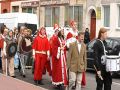              		   Dzień Patrona - wrzesień 2009 			                               	  pochód ulicami miasta                                             		 księcia  Mieszka I ze swoją świtą           Dzień Patrona – ślubowanie klas I                                                               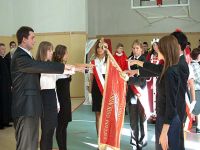 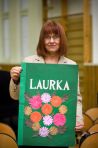 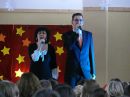      Dzień Edukacji- przepiękne życzenia          	     podpisane przez uczniów liceum    - 2009r.                                                         Benefis Mikołajkowy na rzecz dzieci                                                           z Domu dziecka – grudzień 2010                  Benefis Mikołajkowy na rzecz dzieci                                                                                                                                                                                                                                                                                                                                                                                                                                               z Domu dziecka – grudzień 2010r.                               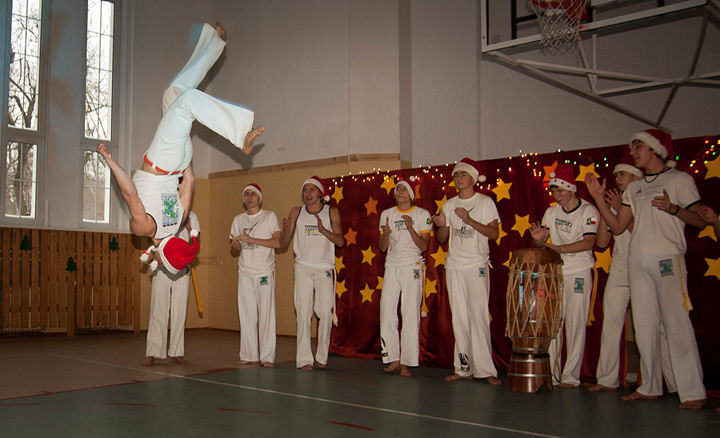 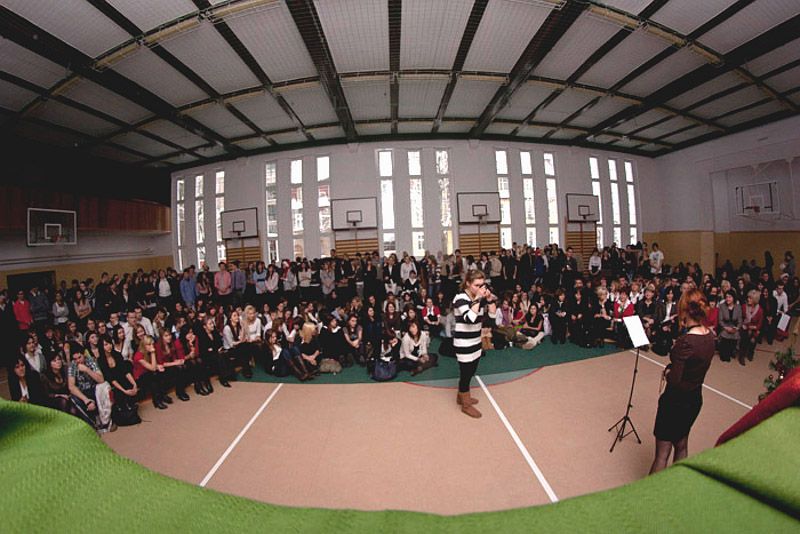 Po klasowych spotkaniach wigilijnych odbywa się spotkanie szkolne, w którym bierze udział cała społeczność szkolna. W 2010r. mieliśmy okazję wysłuchania utworów związanych 
z Bożym Narodzeniem, ale nie tych najbardziej klasycznych, a Łacinniczka przygotowała wigilijne kolędowanie wg antycznych. 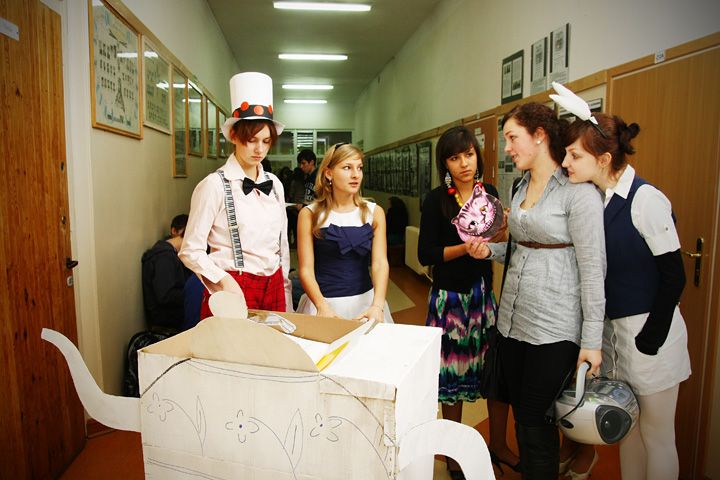 Klasa IIId w rytm taktów pozytywki  z baletu "Dziadek do orzechów" Piotra Czajkowskiego zapraszała grono pedagogiczne na studniówkę 2010r. Niezwykłe postaci, niezwykły czajnik, niezwykłe zaproszenia ...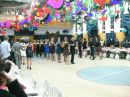 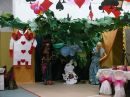                 Alicja w Krainie Czarów –  studniówka 2010r.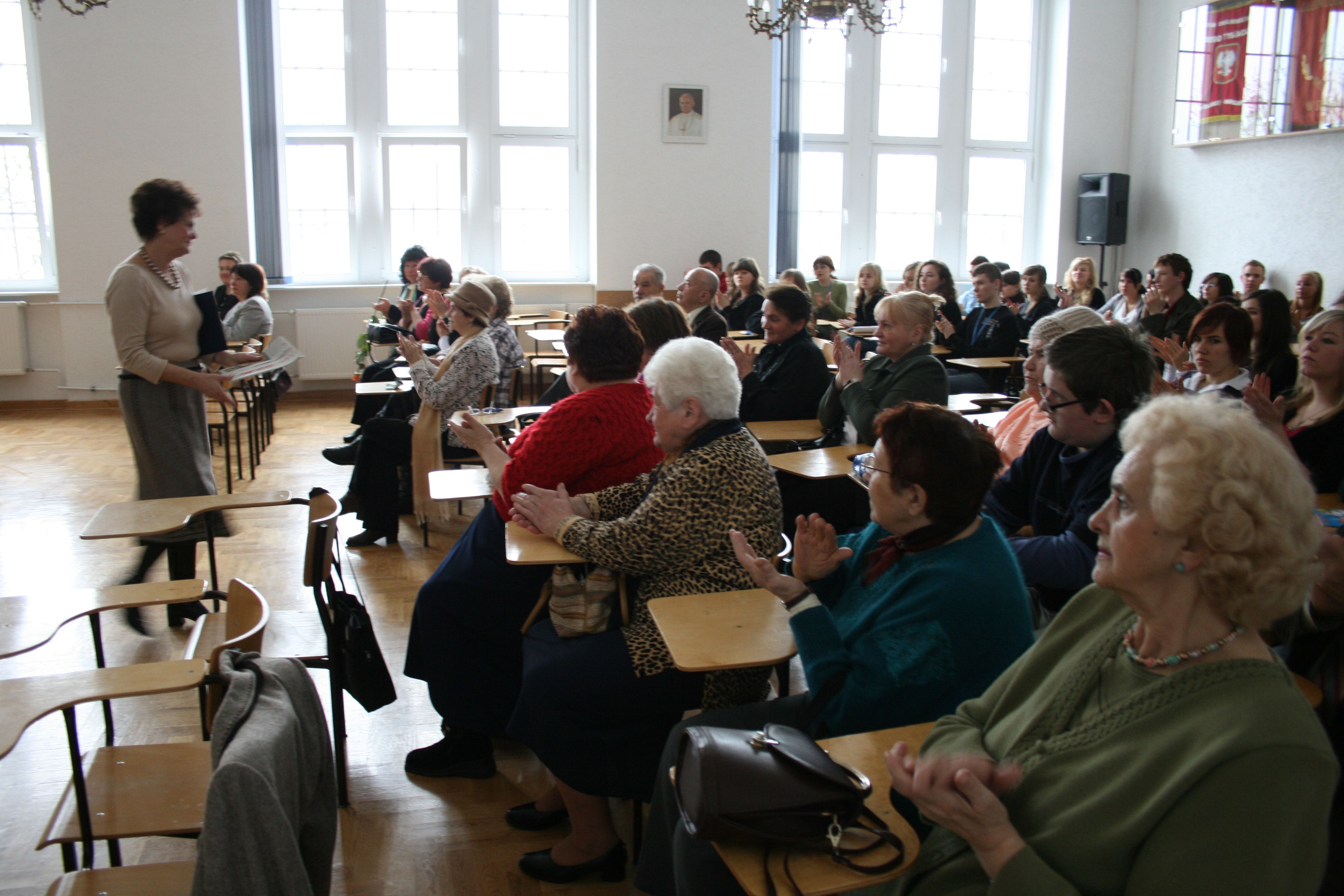 Dzień Sybiraka -2010r                                                 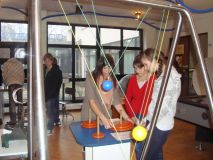       Klasa I „e” na wycieczce do Szczecina    do Eksperymentarium Eureka        – wystawy prezentującej   interaktywne doświadczenia.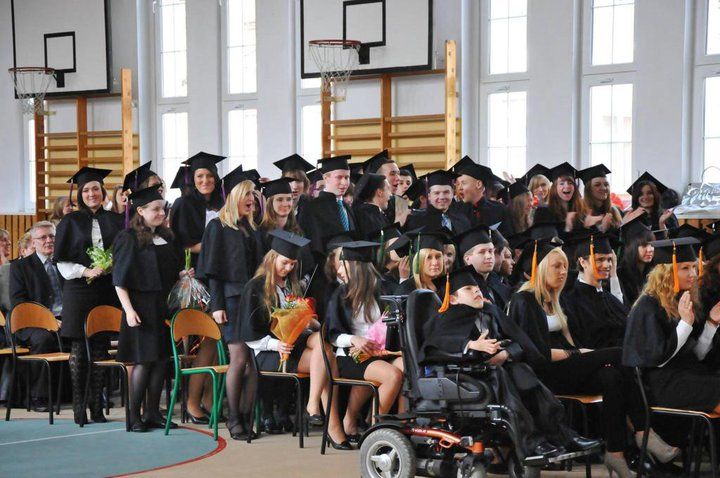 Uroczystość wręczenia             									 świadectw ukończenia liceum 									(2011r.)                    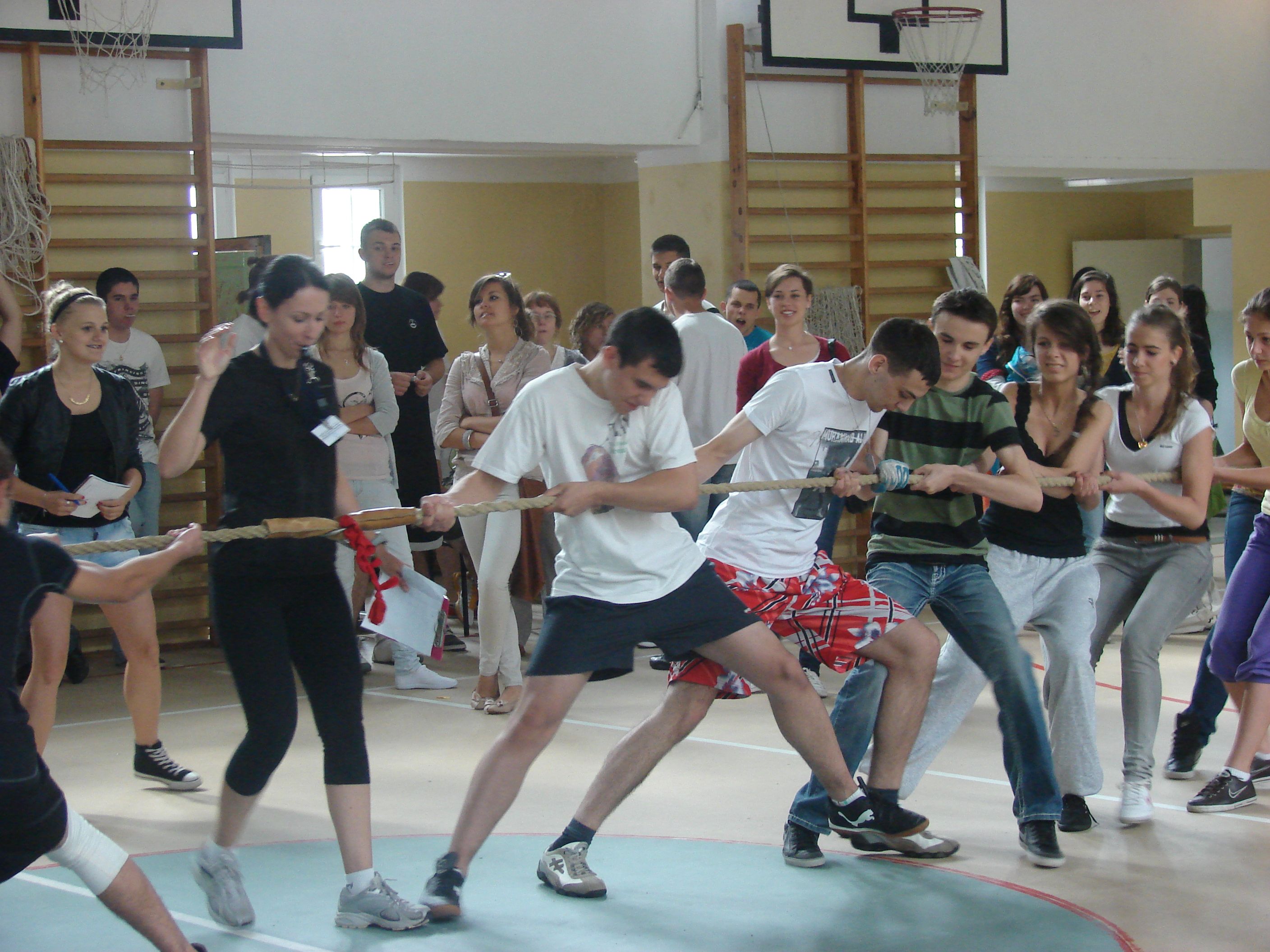   Dzień Sportu                                 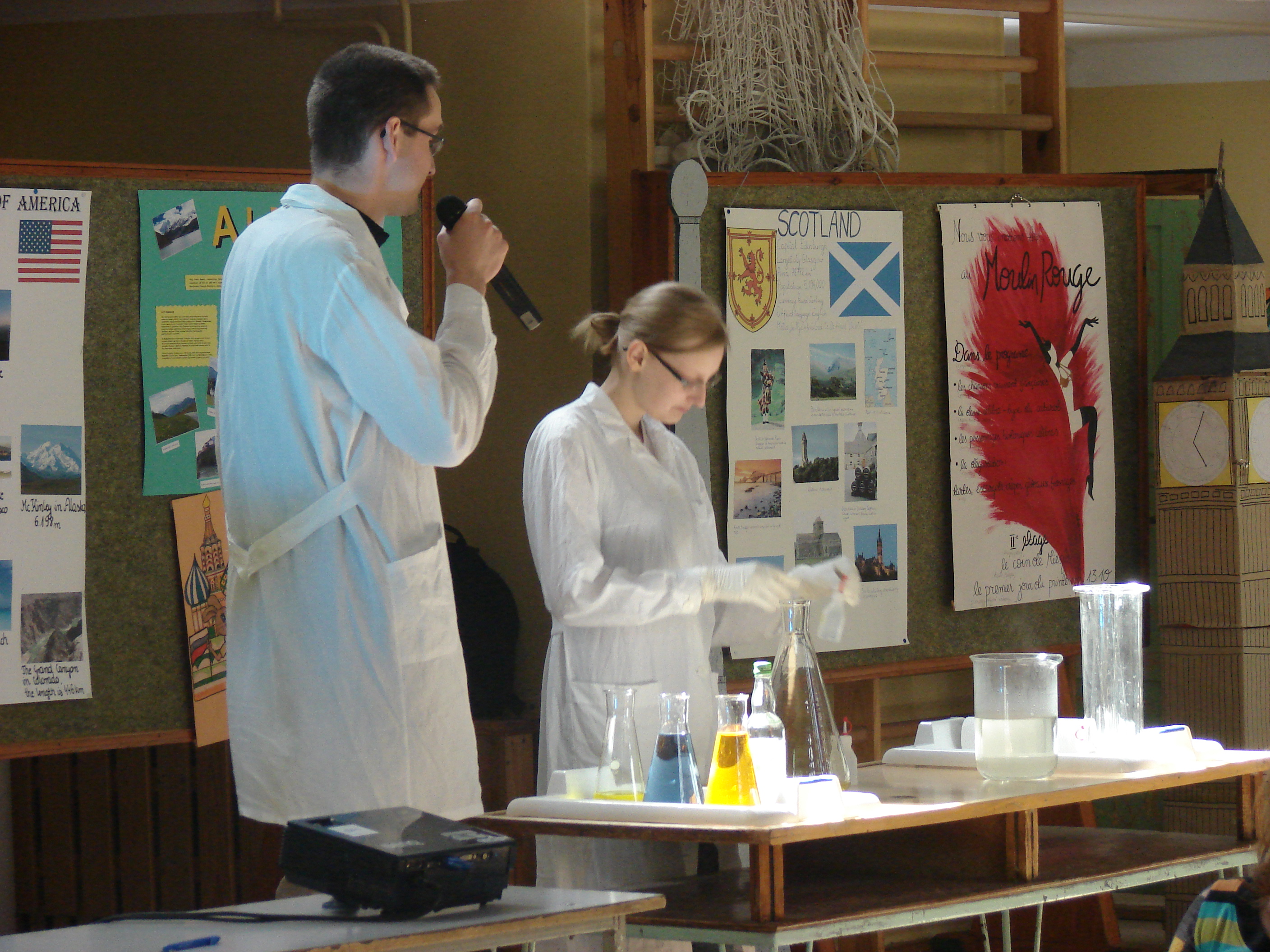 			i                    Dni Projektów  – czerwiec 2010r W zakresie działań artystycznych, rozwijających wrażliwość, również społeczną naszych uczniów warto wspomnieć współpracę z ogólnopolskim programem Profilaktyka 
a Teatr, pod patronatem Komendy Głównej Policji  w Warszawie. W ramach tego projektu powstały uczniowskie dzieła, m.in. przedstawienie „Outside – Poza pewną granicę w czasie 
i przestrzeni” (luty 2008), film „Nim nadejdzie jutro” (październik 2008), przedstawienie „Krzyk” (luty 2009) i kilkakrotny udział naszej młodzieży w czasie wakacji w Przystanku PAT (jako wyróżnienie dla najaktywniejszych uczestników programu). Kolejnym przykładem  jest współpraca z literackim klubem „Na Wyspie”, czy też udział  w miejskim konkursie teatralnym „Arkadia”, w którym rokrocznie nasi uczniowie zdobywają czołowe miejsca. Prowadzone jest koło dziennikarskie i szkolna gazetka „Mała Czarno- Biała”. Współpracują 
z Fundacją „Nowe Media”, z którą opiekunowie koła zorganizowali szkolenia dla uczniów - dziennikarzy. Czytelnia prowadzi w swoich gablotach „Małą Galerię” (różnorodna tematyka, prezentacja prac, talentów uczniowskich).Działania artystyczne często wiążą się z udziałem liceum w życiu naszego miasta, jak przygotowanie jubileuszu z okazji 40-lecia klubu literackiego „Na Wyspie” w październiku 2007, współpraca z klubem AA „Hol” (przygotowanie programu artystycznego na jubileusz klubu), udział w paradzie z okazji Święta Miasta (czerwiec 2010). Nasi uczniowie współtworzyli pracującą od marca 2010r. Młodzieżową Radę Miasta, gdzie aktywnie działają, rozwijając postawy obywatelskie.Istotnym elementem w naszej szkole jest również wychowanie patriotyczne, które nie polega tylko na uczestnictwie uczniów w okolicznościowych apelach  w szkole, na które przygotowują program artystyczny, czy też w uroczystościach miejskich. Młodzież bierze również udział w uroczystościach o zasięgu ogólnopolskim, a nawet międzynarodowym, jak chociażby Marsz Żywych  w kwietniu 2010r, czy też stała współpraca ze Stowarzyszeniem Sybiraków (w uznaniu za nią w 2011r. Zarząd Główny Związku Sybiraków w Warszawie nadał odznakę „Honorowego Sybiraka” naszym nauczycielkom historii). Od paru lat rozwija się współpraca z IPN w Szczecinie. Uczniowie biorą udział m.in. w cyklu wykładów  z historii najnowszej, np.: cykl wykładów „Grudzień  .Powstał Szkolny Klub Wolontariusza pod opieką szkolnych pań pedagog o szerokim polu działania, współpracujący ze świnoujskim kołem  Polskiego Stowarzyszenia na Rzecz Osób 
z Upośledzeniem Umysłowym, ze świetlicami środowiskowymi (uczennice pomagają dzieciom w odrabianiu lekcji). Stale rozwija się również współpraca międzynarodowa naszej młodzieży. Szkoła ma 3 stałe punkty współpracy zagranicznej. Są to: spotkania comiesięczne z uczniami gimnazjum z Heringsdorfu (od 2010 r. z Ahlbeck), udział w Olimpiadzie Matematycznej w Anklam – Niemcy,całoroczne działania na polu Parlamentu Młodzieży 4 Zakątków – kraje Basenu Morza Bałtyckiego,raz w roku udział dwojga uczniów w dwutygodniowym Programie Naukowym z fizyki Bogolubowa – Infelda dla Młodzieży w Zjednoczonym Instytucie Badań Jądrowych  
w Dubnej w  Rosji.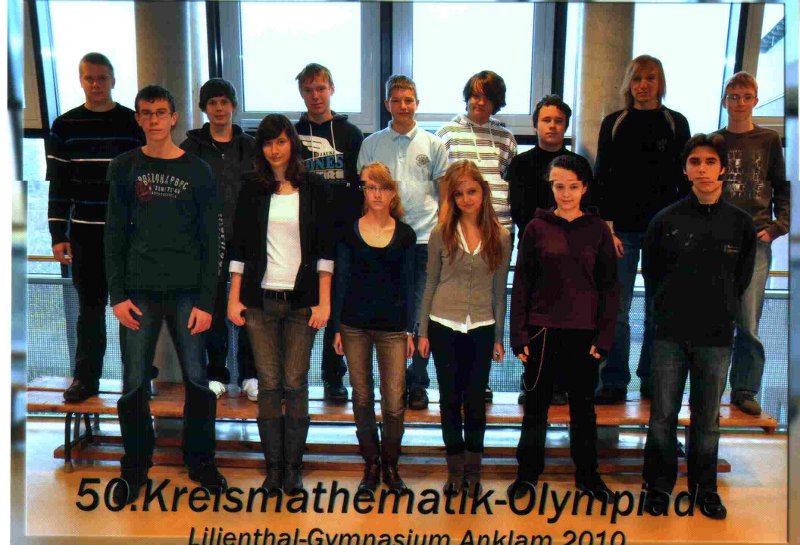 Olimpiada Matematyczna w Anklam  2010r. –laureaci,w tym i nasi uczniowie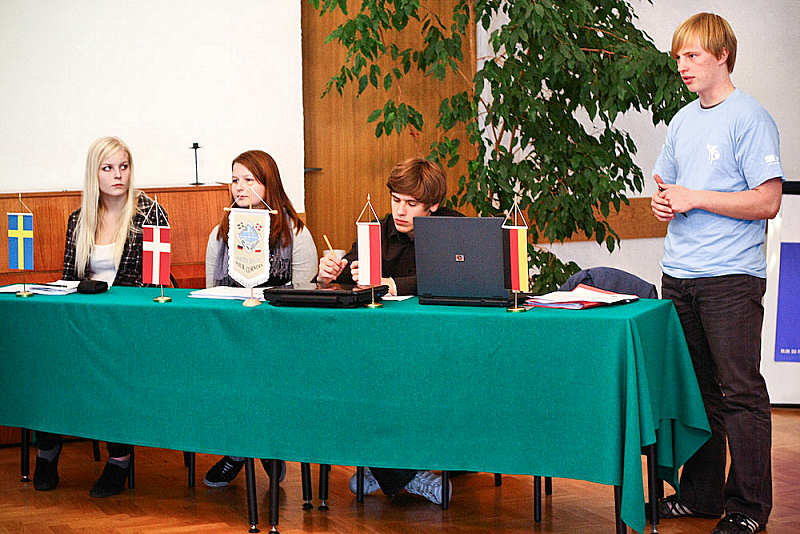 W dniach 12-13 października 2010 roku po raz drugi Świnoujście było gospodarzem Parlamentu Młodzieży Czterech Zakątków (poprzednio w 2006 roku). Po raz drugi również samorządy Czterech Zakątków uzyskały dofinansowanie z unijnego programu “Młodzież 
w Działaniu” na współpracę młodzieży. Obecny Projekt, który rozpoczął się we wrześniu 2010 roku i potrwa do lutego 2012 roku poświęcony jest Strategii Morza Bałtyckiego. Parlament Młodzieży, który obradował w murach  naszej szkoły, zgromadził prawie 60 uczniów z Rugii (Niemcy), Bornholmu (Dania), Ystad i Simrishamn (Szwecja) oraz Świnoujścia. 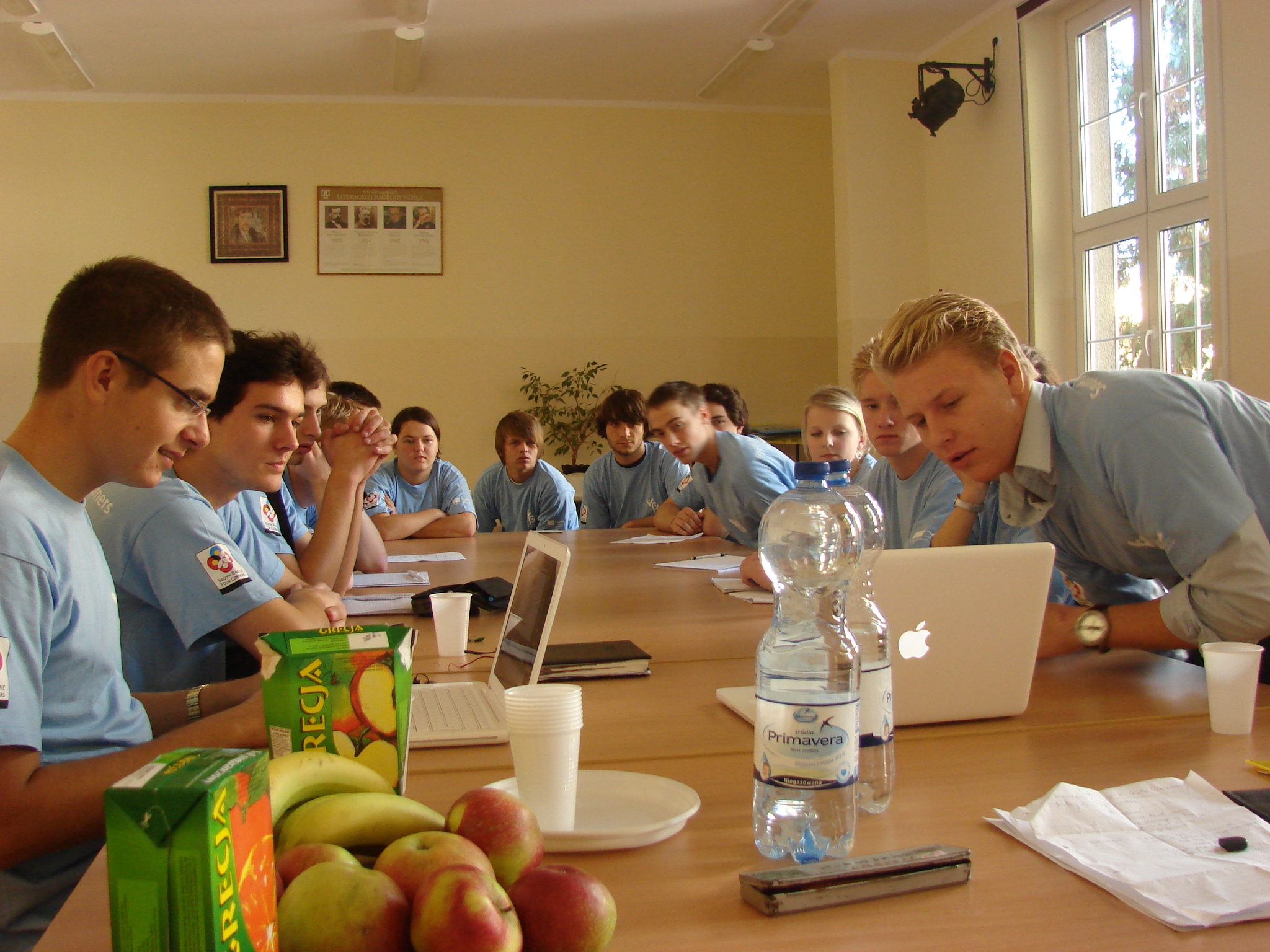 Przewodniczącym Parlamentu był w roku  szkolnym 2010/2011 uczeń z Rugii Paul Scheibe, natomiast przewodniczącym strony polskiej - Kamil Dajerling (IIIe). W spotkaniu tym uczestniczył również Prezydent Miasta Świnoujście Janusz Żmurkiewicz oraz przedstawiciele władz pozostałych samorządów Czterech Zakątków.Poza tym szkoła brała udział w różnych międzynarodowych programach. We wrześniu 2007 uczniowie uczestniczyli w projekcie „Tańce i piosenki danego regionu” na Rugii. Grupa pantomimy i sekcja siatkarzy z sukcesem zaprezentowały się na Festiwalu Międzynarodowym w Strassburgu (Niemcy) w 2008. Szkoła współpracuje z Ośrodkiem Spotkań Młodzieży na Golmie (Niemcy), czego wynikiem są spotkania grup młodzieży z  głębi Niemiec i z naszego liceum. Odbyły się trzy, w 2009 i 2010. Celem tych spotkań jest poznanie regionów, z których pochodzi młodzież, pogłębianie znajomości języka oraz wspieranie demokracji i tolerancji. W dniach 20.09. - 24.09.2010 trwał filmowy projekt pt. "Budowanie mostów". Uczestniczyli w nim  uczniowie 
z Zespołu Szkół (KGS) w Ahlbecku i Liceum Ogólnokształcącego z Oddziałami Integracyjnymi im. Mieszka I 
w Świnoujściu. Zadaniem uczniów było przeprowadzenie wywiadów ze świadkami mieszkającymi po polskiej 
i niemieckiej stronie granicy, którzy przeżyli tu koniec wojny  i czasy powojenne. Uczniowie pracowali pod okiem profesjonalistów, m.in. reżyserów Jensa Scherera z Wismarckiego Związku "MV-Film e.V" i Karstena Herolda. Tekst o tym ukazał się  w gazecie " Ostseezeitung"  
z 05.10.2010 roku.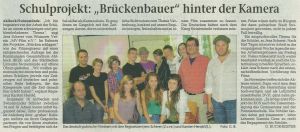 18-19.11.2010r.  miało miejsce kolejne spotkanie uczniów klasy Ic wraz z grupą rówieśników  z Ahlbecku. Spędzili ze sobą wiele czasu na zabawie  połączonej z nauką języków. Uczestniczyli 
w prezentacji dotyczącej II wojny światowej
i ataku bombowego na Świnoujście, który miał miejsce 12 marca 1945 roku. Byli na wzgórzu Golm - cmentarzu. Najciekawszym elementem było malowanie obrazów dotyczących tamtego wydarzenia. Wszystkim bardzo przypadł do gustu ten wyjazd. Przede wszystkim dlatego, że nie były to sztywne zajęcia z nauką języków w tle, na których większość zasypiała. 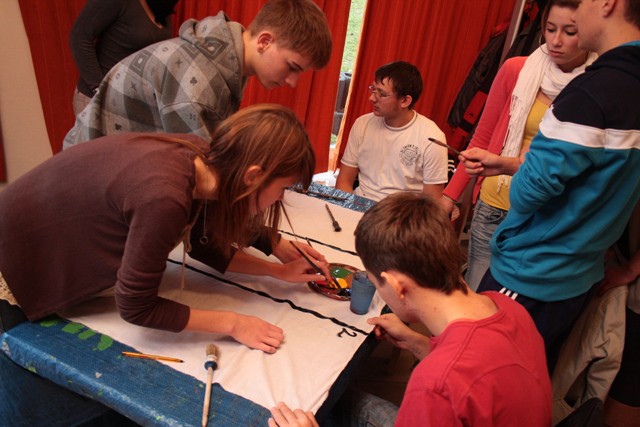 W lipcu 2010 młodzież z klas I i II wzięła udział w Europejskim Projekcie „Młodzież 
w działaniu”. Przebywali w Bouxwiller (Francja) i realizowali wspólny program wraz 
z młodzieżą Francji, Węgier i Niemiec. Celem tego spotkania było wspólne poznanie Europy, działania instytucji europejskich, obserwacja obrad Parlamentu Europejskiego w Strassburgu (Francja). Trwały dyskusje na tematy ekologiczne, równouprawnienia i miejsca młodzieży 
w Europie. Dbamy również o to, aby nasi uczniowie potrafili radzić sobie na rynku pracy (udział 
w ogólnopolskim konkursie na najlepsze Miniprzedsiębiorstwo Młodzieżowe, praktyki 
w zakładach pracy w Dniu Przedsiębiorczości). W szkole zatrudniony jest doradca zawodowy.Niezmiennie odnotowujemy sukcesy w dziedzinie przedmiotów  ścisłych, szczególnie z fizyki, (pierwsze miejsca w Ogólnopolskim Konkursie Programowania ROBOCODE 2007;
I i II miejsce w Ogólnopolskim Konkursie organizowanym przez UMK w Toruniu
pt. „Fascynujący Wszechświat”, w kategorii „HISTORYCZNE DOŚWIADCZENIA ASTRONOMICZNE” – 2010; pierwsze miejsca w edycjach Ogólnopolskiego Konkursu "Nauki Przyrodnicze na Scenie”); kontynuujemy nasze Szkolne Sesje Naukowe z udziałem wybitnych naukowców ze świata nauk ścisłych oraz Szkolne Święta Nauki z prezentacją najciekawszych projektów uczniowskich - w 2009r. uruchomienie szkolnego Wahadła Foucaulta, we wrześniu 2010r. odsłonięcie Zegara Słonecznego przed budynkiem szkoły. Nauczyciele współpracują z Wyższymi Uczelniami, np.: korzystają z laboratoriów Zachodniopomorskiego Uniwersytetu Technologicznego i Uniwersytetu Szczecińskiego przy pisaniu prac konkursowych, z zasobów bibliotecznych Wyższych Uczelni, biorą udział z młodzieżą 
w wykładach naukowych organizowanych, np. przez Polskie Towarzystwo Fizyczne 
z udziałem najwybitniejszych wykładowców z kraju i zagranicy.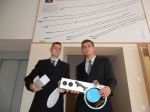 I miejsce Tablica astronomiczna Mikołaja    Kopernika
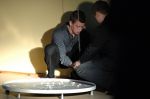 II miejsce Wahadło Foucaulta		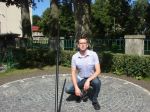 wyróżnienie Zegar słoneczny ogrodowy horyzontalnyKlasa IId wygrała w Ogólnopolskim Konkursie "Fascynujący Wszechświat" bilety wstępu na spektakl do Planetarium w Toruniu. Na zdjęciu klasa przed Planetarium razem z panią profesor Józefiną Turło z Wydziału Fizyki Uniwersytetu Mikołaja Kopernika, organizatorem konkursu "F W".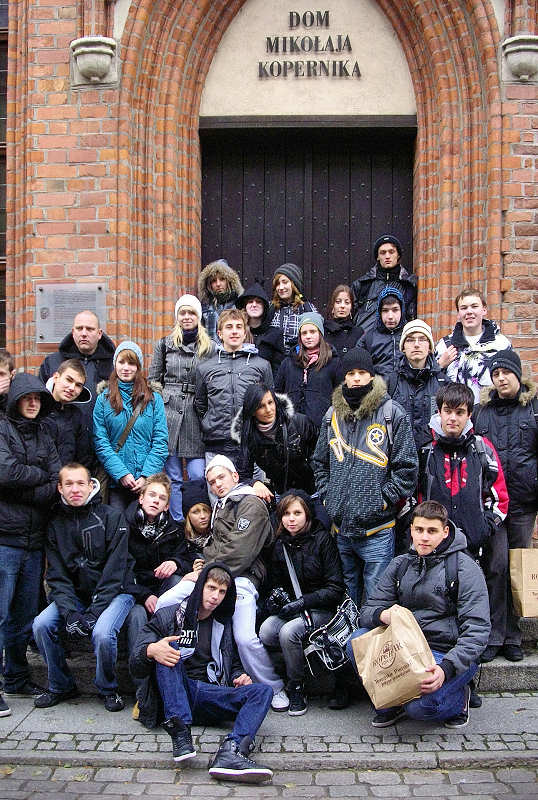 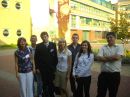 24.09.2010 drużyna z klasy IId brała udział 
w Ogólnopolskim Konkursie "Nauki Przyrodnicze na Scenie 4" na Wydziale Fizyki Uniwersytetu Adama Mickiewicza w Poznaniu. Uzyskała
I miejsce za prezentację "Czy boimy się elektrowni atomowych?".  Zapewniło im to udział, pod opieką swojego nauczyciela fizyki w Międzynarodowym finale tego konkursu w Kopenhadze w kwietniu 2011r.W ramach Programu Operacyjnego Kapitał Ludzki, Priorytet III "Wysoka jakość systemu oświaty", Działanie 3.3. "Poprawa jakości kształcenia", Poddziałanie 3.3.4 "Modernizacja treści i metod kształcenia - projekty konkursowe", mogąc w ten sposób wypełnić brak w Świnoujściu adekwatnych do potrzeb kształcenia w liceum uczelni wyższych, przystąpiliśmy do dwóch projektów współfinansowanych przez Unię Europejską w ramach środków Europejskiego Funduszu Społecznego.Uczniowie – uczestnicy projektu mają okazję zetknąć się z nauką żywą uprawianą przez uczonych chcących dzielić się swoimi fascynacjami. Sami też próbują swoich sił w roli naukowców eksperymentując, obserwując, stawiając i obalając kolejne hipotezy.od roku szkolnego 2009/2010:AS KOMPETENCJI – projekt współfinansowany przez Unię Europejską. Celem tego 3-letniego projektu jest umożliwienie uczniom klas I rozwinięcia kompetencji matematyczno-fizycznych oraz kompetencji z przedsiębiorczości poprzez udział w zajęciach pozalekcyjnych i pozaszkolnych. Dzięki temu uczniowie mają możliwość udziału w zajęciach prowadzonych przez nauczycieli naszej szkoły oraz kadry dydaktycznej Uniwersytetu Szczecińskiego (wykłady z ekonomii i fizyki), korzystania z nowoczesnych narzędzi i rozwiązań edukacyjnych (wykład synchroniczny), materiałów e-learningowych (poprzez portal edukacyjny). W ten sposób uzyskane umiejętności pomogą uczniom w uzyskaniu lepszych wyników  w nauce oraz w kontynuacji nauki na poziomie akademickim na kierunkach ścisłych, technicznych, ekonomicznych itp. Utworzone zostały dwie Uczniowskie Grupy Projektowe objęte opieką nauczyciela fizyki i nauczyciela podstaw przedsiębiorczości. Uzupełnieniem zajęć pozalekcyjnych i pozaszkolnych są festiwale naukowe z nagrodami dla autorów najlepszych projektów, wykłady pokazowe, naukowe wycieczki krajowe lub zagraniczne. Efektem realizowanych przez grupy w każdym semestrze zajęć pozalekcyjnych jest prezentacja wykonanego projektu. Projekty obu grup zajmują czołowe lokaty 
w prowadzonej punktacji projektu (fizyka- I i II miejsce, przedsiębiorczość – zawsze 
w pierwszej dziesiątce).Odbyła się również rekrutacja do Naukowych Kół Projektowych wśród młodzieży z całego województwa. Do NKP zostali zakwalifikowani także uczniowie z naszego liceum. Zajęcia prowadzone są na Uniwersytecie w Szczecinie. Wypracowany w roku szkolnym 2009/2010 projekt grupy, do której należą również nasi uczniowie uzyskał najwyższą lokatę. Nagrodą był wyjazd do Ośrodka Naukowego w Paryżu z opiekunem, pracownikiem Uniwersytetu Szczecińskiego.  Powtórzyli sukces również w roku szkolnym 2010/2011 i pojechali do ośrodka CERN w Genewie (Szwajcaria).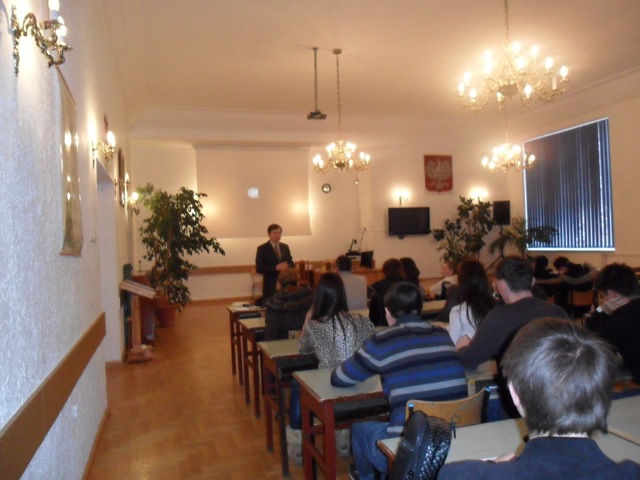 wykład pana dr Marka Mazura  z Uniwersytetu Szczecińskiego; Temat: e-biznes, zakładanie firmy oraz metodyka przygotowania projektu (2010r.). 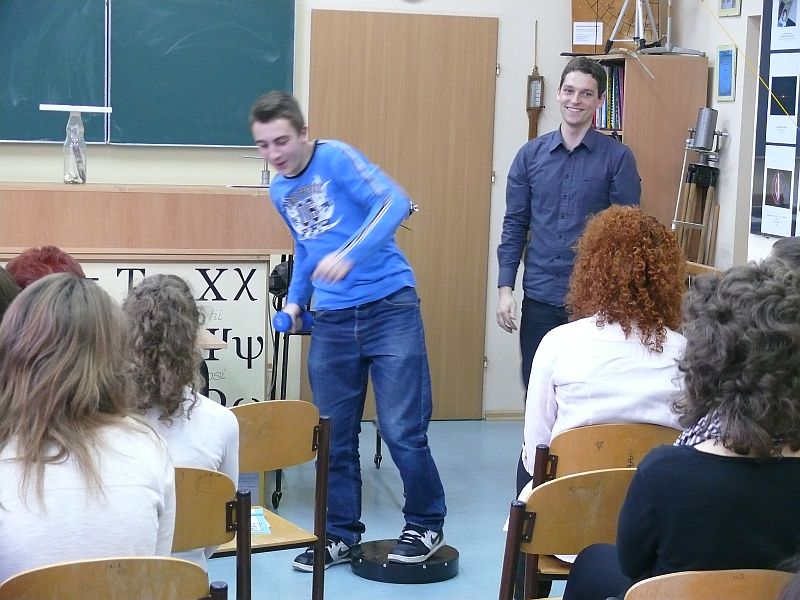 W dniu dzisiejszym gościem był 
mgr Marcin Ślęczka 
z Uniwersytetu Szczecińskiego. Uczestnicy wykładu mogli obejrzeć ciekawe, choć proste doświadczenia i wysłuchać wyjaśnień obserwowanych zjawisk. W niektórych doświadczeniach aktywny udział brali uczniowie (2011r.).od roku  szkolnego 2010/2011:NEWTON TEŻ BYŁ UCZNIEM – projekt współfinansowany przez Unię Europejską prowadzony przez Uniwersytet im. Adama Mickiewicza w Poznaniu. Jest to program akademickiego wsparcia szkolnego ruchu naukowego. W zajęciach z biologii, chemii, fizyki, matematyki i informatyki bierze udział piętnastu uczniów klas pierwszych, członków Szkolnego Koła Naukowego. Projekt jest realizowany przez trzy lata. W tym czasie uczestnicy pogłębiają swoje zainteresowania w czasie zajęć pozalekcyjnych prowadzonych przez pracowników naukowych czterech wydziałów UAM - Wydziału Biologii, Wydziału Chemii, Wydziału Fizyki, oraz Wydziału Matematyczno - Informatycznego, a także przez nauczycieli naszego liceum specjalizujących się w nauczaniu przedmiotów ścisłych. Oprócz odbywania zajęć w szkole, uczniowie wyjeżdżają do UAM, gdzie korzystając z laboratoriów i pracowni naukowych Uniwersytetu prowadzą eksperymenty, obserwacje, analizy, konstruują modele i tworzą symulacje naukowe, pod kierunkiem wybitnych naukowców. Także w czasie wakacji letnich po klasie pierwszej 
i drugiej uczestnicy projektu będą mieli dostęp do zasobów naukowych Uniwersytetu, podczas pięciodniowych zajęć warsztatowych. W lipcu 2011 roku młodzież wraz nauczycielką chemii uczestniczyła w obozie - warsztatach chemicznych na uniwersytecie. W projekcie "Newton też był uczniem" uczestniczą dwadzieścia cztery szkoły z województw wielkopolskiego, zachodniopomorskiego i lubuskiego, które zostały wybrane przez Uniwersytet, do współpracy, spośród wszystkich zgłoszonych w czasie otwartej rekrutacji.Wykład z chemii poprowadził prof. dr hab. Stefan Lis z Uniwersytetu Adama Mickiewicza. Prof. Lis przedstawił niezwykłe właściwości tak wydawałoby się prozaicznej substancji jaką jest woda.(2010r.)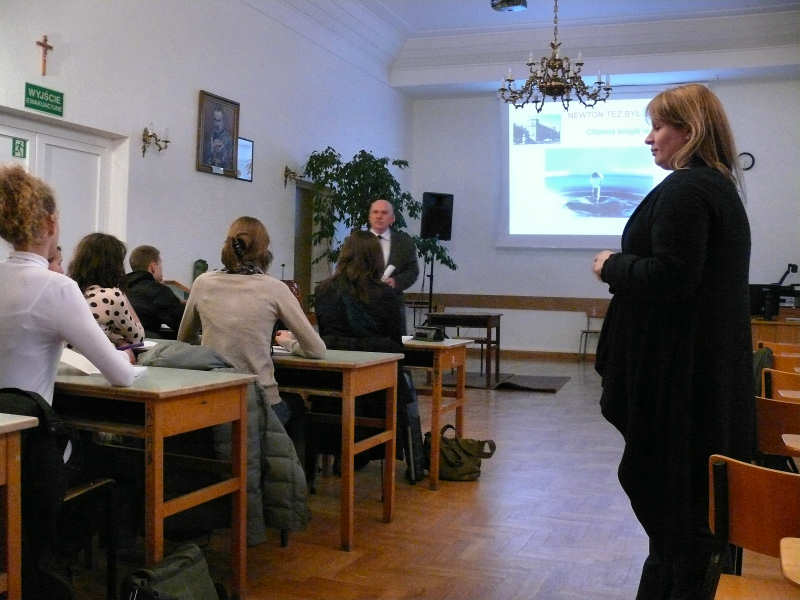 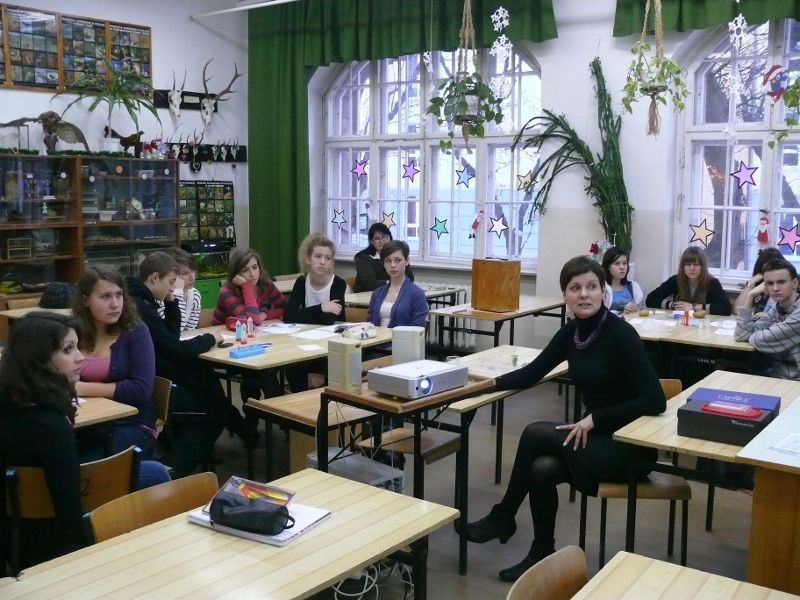 Zajęcia, tym razem z biologii prowadziła Pani 
prof. UAM dr hab. Małgorzata Garnczarska 
z Katedry Fizjologii Roślin.  Wiedzę 
o właściwościach i funkcjach wody w organizmach, uczestnicy projektu zgłębiali prowadząc eksperymenty 
i obserwacje. Doświadczenia dotyczyły zjawiska plazmolizy i osmozy w komórkach roślinnych. Uczniowie obserwowali także tworzenie  błon w tzw. komórkach Traubego i proces osmozy przez powstałe błony (2011r.). MINIPRZEDSIĘBIORSTWA – projekt ogólnopolskiOd 6 lat nasza szkoła bierze udział w ogólnopolskim programie Fundacji Młodzieżowej Przedsiębiorczości „Młodzieżowe Miniprzedsiębiorstwo”. Celem tego programu jest przygotowanie uczniów do życia w warunkach gospodarki rynkowej. Poprzez działania takie jak w prawdziwej firmie młodzież zdobywa umiejętności i sprawdza w praktyce wiedzę 
z zakresu zakładania i prowadzenia własnego przedsiębiorstwa. W roku szkolnym 2008/09 do finału w Warszawie dostała się firma „Staff” i zajęła czwarte miejsce wśród wyróżnionych przedsiębiorstw. Jej pomysłem na dobry biznes było znalezienie sponsorów na zakup szafek szkolnych, a następnie wypożyczanie ich uczniom, by nie musieli nosić ciężkich plecaków do szkoły. Oprócz umysłu młodzież naszej szkoły ma możliwość rozwijać swoją sprawność fizyczną, jest aktywna również w dziedzinach sportowych, czego dowodem jest od kilku lat zdobywanie pucharu Prezydenta Miasta Świnoujście dla najbardziej usportowionej szkoły ponadgimnazjalnej, czy wysokie miejsca zajmowane przez nasze zespoły sportowe 
w kolejnych licealiadach, jak chociażby I miejsce w piłce siatkowej dziewcząt i II miejsce
 w piłce siatkowej chłopców w roku szkolnym 2010/2011.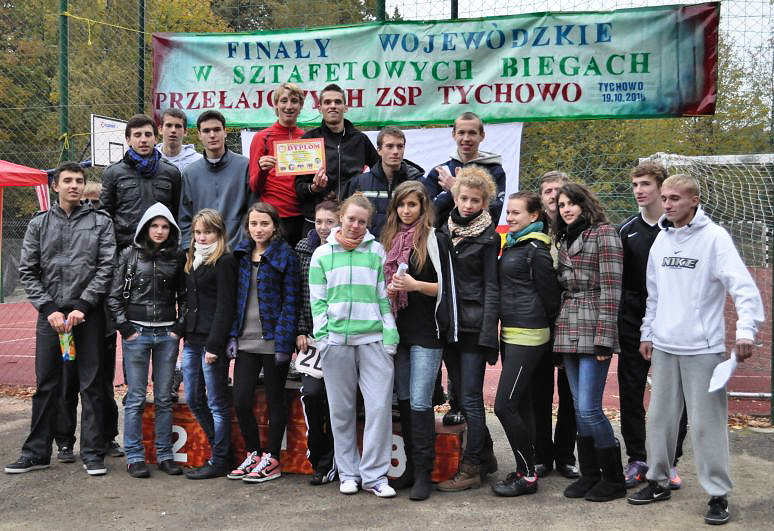 Różnorodność pozalekcyjnych działań nauczycieli dla naszej młodzieży została wyróżniona poprzez przyznanie Liceum w roku szkolnym 2010/2011 tytułu „Szkoły Odkrywców Talentów”, nadawanego przez Ministerstwo Edukacji Narodowej w ramach unijnego projektu Opracowanie i wdrożenie kompleksowego systemu pracy z uczniem zdolnym.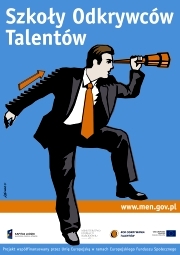 Bogactwo działań pozalekcyjnych idzie w parze z osiągnięciami uczniów w nauce, co potwierdzają rokrocznie wyniki egzaminów maturalnych naszych abiturientów. Zdawalność matur wynosi co roku ok. 99%, a w 2010r. była 100%. Z wielu przedmiotów  średnie wyniki z poszczególnych przedmiotów są wyższe niż osiągane przez innych uczniów zarówno z naszego miasta, województwa, a nawet kraju. Z takimi wynikami nasi absolwenci zostają przyjęci na najlepsze uczelnie w kraju, jak Uniwersytet Warszawski, Jagielloński, Adama Mickiewicza w Poznaniu, Politechnikę Wrocławską, Warszawską, Akademie Medyczne, także zagraniczne.Dbamy także o język ojczysty. W r. szk.2010/2011 siedmioro uczniów z naszej szkoły dostało się do drugiego etapu Ogólnopolskiego Konkursu Polonistycznego „Z poprawną polszczyzną na co dzień”. Mamy również laureatkę etapu finałowego.  Efektem współpracy jest wyróżnienie Centrum Edukacji Humanistycznej „W naszej szkole dbamy o poprawną polszczyznę” oraz automatyczne zgłoszenie szkoły do kolejnej edycji konkursu w obecnym roku szkolnym. Na stronie internetowej poprawnapolszczyzna.pl „Mieszko” widnieje na liście wyróżnionych szkół, czego efektem jest spersonalizowane logo konkursu przysłane do liceum. Organizatorzy wyróżnili te szkoły, z których uczennice i uczniowie napisali ubiegłoroczny konkurs na poziomach (w skali staninowej): najwyższym, bardzo wysokim 
i wysokim.Poprawna polszczyzna ponownie w „Mieszku”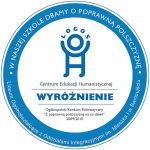 Oprócz kontynuowania działań opisanych, bądź wspomnianych wcześniej warto wspomnieć o działaniach zupełnie nowych, które dopiero urastają do rangi tradycyjnych 
w naszej szkole. Spośród nich warto wymienić międzyszkolny konkurs fotograficzny „Motywacje – Demotywacje”, którego inicjatorkami są nauczycielki naszej szkoły;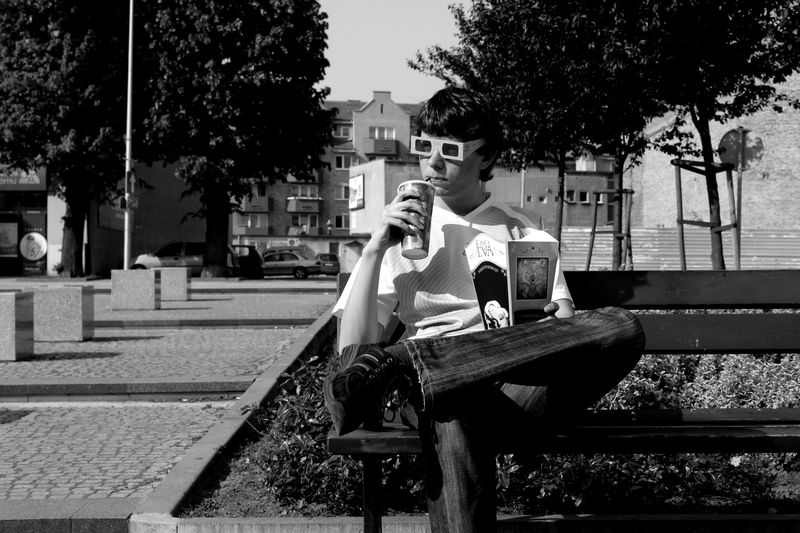 II Międzyszkolny Konkurs Fotograficzny "MOTYWACJE - DEMOTYWACJE"Świnoujście - dla wielu jedno z najpiękniejszych i najbardziej atrakcyjnych miast w kraju. A jakie jest dla Ciebie? A oto jedno z nagrodzonych w zeszłym roku zdjęć w kategorii "Demotywacje" pt. "Gdzie jest kino?" Grzegorza Góry.konkurs szkolny „Galeria uśmiechu”, Mecz piłki nożnej Rodzice – Uczniowie, czy postudniówkowy bal przebierańców. Te dwie ostatnie inicjatywy to pomysły Samorządu Uczniowskiego, który w ostatnich 3 latach stał się rzeczywistym rzecznikiem spraw uczniów, aktywnym ich przedstawicielem, a także przyjacielem dla samorządów szkół gimnazjalnych, 
z którymi owocnie współpracował  i wspierał.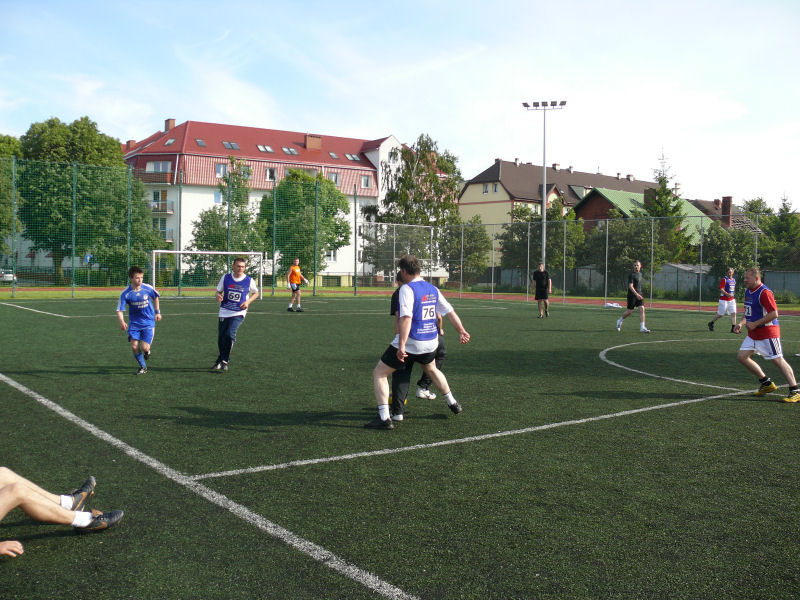 Mecz z okazji Dnia Dziecka współorganizowany przez radę Rodziców i smacznie przez nią sponsorowany, rozegrany między ojcami i synami. 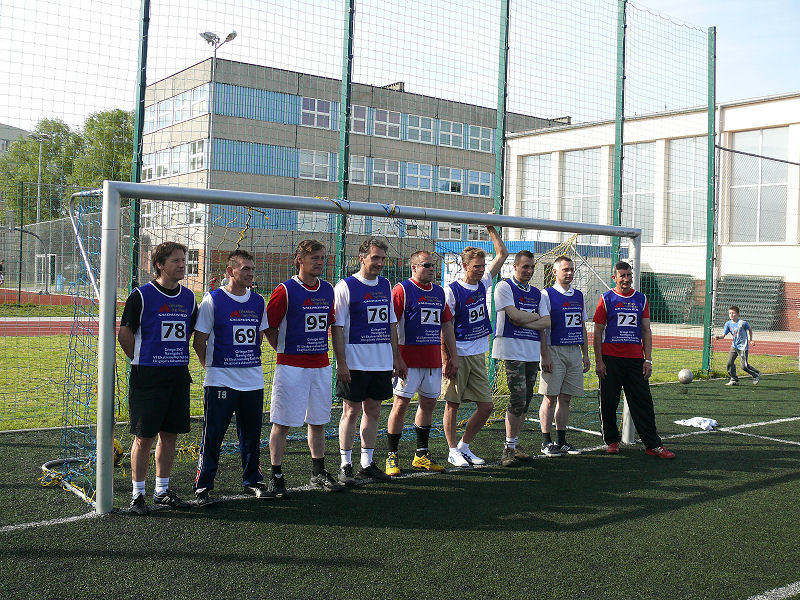 Wygrali? …..;)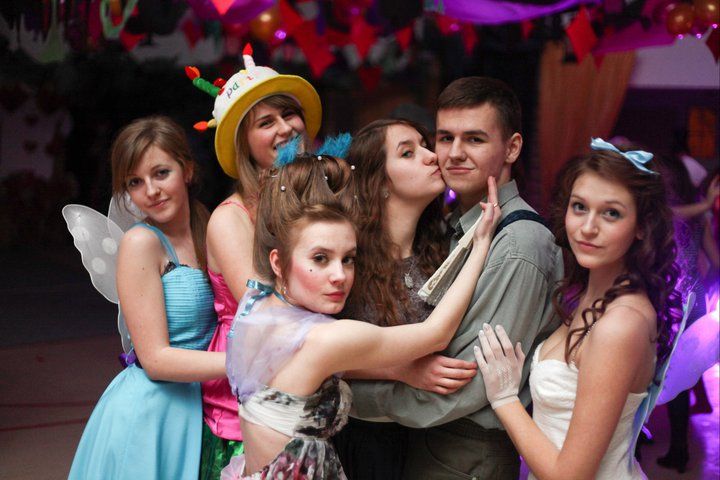 Bal przebierańców dla klas I –II, jeszcze 
w studniówkowej dekoracji. Przebrali się nie tylko uczniowie. I kto powie, że zabawy w szkole to przeżytek   ;-) W okresie 18.08.2010r – 03.12.2010r. dyrektor liceum, a wraz z nią kierowana przez nią szkoła, uczestniczył w pilotażowym programie  WZMOCNIENIA EFEKTYWNOŚCI SYSTEMU NADZORU PEDAGOGICZNEGO  I OCENY JAKOŚCI PRACY SZKOŁY ETAP II (Projekt realizowany przez Ośrodek Rozwoju Edukacji w partnerstwie z Uniwersytetem Jagiellońskim w ramach III Priorytetu Programu Operacyjnego Kapitał Ludzki, Działanie 3.1 współfinansowane z Europejskiego Funduszu Społecznego). 06.12.2010r. odbyła się rada pedagogiczna, na której wizytatorzy Kuratorium Oświaty w Szczecinie w obecności przedstawiciela realizatora projektu przedstawili wyniki ewaluacji zewnętrznej, prezentując projekt raportu nauczycielom, który ostatecznie szkoła otrzymała 22.12.2010r.   Ewaluacja zewnętrzna bada kluczowe aspekty funkcjonowania szkoły  określone 
w rozporządzeniu MEN z 7 października 2009r. w sprawie nadzoru pedagogicznego. Celem ewaluacji zewnętrznej jest określenie poziomu spełnienia przez szkołę wymagań państwa. Natomiast wnioski końcowe z ewaluacji, mają pokazać mocne i słabe strony placówki. Wynik na poziomie D oznacza spełnienie przez szkołę podstawowych wymagań państwa, natomiast poziom B uznawany jest za sukces szkoły. Nasze liceum w każdym obszarze odnotowało sukces, wszędzie wykazując się działaniami i osiągnięciami wyższymi (A,B) niż wymagania podstawowe. Zyskaliśmy również informacje obserwatorów zewnętrznych na temat naszej szkoły, które pozwoliły nam na szersze spojrzenie na naszą pracę  i kolejne plany. Jest to nowe spojrzenie na pracę szkół i placówek oświatowych, dające nadzieję na indywidualizację i docenienie ich pracy, przy spełnieniu równocześnie wymagań stawianych przez państwo.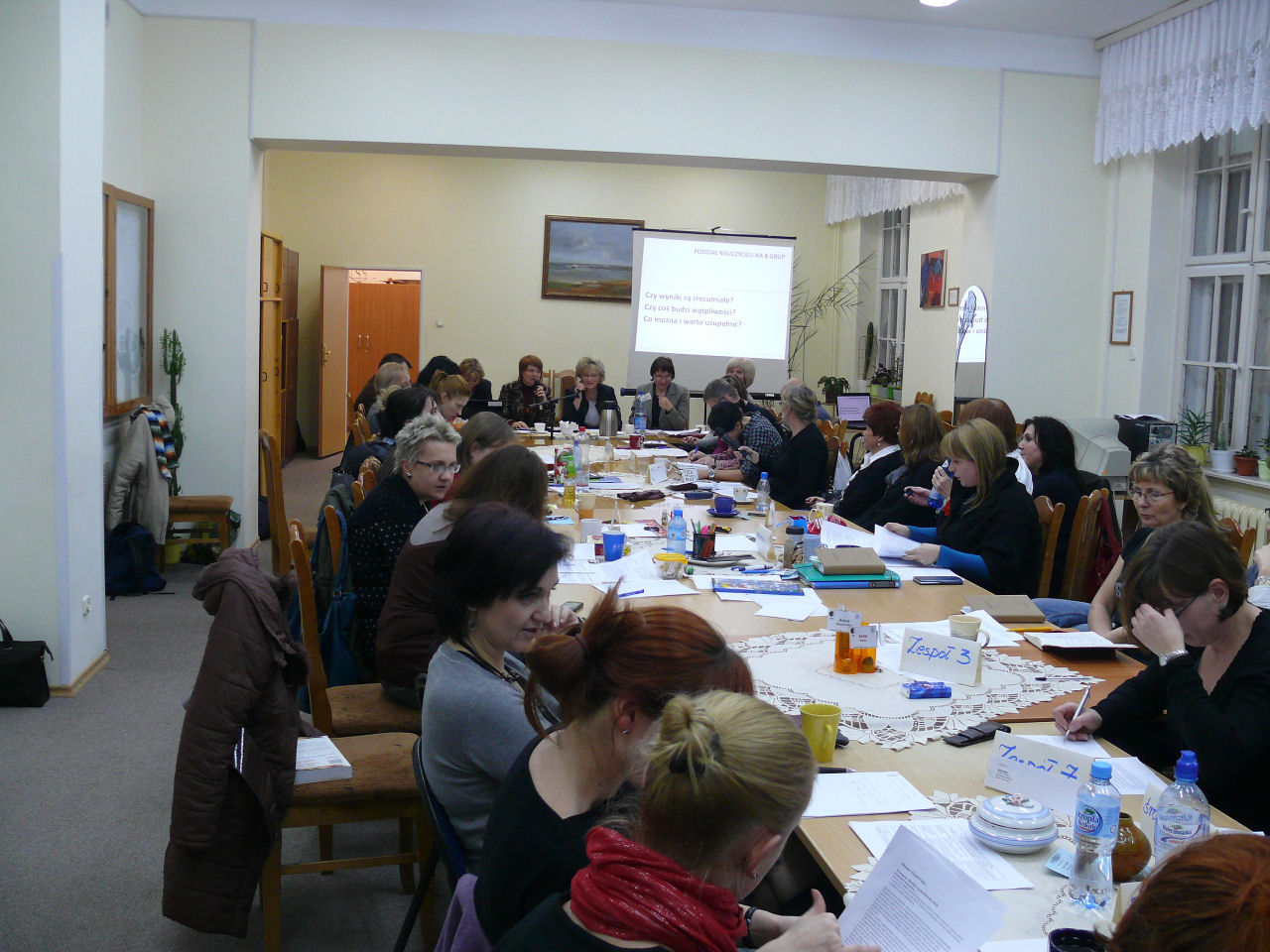 rada pedagogiczna  w dniu 06.12.2010r.Ciągle nowocześnieje budynek szkoły. Z pewnością najpoważniejsze zmiany to remont sali polonistycznej i jej dostosowanie do potrzeb sali teatralnej (2008 r.) oraz przebudowa szkolnej biblioteki i czytelni, której efektem jest powstanie przestronnego i nowoczesnego Centrum Informacyjnego (2009r.), W 2009r. udaje się także pozyskać kolejne komputery do sali informatycznej oraz odrębnie do biblioteki. W sierpniu 2011r. rozpoczął się, prowadzony etapami,  remont szkolnego dachu. 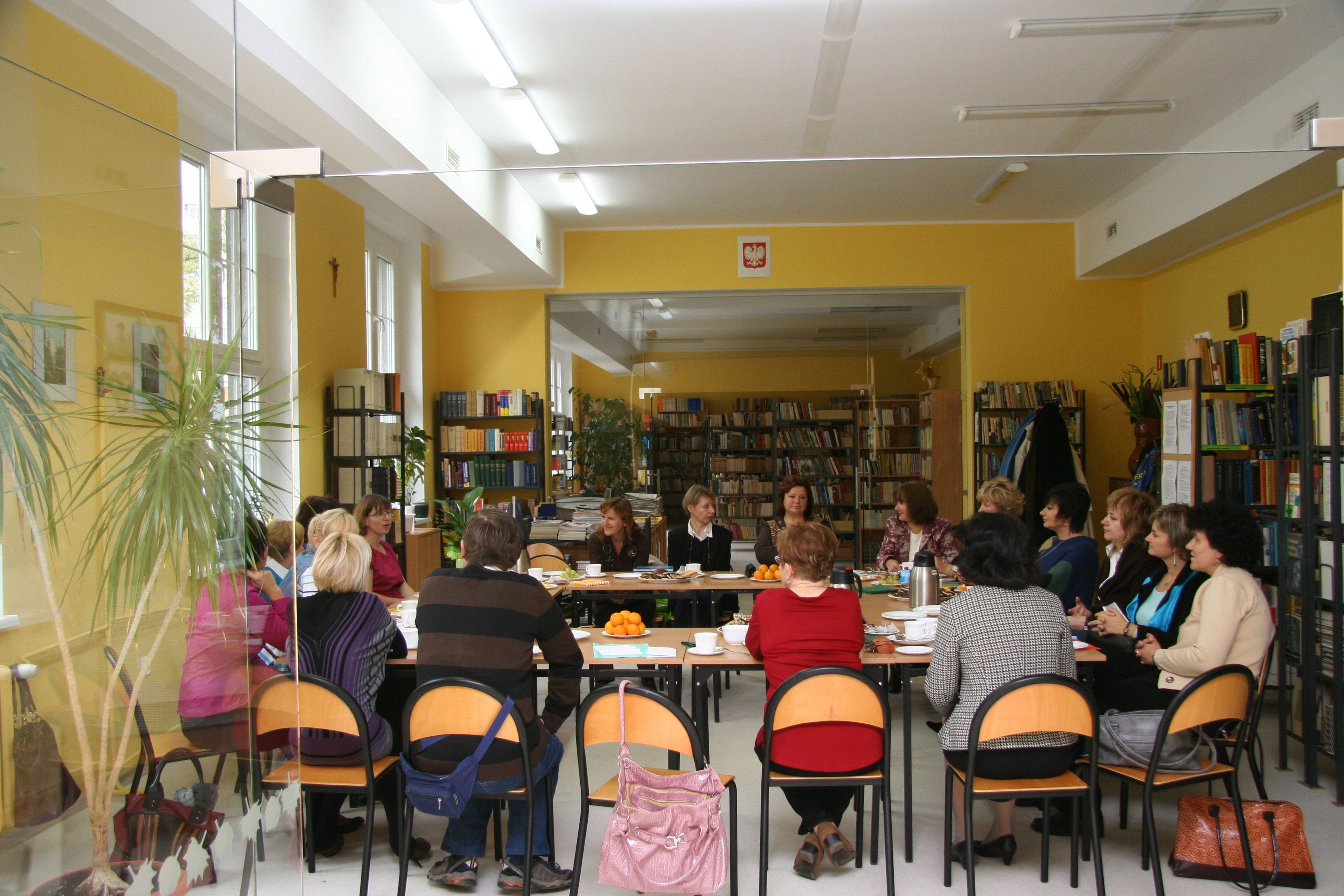 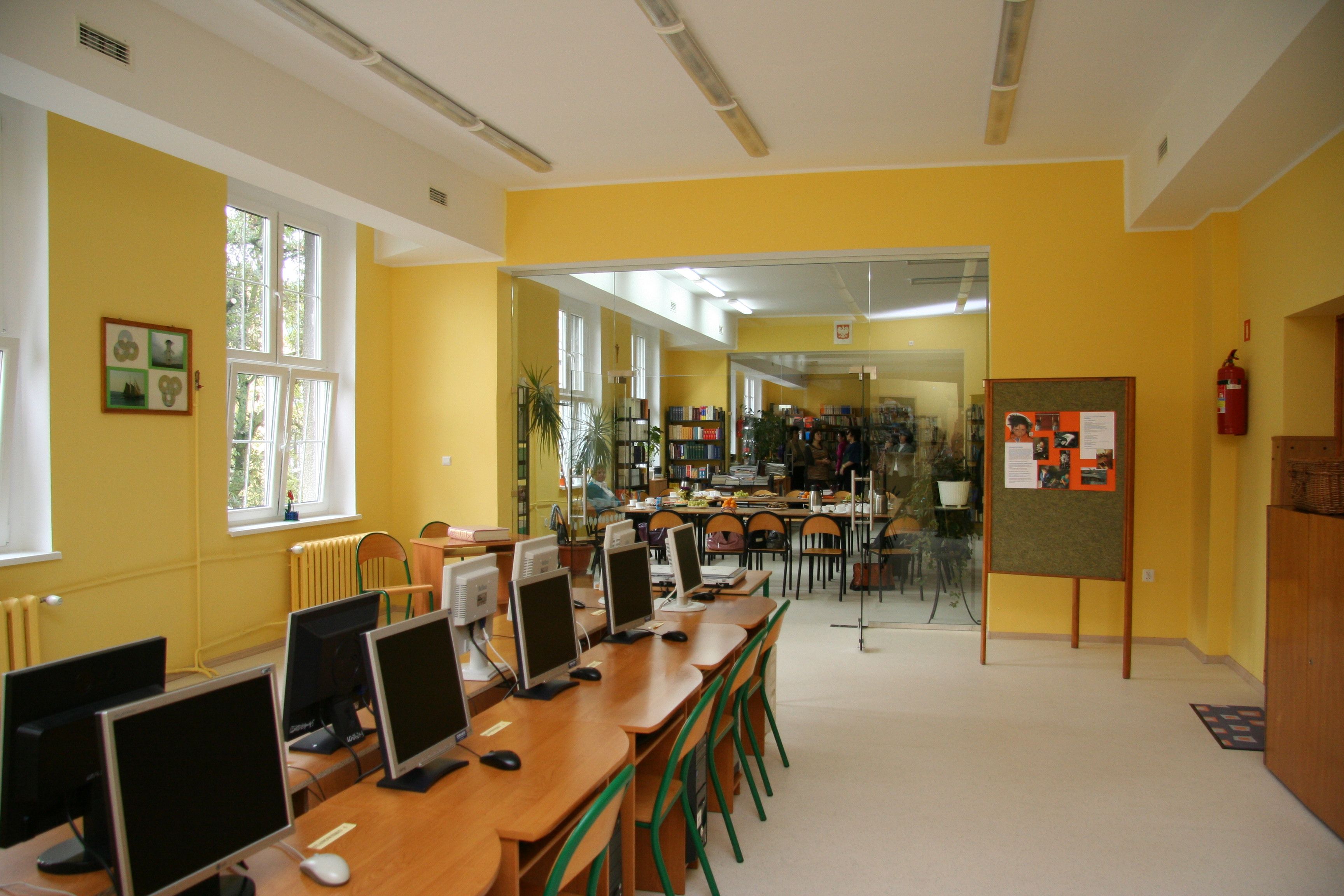 nasza duma- Centrum InformacyjneO wszystkich ważnych dla społeczności szkolnej wydarzeniach i dokonaniach zawsze piszemy na naszej stronie internetowej:            www.lo-mieszko.pl.Matura 1947Maria Olszewska	Kamiński Wiesław	Chlebowczyk Leszek	Gurba Bolesław	Szymankiewicz Henryk	Chodkowska Maria	Wysocki Leon	Podniesiński Edward	Iwaszczukiewicz Władysław	Przybyłowicz Miron	Przybyłowicz Stanisław	Kujawa Mieczysław	Pijarowski Lech	Pogorzały Stanisław	Rafalski Henryk	Wojciechowski Tadeusz	Bełdowski Lech	Nawrot Henryk	Matura 1948Janczewski Zbigniew	Bittner Ryszard	Kopeć Kazimierz	Serafin Janusz	Wudz Antoni	Witkowska Izabella	Pękalski Edmund	Sokólski Roman	Pękalski Janusz	Kaczmarski Marek	Czurłowski Romuald	Broda Zdzisław	Walerowicz Bożena	Ostapiec Mikołaj	Łozińska Jan	Sadowski Stanisław	Michalik Jerzy	Ewertowski Stanisław	Maik Benvenuto	Banasik-Ostapiec  Helena	Zmiana systemu edukacyjnego 1949/1950Matura 1951Gubarewicz Janina	Młynarska Modesta	Łaba Lidia	Kabacik Henryk	Zając Jan	Gawrych Marian	Łaszczych Maria	Matura 1956Kostrzewa Leopold	Kałmykow Leon	Łogwin Kazimierz	Marszał Michał	Piasecki Bogdan	Świątek Zbigniew	Berezowski Albert	Rumianowski Janusz	Pieregut Michał	Matura 1957Lewandowski Tadeusz	Lisowski Ignacy	Sztander Łucjan	Płuziński Edward	Migała Jan	Biernat Władysław	Kostrzewa Rajmund	Koguciuk Mikołaj	Tomczak Jerzy	Matura 1958Maria Kowalczyk	Jackowski Mieczysław	Kotra Władysła	Krzysztofek Stanisław	Rybkowski Stefan	Sasiuk Jolanta	Łokieć Jadwiga	Zieliński Leon	Czernik Władysław	Struzik Jolanta	Matura 1959Zdzisław Podkowski	Bania Zbigniew	Dobrzyński Stefan	Gajos Stefan	Horbacz Bronisław	Michalak Władysław	Raciborski Aleksander	Stefanowicz Michał	Wlazło Stanisław	Matura 1960Tadeusz Grzybek	Kurzyp Ryszard	Majcher Jan	Preis Leonarda	Przełomiec Józef	Śniechowski Antoni	Maćkiewicz Zbigniew	Goliasz Stanisław	Matura 1961Janusz Majewski	Adasiewicz Władysław	Chmielewski Augustyn	Dregler Jerzy	Druchniak Tadeusz	Dobrzyński Mieczysław	Gonsior Paweł	Górny Mieczysław	Grzejda Marian	Kabulak Henryk	Kietlińska Leokadia	Korszel Stefan	Klementowski Jan	Janeczko Zdzisław	Kuc Zygmunt	Lisowska Irena	Michalak Barbara	Nowicki Józef	Ogiński Bronisław	Ołowski Zygmunt	Pełka Zofia	Pocztół  Tadeusz	Pochwat Zygmunt	Puchała Kazimierz	Rusak Czesław	Rybińska Amelia	Soroko Jadwiga	Szymański Czesław	Strzelecki Tadeusz	Śpionek Bogdan	Truszkowski Stanisław	Torba Józef	Wróblewska Zofia	Matura 1962Tadeusz Kardasz	Barlasz Krystyna	Blew Włodzimirz 	Brońska Anna	Chorzępa Urszula	Czyżewska Lilia 	Gromada Wacław	Gontarek Waldemar	Kantorska Magdalena	Lewandowski Jerzy	Masalski Zbigniew	Marosek Helena	Musielak Fredy	Miklejewski Zygmunt	Mazgaj Maria	Nożewska Genowefa	Nożewski Jerzy	Przybyłek Leopold	Rap Czesława	Rostrygin Janusz	Vogler Dietmar	Wrona Marian	Matura 1963Zbigniew Kowalczyk	Bączyk Genowefa	Kozieł Teresa	Formella Gerard	Kryszałowicz Danuta	Leśnik Lidia	Lubiński Marek	Mendik Elżbieta	Szymonowicz Jerzy	Piechocka Zofia	Wiktor Halina	Matura 1964Jan Lipowski	Bielikowicz Jadwiga	Brzostowska Irena	Cichońska Antonina	Domańska Wanda	Duchnik Stanisław	Hudzik Maria	Jaworska Teresa	Klik Wiesława	Nowakowska Łucja	Rożniatowska Helena	Steć Urszula	Czembrowska Krystyna	Ryfczyński Andrzej	Kiczor Anna	Dudar Halina	Zygmunt Lucyna	Banach Edward	Matura 1965Mieczysław Wójcik	Bieniaszewski Ryszard	Bolek Krystyna	Florczak Wojciech	Grzęda Jerzy	Rokicki Kazimierz	Skiepko Teodor	Śnieżek Genowefa	Ukleja Jan	Strzelecki Romuald	Sowa Maria	Matura 1966Kazimierz Soczyński	Bergel Stanisława	Białoń Marian	Błażewicz Janina	Boczkowska Jadwiga	Dąbrowska Małgorzata	Domagalski Tomasz	Gałuszka Barbara	Górska Halina	Guzik Wojciech	Kociniewska Zofia	Kosko Mieczysław	Kuberna Henryk	Kuźmiuk Teresa	Matczak Danuta	Miklaszewska Ewa	Olejnik Leszek	Orczewski Jerzy	Rajca Wiesław	Resler Wiesława	Słaba Józefa	Starczewski Leonard	Szczepańska Krystyna	Urzykowska Wanda	Woźniak Zdzisława	Wójcik Elżbieta	Wróbel Aleksandra	Wysocki Witold	Matura 1967Zenon Mroczkowski	Boska Bożena	Bukiewicz Katarzyna	Dawid Lechosław	Gehrke Wanda	Gocka Lucyna	Górniak Anna	Janeczko Regina	Jaroszuk Waleria	Jermołowicz Stanisława	Jezierska Salomea	Karniejew Jadwiga	Kleszcz Zenobia	Koszewska Irena	Liszewska Danuta	Podgórska Genowefa	Pułkownik Jerzy	Rzuczkowski Jerzy	Stemplowska Bernadeta	Stemplowski Zbigniew	Trytek Henryk	Werner Włodzimierz	Wesołowski Ryszard	Zekzdrin Anna	Matura 1968Jan Lipowski	Ambroży Krystyna	Bara Michalina	Bartelmuss Maria	Bieganowski Józef	Blacharczuk Kazimiera	Bocian Dariusz	Ciesielski Zygmunt	Droździel Stanisław	Dunikowska Jadwiga	Hochór Czesław	Hryciuk Teresa	Juchum Donata	Kamińska Marianna	Keller Alicja	Kiczor Maria	Kowalska Bronisława	Natalli Lech	Okopny Jan	Podobińska Genowefa	Rudnicka Janina	Smolik Barbara	Szczerba Henryk	Szewczyk Stefania	Waszkiewicz Gertruda	Wielocha Ryszard	Zyskowska Marianna	Matura 1969Jadwiga Ilecka	Andrzejczak Małgorzata	Idziak Lech	Kaczmarczyk Grażyna	Kocik Stefania	Kocik Szczepan	Korcz Barbara	Krygier Jolanta	Laszkiewicz Ryszard	Ligęza Maksymilian	Makowska Aleksandra	Maślanka Barbara	Mokrzycka Maria	Nowaczkiewicz StanisławaOlejnik Stanisława	Pawełczyk Romana	Raczkowska Łucja	Rogowska Halina	Szajbel Urszula	Włodarska Jadwiga	Wojtaszek Teresa	Wójcik Urszula	Zaźlak Antonina	Zielińska Maria	Matura 1970Zdzisław Podkowski	Adamowicz Regina	Aszkiełowicz Jadwiga	Borodzicz Beata	Broszko Janusz	Budulska Ewa	Busłowska Barbara	Chojnowska Krystyna	Chrzan Bożena	Jurkiewicz Genowefa	Kaczmarek Marian	Kasperek Janina	Kordas Kazimierz	Kozak Małgorzata	Kozak Renata	Krzyżanowska Jolanta	Kurczewska Henryka	Mądra Mieczysława	Michalak-Olesińska Bronisława	Mielimąka Danuta	Mizińska Barbara	Mizińska Krystyna	Pełech Edward	Pietras Alicja	Piotrkowski Henryk	Piotrowski Wacław	Podmostko Henryka	Rajs Kazimiera	Ryszka Krystyna	Salamonik Jadwiga	Sobczak Weronika	Tkacz Zbigniew	Tomaszewski Andrzej	Turowski Józef	Zakrzewska Maria	Zakrzewska Sylwia	Zienkiewicz Mirosława	Żołnieruk Józef	Matura 1971Stefania TłustochowiczKatarzyna Kapyś		Celibała Loretta	Jastrzębski Józef	Mędrek Helena	Nawrocka Barbara	Piórkowski Jerzy	Stężewski Zygmunt	Rutkowska Irena	Welc Janina	Bursa Mirosława	Łukowska Lidia	Prachnio Zbyszek 	Romanowski Michał	Romanowska Renata	Suchańska Elżbieta	Wakulińska Krystyna	Matura 1972Stefania Tłustochowicz	Bazydło Eleonora	Chudy Jan	Jurczyński Mirosław	Kokoszka Adam	Kowalski Ryszard	Kusiak Mieczysław	Laszkiewicz Olga	Lech Zofia	Piwoński Marian	Roszko Jerzy	Sobolewski Tadeusz	Zielińska Anna	Abiturienci	Baran Ewa	Bednarek Genowefa	Bieniaszewska Irena	Bohdanow Irena	Czajkowski Maciej	Czuk Irena	Dąbrowa-Januszewska Wanda	Dąbrowski Jan	Duczmańska Jadwiga	Grabarczyk Jadwiga	Gwizdalska Elżbieta	Jarząb Grażyna	Kaczmarek Edwin	Kamińska Zofia	Klimkiewicz Cyprian	Kozioł Maria	Kwiatkowska Grażyna	Młynarczyk Krystyna	Muszyńska Maria	Nawrotek Alicja	Nowak Czesława	Pietrzak Janina	Rosiak Lilia	Sidorczuk Maria	Swatowska Filipina	Tolińska Krystyna	Twardowska Bogumiła	Wilhelm Jadwiga	Żołnowska Elżbieta	Matura 1973Jan Lipowski	Burchacki Leszek	Łozińska Urszula	Michałowski Józef	Płatkiewicz Jadwiga	Sadowski Jan	Siring Edward	Skierniewski Eugeniusz	Skowroński Zdzisław	Suchłobowicz Teresa	Taczyniec Leszek	Tarwid Piotr	Walkowiak Helena	Wejman Krystyna	Abiturienci	Bartoszewicz Barbara	Ciepłuch Zenon	Dziemidowicz Zofia	Hajdrych Daniela	Janiak Maria	Januszkiewicz Ryszard	Kawa Ewa	Koncewicz Barbara	Maj Mieczysław	Mazurek Marta	Pietrzak Helena	Seiler Maria	Sitarz Grażyna	Stachowiak Cecylia	Szumkowska Maria	Wawrzyniak Ryszard	Widzińska Barbara	Wilk Wiesława	Wysocka Irena	Załuska Irena	Matura 1974Stefan Sroka	Bejm Zygmunt	Białkowska Barbara	Birycka Ewa	Blacharczuk Aleksander	Brdys Wiesława	Czechowicz Cezary	Dziubek Jerzy	Gnyp Edward	Gregorowicz Stefan	Karasek Tadeusz	Kupczyk Krystyna	Ledziński Stanisław	Marzec Jadwiga	Nowak Krystyna	Olszewska Lucyna	Olszowy Zbigniew	Rudnik Roman	Salus Zbigniew	Strymiński Jerzy	Szopa Tadeusz	Tomasiewicz Anna	Wrzeszcz Krystyna	Zięcina Czesław	Abiturienci	Benczarska Emila	Białkowski Jan	Domagała Jerzy	Frąckowiak Romuald	Kaluziński Marek	Kopacz Irena	Kotecki Adam	Kwiatkowska Barbara	Nawrotek Zenon	Salwa Regina	Staniak Danuta	Węglewski Mirosław	Matura 1975Stanisław NowińskiBocian Cezary	Braun Anna	Choma Krystyna	Fiks Barbara	Granda Ryszard	Gudzinowicz Kazimierz	Jakubek Helena	Jarząb Waldemar	Kasjan Ewa	Kluźniak Włodzimierz	Komorowski Jan	Konarska Jadwiga	Kordas Teresa	Kornaga Józef	Kulikowska Władysława	Nawrocka Barbara	Sieniuć Ryszard	Smolińska Krystyna	Sporna Maria	Supińska Teresa	Szypulski Edward	Wieczorkowski Waldemar	Wróbel Mirosława	Wszoła Maria	Wyczesany Tadeusz	Zawistowicz Maria	Abiturienci	Gajewicz Anna	Koczorowska Elżbieta	Kurkiewicz Barbara	Machałowska Zofia	Narczewska Maria	Pawłowska Alfreda	Romel Danuta	Rutkiewicz Barbara	Sajewicz Anna	Skrodzka Daniela	Szymenderska Józefa	Tobiańska Sylwia	Witkowska Alicja	Zachowska Renata	Matura 1976Stanisław Nowiński	Stanisław Bieniasiewicz	Hernes Juliusz	Klekotko Zygmunt	Klimczak Ryszard	Kłeczek Maria	Kokoszka Halina	Kosek Jan	Kościjański Franciszek	Kozłowska Irena	Krakowiak Adam	Lisiak Jadwiga	Łukowski Krzysztof	Makiewicz Kszysztof	Niedzielski Stanisław	Osial-Sawicka Ewa	Piwowarczyk Waldemar	Rybowiak Henryk	Szczęsnowicz Elżbieta	Szymańska Maria	Wójcik Jan	Zegzdryn Walerian	Abiturienci	Blacharczuk Teresa	Gliniecka Maria	Goliasz Izabela	Grabowska Teresa	Kafarska Magdalena	Kobuszewska Mirosława	Paykowska Barbara	Reformat Maria	Rojak Alina	Stepaniak Jadwiga	Sikora Tamara	Wildhirt-Rostrygin Krystyna	Zawadowicz Emilia	Ziemniewicz Wiesława	Matura 1977Lidia Nierzwicka	Adamski Jarosław	Bartczak Teresa	Burda  Lech	Chilarski Stanisław	Duda Roman	Grzeszczyszyn Maria	Lisiak Teresa	Merecki Ryszard	Pobłocka Elżbieta	Pietrzakowski Stanisław	Radek Kazimierz	Rorata Krystyna	Rula Jan	Stańczuk Małgorzata	Świercz Elżbieta	Terenda Elżbieta	Turowska Zofia	Wiśniewski Edward	Zielińska Maria	Stachowicz Zbigniew	Abiturienci	Bochna Krystyna	Kurek Teresa	Szemis Maria	Matura 1978Stanisław NowińskiAndrzejewska Teresa	Bondzio Lilia	Czyżewska Irena	Fedyniak Tadeusz	Iwańczyk Dorota	Iwańczyk Elżbieta	Kalenik Ewa	Łukaszewicz Bolesław	Marcinkowska Ewa	Michnowicz Grażyna	Miller Jerzy	Nerlewski Piotr	Piasecka Ewa	Polak Henryk	Rogozińska Lidia	Skowronek Zdzisław	Springer Jolanta	Stańkowski Janusz	Szeliga Jan	Szubska Lidia	Walukiewicz Kazimierz	Abiturienci	Cichorski Zbigniew	Drzewowska Maria	Gąska Małgorzata	Hofa Ewa	Jaworska Halina	Koloch Bożena	Piotrowiak Alicja	Radomska Grażyna	Strzemiecka Jolanta	Suszczyńska Iwona	Szmit Urszula	Walczak Jadwiga	Wiórkowska Danuta	Matura 1979	Stanisław BieniasiewiczAleksanderek Jolanta	Błaszczyk Jan	Bochna Eugenia	Borys Wiesław	Buczyński Waldemar	Chomiczewska Bożena	Czerwiński Alfred	Kradyna Małgorzata	Lisiak Bruno	Łącki Józef	Podhorodecki Henryk	Rapińczyk Grażyna	Sadowska Pelagia	Sajewicz Maciej	Zawadowicz Stanisław	Abiturienci	Bromboszcz Jan	Burzyńska Klaudia	Chruściel Danuta	Gaworska Kazimiera	Gaworski Włodzimierz	Grygo Czesław	Janik Marek	Kamińska Alicja	Kiełek Stefan	Kucharska Elżbieta	Leszczyńska Zofia	Mazur Kazimierz	Pacewicka Krystyna	Perkowski Zygmunt	Piotrowski Tomasz	Sielewicz Leszek	Skowrońska Zofia	Stańczyk Ryszard	Tokarska Janina	Tokarski Jacek	Wontka Ryszard	Zabłocki Zbigniew	Matura 1980Stanisław NowińskiBudkowska Urszula	Bolek Marzanna	Czerniak Lidia	Darłak Jadwiga	Dobrzyńska Grażyna	Gołąbka Mariusz	Jaworska Iwona	Komorowska Bożena	Ogińska Dorota	Stanisławczyk Jadwiga 	Śladewski Ryszard	Zdancewicz Alicja	Abiturienci	Agatowska Krystyna	Barszcz Jadwiga	Bartoszuk Regina	Bobruk Helena	Byś Bolesław	Chamoń Stanisław	Chruściel Witold	Ciechanowicz Halina	Czech Danuta	Czorniej Ewa	Czupryńska Danuta	Dziadkiewicz Józefa	Ferrarius Zygmunt	Gackiewicz Honorata	Gałda Ignacy 	Golec Julian	Gołębiowska Zofia	Grabowska Teresa	Grzesiak Janina	Hoff Maria	Hoff Maria	Iwanek Grażyna	Jarnutowski Zygmunt	Kamiński Stanisław	Kiełbowicz Leokadia	Koszucka Marlena	Kowalczyk Weronika	Kozikowski Edward	Krot Barbara	Krzemień Aniela	Laskowski Jerzy	Lenczewska Jadwiga	Lipiński Jerzy	Łupkowska Grażyna	Łyko Danuta	Maksymowicz Krystyna	Marciniak Elżbieta	Mielnicka Małgorzata	Pawłowicz Krystyna	Pilarczyk Barbara	Pomorski Henryk	Popowicz Jadwiga	Prokopiuk Jerzy	Rakszawa Roswitka	Reterska Czesława	Rogoziński Krzysztof	Różyło Irena	Rusiecka Monika	Saluk Zofia	Słowińska Bożena	Sobolewska Wiktoria	Sobolewski Tadeusz	Socha Edward	Sokół Weronika	Soldat Gerard	Sowula Ewa	Szady Wanda	Tchórzewska Bożena	Trochimczuk Jan	Trochonowicz Maria	Węglińska Teresa	Więzowska Bożena	Winiarska Regina	Woźniak Jan	Woźniakowska Bożena	Zapotoczny Stanisłąw	Zarzycka Maria	Matura 1981Paweł Falkowski	Bińkowski Andrzej	Charewicz Danuta	Dębicka Urszula	Jank Urszula	Jarząbek Ewa	Kolemba Violetta	Kulig Krystyna	Ledziński Kazimierz	Surwiło Łucja	Abiturienci	Bąkowski Andrzej	Dera Stanisław	Dudziński Paweł	Dziubińska Maria	Kamińska Krystyna	Konecko Gabriela	Konecko Waldemar	Kozłowska Barbara	Krzemień Marian	Kurzynoga Dominik	Kurzynoga Teresa	Lewandowska Bożena	Listowski Wojciech	Majewski Stanisław	Makowska Iwona	Motyl Regina	Piotrowska Janina	Płoński Waldemar	Rusak Barbara	Słomkowski Henryk	Szymańska Danuta	Urbański Wojciech	Wesołowski Jerzy	Zmysłowska Barbara	Matura 1982Lidia BuławaBorowska Maria	Celibała Magdalena	Czerw Violetta	Dziubich Ewa	Flasza Joachim	Geldner-Dolińska Iwona	Greber Renata	Jasicki Sławomir	Lisowska Alicja	Napart Anna	Sidorowicz Mariusz	Skrzypek Ewa	Sowińska Apolonia	Strzelecka Joanna	Abiturienci	Babińska Anna	Bielenis Barbara	Błaszkiewicz Anna	Brzozowska Mariola	Cieliński Marek	Dzieruk Zofia	Kierat Grażyna	Klik Dorota	Klimczak Maria	Kusztal Krystyna	Mitura Janina	Nierzwicka Lucyna	Sumera Mariola	Wziątek Bożena	Matura 1983Jolanta Rosolecka	Gałda Marian	Grzeszczyszyn Teresa	Guz Waldemar	Kendziur Jolanta	Kijewska Mariola	Korcz Elwira	Kosecki Krzysztof	Krajniewski Jacek	Krzak Piotr	Langner Maria	Lelontko Bożena	Marońska Ewa	Mazur Dariusz	Melonek Tadeusz	Rakszawa Irena	Wilk Katarzyna	Abiturienci	Badera Dorota	Barszcz Bożena	Bączkowska Anna	Buczek Bożena	Burlińska Iwona	Celarowska Barbara	Denenfeld Iwona	Golińska Jolanta	Graczyk Barbara	Heltowski Szymon	Hryciuk Grażyna 	Kaczorowski Bernard	Kaczorowski Bernard	Kaliciuk Stefan	Kwiecień Jadwiga	Orłow Irena	Paszkowska Stefania	Rapaczyńska Maria	Ratowska Krystyna	Rydel Halina	Skowroński Eugeniusz	Smolak Grażyna	Stawicka Barbara	Szeweluk Mariola	Szymocha Zenon	Twarda Ewelina	Wieliczko Małgorzata	Zabielski Aleksander	Matura 1984Bartelmuss Radosław	Całka Małgorzata	Gałązka Małgorzata	Janta-Lipińska Danuta	Kopeć Joanna	Nasiek Dorota	Pawłowski Jerzy	Przygoda Joanna	Rupniewski Ireneusz	Sworowska Alina	Wyszywacz Anna	Żak Wioletta	Abiturienci	Adamek Beata	Błaszczak Urszula	Chelpa Krystyna	Domadzirska Beata	Gaczkowska Krystyna	Kamiński Teodor	Korbecka Gabriela	Kula Eugeniusz	Kuś Danuta	Pacześny Jacek	Rutkowska Aurelia	Szydłowska Maria	Woźna Teresa	Zalewski Jerzy	Zuska Bogumiła	Matura 1985Antoniuk Marek	Kolm Katarzyna	Kulińska Halina	Pawełczyk Andrzej	Rąbek-Sztkowska MarzenaSkrzyniarz Jacek	Słuszniak Maciej	Wesołowski Jakub	Wichnowicz Andrzej	Wróblewski Piotr	Abiturienci	Piaseczna-Ciechowska Tamara	Bojanowska Bogumiła	Pietkiewicz Teresa	Urbaniak Elżbieta	Matura 1986Brzozowska Mariola	Chabelski Jarosław	Greinert Małgorzata	Leonowicz Anna	Rytko Anna	Skwarczyński Waldemar	Slezak Małgorzata	Szafarski Maciej	Toczyłowska Mariola	Wachuda Magdalena	Węgrzyniak Iwona	Zielińska Dorota	Abiturienci	Białek-Kazimierczak Jolanta	Dudek Barbara	Fiedorowicz Aleksandra	Konczalska Iwona	Mazurek Małgorzata	Orlińska Joanna	Staszkiewicz Elżbieta	Szymańska Dorota	Zielińska Zuzanna	Matura 1987Cudowska Barbara	Dąbrowski Jerzy	Kuś Marian	Litwiniec Beata	Smotr-Rybak Anna	Ścigała Dorota	Wiosna Lidia	Wojewoda Anna	Abiturienci	Barlasz Norbert	Bentkowski Jacek	Chrostowska-Lewandowska Iwona	Czerwińska Izabela	Czyryca Iwona	Grysiewicz Małgorzata	Gubarewicz Róża	Jercha Andrzej	Kaczmarek Alina	Kiełbasa Andrzej	Kondej Tadeusz	Kuźniecow Małgorzata	Olszewska Elżbieta	Pokora-Grabowska TeresaRedlicki Roman	Sikora Zbigniew	Sprada Karolina	Szafrański Mirosław	Szymańska Katarzyna	Wojciechowska Halina	Matura 1988Grotkowski Jan	Konwicki Dariusz	Kruk Aneta	Kuśnierek Piotr	Perkowska Elżbieta	Piechowiak Lidia	Rakiel Anna	Segmüller Dorota	Abiturienci	Bieganowski Dariusz	Fusiarz Renata	Jezierska Bogumiła	Kamińska Joanna	Kowalewski Grzegorz	Kraus Elżbieta	Michaleszczuk MałgorzataOsielska Barbara	Rakiel Wioletta	Tuchewicz Izabela	Turowski Andrzej	Utych Tomasz	Matura 1989Brunowicz Agnieszka	Kantorski Marek	Krzywicka Joanna	Piasecka Magdalena	Piotrowska Wioletta	Troszczyńska Danuta	Walczak Janusz	Witkowski Wiesław	Abiturienci	Banach Marzanna	Beśka Bogumiła	Brdys Anna	Dąbek Małgorzata	Grotkowska Ewa	Januszkiewicz Anna	Kosiorowska Dorota	Madej Bogusława	Muchla Andrzej	Stefańczyk Teresa	Suchecka Małgorzata	Szulc Wioletta	Wudz Magdalena	Zawoluk Beata	Matura 1990Błach Cyprian	Brudziński Joachim	Cieślak Ewa	Gadomski Adam	Giszczak Grażyna	Górska Danuta	Homik Jacek	Koniuto Agata	Kowalewski Zdzisław	Krasowiak Aneta	Łusiak Ewelina	Piejek Tomasz	Abiturienci	Babirecka Grażyna	Babirecki Zbigniew	Baran Małgorzata	Biernacki Zbigniew	Chrostowska Agnieszka	Chróst Dariusz	Idziak Rafał	Karpiński Arkadiusz	Kępkowska Małgorzata	Kłodnicka Arleta	Kostecki Piotr	Krawczyk Wiesław	Krokoszyńska Anna	Krokoszyński Kazimierz	Laska Teresa	Łodyga Leonard	Makowska Anna	Miketta Urszula	Mordak Elżbieta	Nowak Małorzata	Nowakowski Janusz	Pelic Bogdan	Piórkowska Katarzyna	Pozorski Marek	Przybylski Arkadiusz	Siewruk Sabina	Stamirowska Małgorzata	Świątek Małgorzata	Tondel Eugeniusz	Trawczyński Bogdan	Zajdel Alicja	Zielińska Lucyna	Ziętek Elżbieta	Matura 1991Boroznow Andrzej	Boroznow Wadim	Dobosz Katarzyna	Ilińczyk Andrzej	Kotlarz Piotr	Kubiczak Izabela	Otocki Robert	Owsik Adriana	Sójka Janusz	Szczęsny Ewa	Szubelko Piotr	Świglińska Celina	Tamaka Paweł	Tomaszewski Tomasz	Warzecha Artur	Węglewska Dorota	Woźniak Jacek	Abiturienci	Cichowlas Ewa	Kłokocka Anita	Szewczyk Anna	Matura 1992Apanasik Jacek	Chudzik Wioletta	Fidor Robert	Gosch Kornelia	Grzesiak Jolanta	Horzela Alicja	Irmalonek Elżbieta	Janiak Arkadiusz	Jatczak Robert	Kęsik Piotr	Kocznowska Sylwia	Kowalczyk Dorota	Kowalewska Janina	Królikowska Anna	Krzewiak Marek	Lechowska Jolanta	Łasocha Karina	Matuszak Damian	Mazurkiewicz Anna	Musiał Anna	Pozorska Edyta	Szczuraszek Regina	Tabaka Mariusz	Zielińska Lidia	Abiturienci	Kosiel Katarzyna	Laskowska Aleksandra	Lew Wioletta	Milewska Beata	Poteralska Magdalena	Pulut Jadwiga	Saladra Angelika	Stachurska Patrycja	Urzykowska Edyta	Woroch Edyta	Matura 1993Adamiak Renata	Andrzejczak Karina	Bielenis Małgorzata	Brzezińska Dagmara	Chłoń Wojciech	Dobke Radomir	Gondko Monika	Gruba Sebastian	Jagodzińska Ida	Knapek Urszula	Kolasa Izabella	Krężel Jolanta	Lesiewicz Norbert	Niemiec Marek	Nowik Monika	Olejniczak Katarzyna	Ostasz Wojciech 	Przytuła Marcin	Rombel Robert	Słowik Jarosłąw	Sudnik Beata	Szczepanik Anna	Thiem Artur	Zdroik Sylwia	Abiturienci	Hoff Jerzy	Majchrzak Aneta	Olszowa Monika	Pawlik Dariusz	Śmigielska Halina	Matura 1994Bonczkowski  Wojciech	Brzeziński Andrzej	Ceroń Anna	Czyżniak Krzysztof	Ćwiertnia Artur	Gromada Ewelina	Jerzak Krzysztof	Kaczmarkiewicz Anna	Kosicki Marek	Kwaśniewska Justyna	Macoch Anna	Piaseczny Tomasz	Piórek Krzysztof	Podress-Leszek Anna	Potacki Mikołaj	Procukiewicz Sylwia	Pudełko Marcin	Rutkowski Arkadiusz	Skoratko Dariusz	Sokołowski Henryk	Starzak Milena	Szmudziński Artur	Świderski Dariusz	Talarek Izabela	Tańska Anna	Wasilewicz Magdalena	Wawrzyniak Ewa	Wesołowska Rita	Winklarek Małgorzata	Wojciechowski Leszek	Zdunek Grzegorz	Abiturienci	Pakuła Robert	Rzezinowski Zbigniew	Zych Przemysław	Liceum ZaoczneMatura 1996Wanda Gruszecka	Bendryn Karina	Bielaszewska Ilona	Gabrusiewicz Witold	Jeleń Edyta	Kalert Robert	Kołodziński Piotr	Krzyżan Rafał	Kulik Norbert	Kulwinek Marzena	Lichowska Grażyna	Nieśpelska Agnieszka	Paszki Dorota	Pierzynowski Marcin	Piotrkowski Norbert	Zbyszewski Grzegorz	Ukończenia	Ciemniak Monika	Czyryca Agnieszka	Frelich Dagmara	Klimek- Tomczak Agnieszka	Ulaczyk Krystian	Watras Elżbieta	Wiencis Agnieszka	Wojtowicz Agata	1Adamczyk Agnieszka1.09.2005chemia2Adamski Grzegorz1999/2000religia3Akin Jerzy1970/1971muzyka4Andrzejczyk Barbara1983-nadalfizyka5Bardyszewska Krystyna1989-2005j. polski6Baron Tadeusz1947-1949-7Bartkowiak Jan1947-19488Bartosik Barbara1989-1991geografia9Białk- Jasińska  Jadwiga1955-1988geografia10Bielecka Nadzieja1964/1965j. francuski11Bieniasiewicz Stanisława1966-1991j. rosyjski12Biernacka-Piórska Violetta1985- nadalbiologia13Bizan Marzanna1992-1995informatyka14Błachnio-Michalik Elżbieta1990/1991chemia15Błeszyńska - Kałużna Anna1995/1996j. angielski16Bobrecki Czesław1984-1987muzyka17Boleń-Gaca  Ewa1970-1977zajęcia techniczne18Borys Bożena1978-1980matematyka, fizyka19Brakford Jan1991/1992j. angielski20Bruch Elżbieta1991biologia21Brudnik Czesław1964-1982wiedza o społeczeństwie, propedeutyka22Buczyńska Jolanta1992/1993j. polski23Buczyński Arkadiusz1992-1994j. polski24Bujniewicz-Drygalska Danuta1985-1992j. rosyjski25Buła-Podkowska Weronika1956-1967j. polski26Buława Lidia1978-1989geografia27Cackowski Dawid2003/2004j. angielski28Cackowski Szczepan2003/2004j. angielski29Ceceniowska  Anna1947-194930Chlebowski Kazimierz1980/1981matematyka31Choniawko Stanisława1971-1973historia32Chorzępa Jowita1997-nadalj. angielski33Churawski Ryszard1961/196234Chwistecki Andrzej1972- 2007wychowanie fizyczne35Cieślak Władysław1979/1980matematyka36Cyliński Jan1949/1950muzyka37Czajka Elżbieta1972/1973chemia38Czajkowska Beata1999 - nadalj. łaciński, etyka, j. polski39Czajkowska Henryka1978/1979fizyka40Czerwieniec Edward1950/1951matematyka41Czub Rozalia1963/1964 ; 1969/1970j. polski42Czwartos Zdzisław1974-1978fizyka43Dachowska Jadwiga1962-1965; 1970/1971biologia44Davis Peter1991/1992j. angielski45Dąbrowski Jerzy2003-2006   j. niemiecki    46Dendor Dariusz1992/1993j. angielski47Denga Wanda1998-2000plastyka48Derech Maria1975-1977; 1995-1997j. polski49Dębowska Anna1971-2004historia50Dobek Krzysztof2004/2005wychowanie fizyczne51Doliński Olimpiusz1950/1951nauka o Polsce i Świecie Wsp.52Dominiak Iwona2000- nadalj. polski53Drążyk Małgorzata2004- nadalpedagog, wychowanie do życia w rodzinie54Dubaniewicz Mirosława1983/1984; 1993-1999geografia, czytelnia55Dubiel Julian1991-1998historia56Dubiel Wacława1977-2000plastyka, j.łaciński57Dudar Władysław1949-1984j. rosyjski58Dudeńko Katarzyna2003- nadalj. polski, biblioteka59Durbajło Henryka1947-195360Dzienis Jadwiga1965-196761Dzięgielewska-Skrzyńska Janina1961/1962matematyka62Dziubek Zofia1958-196163Ewertowski Stanisław1946-1961matematyka64Fabiszak Barbara1992j. niemiecki    65Falgier-Hajdul Małgorzata1980 - nadalj. francuski66Falkowski Paweł1976-1985historia67Faustman Stanisław1951-195568Felska Irena1983historia69Fiejdasz Roman2004- 2007historia70Figas Anna2004/2005j. angielski71Filipek Marcin2000/2001religia72Filipiak Tomasz2003/2004historia73Frątczak  Danuta  †1961-1992j. polski74Gabrysiewicz Helena1948-1951j. polski, muzyka75Garasik Stefan1972-1975przysposobienie obronne76Gąsiorowska Maria1948-1957bibliotekarz, geografia77Ginter Wilhelmina1951/1952j. polski78Gizelewska Wanda1948-195079Glonek Kazimiera1952-1954wychowanie fizyczne80Głąb Jacek1989/1990wychowanie fizyczne81Głuchowska-Ulej Maria1950-1954j. polski82Gniazdowski Zbigniew1969-1972geografia83Godala Barbara1968/1969fizyka84Gołębiowska Małgorzata1986-1992historia85Gołębiowska Zofia1947-195286Gorzkowicz Barbara1958-1960j. rosyjski87Gościmiński Bogdan1952-1958j. łaciński, j. francuski, j. angielski88Górecka Agnieszka2002/2003socjologia89Górecki Paweł2002- nadalj. angielski90Grochowski Andrzej2003-2007 religia91Gruszecka Wanda1972 - 2007matematyka92Gryckiewicz Żaneta1998 - nadalbiologia93Grygoruk Jolanta1949-1962bibliotekarz94Grzesiak Wilhelm1987/1988biologia95Grzybek Tadeusz1949-1960fizyka, chemia96Grzybek-Kowalczyk Maria1955-1981biologia97Habura Barbara1993-1996biologia98Habura Teresa1951-195599Haśkiewicz Stefan1964-1966fizyka100Helak Wojciech1993-1996religia101Hinc Czesław1961-1977plastyka,zaj. techn.102Hołowacz - Skiepko Ewa1981/1982biologia103Ilecka Jadwiga1967-1969matematyka104Iwaniuk Sebastian2003- 2006chemia105Jachim Wieńczysława1972-1979geografia106Janczur Józef1947-1950j. łaciński107Jankiewicz Elżbieta1991/1992j. niemiecki108Janowicz Andrzej1988-1990biologia109Janowski Stanisław1950/1951j. polski110Jarosz Irena1972-1974j. polski111Jaruga ………….1974/1975112Jasińska Jadwiga1946-1949j. rosyjski113Jasiński Tadeusz1966/1967geografia114Jawański Wilhelm1962/1963j. francuski115Jaworska Maria1970-1980j. angielski, j. rosyjski116Jermak-Czwartos Barbara1974-1979fizyka117Jeska Tadeusz1949-1952118Jędrkiewicz Maria1948-1953j. polski119Jurga Katarzyna1998-2000bibliotekarz120Jusiak Maria1987-1989nauka o prawie121Kacprzak-Żurawska Hanna1973-1979matematyka, fizyka122Kaczanowski Wiesław2006-nadalinformatyka123Kaczmarski Stanisław1946-1949j. polski, rysunek,dyrektor Liceum dla Dorosłych124Kalina-Sikorska Stanisława1952-1985j. rosyjski125Kapała Sylwester1974/1975fizyka126Kapla Grzegorz1991/1992j. polski127Kardasz Tadeusz1958-1988matematyka128Kasprzyk - Kłosowska Monika1995-1997j. polski129Kaźmierczak Ewa1971-1973j. polski130Kiljan Dariusz1999/2000religia131Kityńska Tamara1950-1956;                                                                                                                                   1960-1962świetlica132Klejnowski Leon1946-1948133Kluczyńska Danuta2006-2007j. niemiecki134Kluska-Kucharska Bogumiła1951-1955nauka o Polsce135Kniewel Waldemar1980-1992j. angielski136Kochańska Maria1958/1959k-k świetlicy137Kodrzycki Janusz1997-2000informatyka138Kolarz Bogusław1952/1953; 1960/1961historia, przewodnik drużyny harcerskiej139Kołodziejska-Partyka Anna1993/1994muzyka140Kopaczewski Tadeusz1952/1953141Koplewski Janusz1990-1993religia142Koronkiewicz Grażyna1988biologia143Kos Monika2004-2006j. angielski144Kosicka Helena1949-1951145Kosko Krystyna1959-1961146Kostrzewa Dariusz1988wychowanie fizyczne147Koszałka Leopold1946/1947przyroda148Kośnicka Monika2004/2005geografia149Kotara Artur  †2000-2005informatyka150Kotzem Wilhelm1966-1971wychowanie techniczne151Kowalczyk Zbigniew1957-1961; 1984/1985biologia152Kowalska Ewa2001- nadalhistoria, wiedza o społeczeństwie153Kozłowski Kazimierz1969/1970historia, wychowanie obywatelskie154Krajniak Hanna2001/2002socjologia155Kraus Stanisław1949/1950matematyka156Krawczak Hieronim1961-1965historia, wiedza o Polsce157Kręczyńska-Pędziwiatr Ewa1980j. polski158Krol Grzegorz1988/1989fizyka159Krol Teresa1980-1989muzyka160Kropska Lidia1985/1986; 1991-nadalj. polski161Królikowski  Kazimierz1946/1947j. obce, geografia162Krucka Danuta19861989ekonomia163Kruczyński Wiesław1995/1996religia164Krupa-Wyszyńska Elżbieta1962/1963j. polski165Kruszyńska Helena1947-1951166Krygier Edward1959-1962przysposobienie wojskowe167Kubiak-Rosiak Dagmara2003-nadalj. polski168Kudela Wiesława1971-2003zajęcia techniczne, przysposobienie obronne, technologia informacyjna169Kujawa Dariusz1992/1993j. angielski170Kułaga Krystyna2003-nadalwychowanie fizyczne, przysposobienie obronne171Kwiecień Bożena1995/1996matematyka172Lachowicz Wiesława1974-1977j. polski173Lech Janina1958-1991j. polski174Lewandowska Ilona1991/1992j. angielski175Lewandowska-Krygier Iwona1963-1973wychowanie fizyczne176Likas Jerzy1949/1950muzyka177Lipiec Stefania1971-1974historia178Lipiec Tadeusz1989-1991historia179Lipowski Jan1960-2001chemia180Lisiecki Tomasz1995/1996religia181Lubiniecki Leszek2000-2002religia182Łaba Władysław1950/1951183Łukasiewicz Żaneta1998- nadalchemia184Maciejewska Wanda1982/1983chemia185Maciesowicz Jadwiga1986/1988nauka o prawie186Majewski Janusz1959-1961matematyka187Malinowska Anna1967-1977j. polski188Małuj Helena1972/1973chemia189Manista Joanna2001- nadalwiedza o kulturze, muzykoterapia190Mankielewicz Jacek1992/1993religia191Marchwiak Aleksandra2005-nadalj. niemiecki192Marczak Henryk2005- nadalreligia193Matczak Henryk1951-1962matematyka194Matlak Kazimierz1946-1952religia195Michalski Hubert1999/2000j. niemiecki196Miechowska Irmina1963-1967j. polski197Mikołajczak Andrzej1989- nadalwychowanie fizyczne198Mikołajczyk Maria1957/1958199Mincewicz Małgorzata2006-2007biologia200Minierski Artur1998/1999religia201Mokwa Władysław1952-1957matematyka202Monkosa Magdalena2000- nadalj. niemiecki203Mordal Zenobia1955-1962204Moroz-Ostrowska Ligia1968/1969geografia205Moskwa Andrzej2001/2002religia206Mroczkowski Zenon1964-1992matematyka207Mrozowski Robert2003-2005religia208Mróz Zofia1948/1949209Mumot Anna1998 - nadalmatematyka210Nadolska Aleksandra2002psychologia211Napiórskowska-Jończyk Barbara1973-2005wychowanie fizyczne212Niedzielska Elżbieta2000/2001matematyka213Nierzwicka Lidia  †1973-2001j. polski214Nijaki Zbigniew1956-1959religia215Nikityn Sergiusz1946-1948wychowanie fizyczne216Nikoriuk Irina2001/2002muzyka217Niraz Anna1948-1951biologia218Nogal Jadwiga1970-1974biologia219Nowiński Stanisław1973-1999biologia220Obst Stefania1958-1960221Ochnicka Wacława1968-1973j. rosyjski222Olek Zofia1993/1994j. angielski223Oleksiak Roman1961-1963fizyka224Olsza Ewa1983/1984chemia225Olszewska Maria1946/1947matematyka, fizyka226Olszewski Piotr1995/1996chemia227Olszyński Rudolf1950/1951przysposobienie społeczne228Orszulak Michał2003/2004 informatyka229Ostapiec Mikołaj1946-1952geografia230Oziabło-Savić Barbara1982-1987biologia231Pacan Teresa1986-2002bibliotekarz232Pater Ewa1989-nadalfizyka233Pawlak-Bednarska Danuta1974-1981matematyka234Pawłowski Tadeusz1976/1977muzyka235Pawłucka-Patela Maria1955-1988fizyka236Pescht  Andrzej1988/1989wiedza ekonomiczna237Pękalski Edmund1949/1950matematyka i przyroda238Pfeifer Janina1952-1954j. polski, biblioteka239Piasecka Bożena1956-1958240Piasecka Krystyna1990/1991j. polski241Piechowiak Elżbieta1985geografia242Piesek Danuta1971-1973historia243Piórska Hanna1988biologia244Pisarska Ewa1947-1951czytelnia245Piskorski Czesław1956-1958instruktor artystyczny246Piwkowska Teresa1971-1973matematyka247Pluskota Jan1956-1958religia248Płaskowicki Juliusz1948-1950matematyka, chemia249Płuskow R.1949/1950250Pniewska Maria1997/1998chemia251Podkowa-Sawalska Maria1956-1962wychowanie fizyczne252Podkowski Zdzisław  †1954-1985j. polski253Pogorzelska-Kowalska Elżbieta1994-nadalmatematyka254Polanowski Adam1995-1997religia255Pollak Aneta †2004-2007j. polski256Popławska Bożena Teresa1991/1992historia257Postulka Iwona1980-1982historia258Prokopiuk Halina 1992-nadalj. niemiecki259Przytuła Anna1997-1999j. niemiecki260Puttkamer Romuald1952-1956biologia, j. łacińska, astronomia, chemia, fizyka261Rabinek Paweł1990/1991j. angielski262Rachuta Maria1986-1992j. rosyjski263Raczyńska Edyta1961-1963j. polski264Raczyńska Ewa1990/1991j. polski265Radecka Ewa1989/1990muzyka266Radomska Sylwia1993-1995j. angielski267Rajzer-Bonikowska Helena1951-1953j. polski (z-ca dyrektora)268Raróg Elżbieta1955-1957j. polski269Redes Przemysław2003-2006religia270Reguła Anna1957-1960271Rosik Zygmunt1976-1979muzyka272Rosolecka Jolanta1981-1983;                                                                                                                                   1986-1992matematyka273Róg-Tłustochowicz Wiktoria1969-1980matematyka274Rówińska Anna1997/1998fizyka275Rusak Maria1956/1957276Rutkowska-Kardasz Urszula1958-1994j. polski277Ryszkowski Stefan1973-1987przysposobienie obronne278Rzetelny Jarosław1962/1963wychowanie fizyczne279Sadowski Rudolf1946-1948chemia, fizyka280Sakson-Szymańska Leonarda1955-1961281Sałacińska-Gzara Krystyna1950-1959historia, nauka o konstytucji282Sasadeusz Kazimierz1990-1993religia283Sawicka- Schacht Barbara1972-1978; 1986-1989; 1994-1997historia284Sąsiadek Sławomir1972-1978j. rosyjski, j. francuski285Segieda Anna2001-nadalinformatyka286Sekulska Ewa1979/1980matematyka287Seweryn Barbara1959-1962wychowanie fizyczne288Siedlaczek Anna2005-nadalwychowanie fizyczne, przysposobienie obronne289Siedzielnik Wiesława1987/1988ekonomia290Sielicka Teresa1957/1958religia291Sieńczakowa  M.1948/1949292Siewiera Artur1990/1991religioznawstwo293Sikorski Jerzy1952-1988wychowanie fizyczne294Skowroń Jan1958-1960przysposobienie wojskowe295Skromak Danuta1965-1968historia, wiedza o społeczeństwie296Skrzypczak Krzysztof1975-1977muzyka297Sławińska Teodora1980-1986j. rosyjski298Smirnow Danuta1952-1954przewodniczka drużyny harcerskiej299Smolarek Przemysław1951-1953historia , nauka o konstytucji, dyrektor Muzeum Morskiego w Gdyni300Smolińska- Kolisz Iwona1981-nadalj. angielski, j. rosyjski301Smotr Maria1969-1971matematyka302Sobiech Przemysław1960-1973przysposobienie wojskowe303Sobiech Renata1990-1993j. niemiecki304Sobolewska Jadwiga Maria1946/1947historia305Soczyński Kazimierz1961-1967fizyka306Soja Roman1960/1961bibliotekarz307Sokołowska Lidia2003-nadalmatematyka, podstawy przedsiębiorczości308Sokołowski Edward1990-1992religia309Sołtysik Katarzyna1988biologia310Sroka Krystyna1970-2000matematyka311Sroka Stefan1970-1993fizyka312Stankiewicz Beata1995-1997j. angielski313Stefaniuk Anna1951-1956geografia314Struzik Wanda1951-1955wychowanie fizyczne315Studzińska- Matilainen  Małgorzata1988-nadalgeografia, podstawy przedsiębiorczości316Suchacka Edyta1990-1992muzyka317Suchocka ……..1948/1949j. angielski318Sułek Krystyna1991-1997matematyka319Szafrańska Joanna1999-nadalbibliotekarz320Szara Krystyna1955/1956historia,nauka o konstytucji321Szawerdo Zenon1971-1974wychowanie fizyczne322Szczodry Grażyna1989-nadalchemia323Szczubiałkiewicz Edyta2004/2005j. niemiecki324Szczuka Jadwiga1966-1970; 1979-1981j. rosyjski325Szczur Anna2001- nadalmatematyka326Szczuraszek Leon1946-1952przyroda327Szłapak Eugeniusz1961-1974muzyka328Szłapak Małgorzata1981/1982biologia329Szmuc Maciej2002-2006religia330Szpytko Joanna2002- nadalhistoria331Szuba-Deptuła Anna1980-1987j. angielski332Szumicka Beata2000-nadalj. angielski333Szydłowska Danuta1969-1971334Ścieńska Hanna1983-2000j. angielski335Śliwińska-Argasińska Marta1947-1951historia336Świrski Stanisław1974-1981j. angielski337Tabaka Anna2001-2003plastyka338Tan Małgorzata1994-nadalpedagog, wychowanie do życia w rodzinie339Taratajcio Elżbieta1997-2001muzyka340Termeno Tamara1949/1950j. rosyjski341Tłustochowicz Stefan1967-1973fizyka342Tłustochowicz Stefania1967-1972j. polski343Tomkiewicz Stanisław1992/1993j. niemiecki344Torobekova Irina2004-2007j. angielski345Turajska Aleksandra1973-1977chemia346Tworek Henryk1972-1974przysposobienie wojskowe347Tyrpa Jerzy1995-1997religia348Uniejewski Krzysztof1969-1971historia349Wagner Włodzimierz1988/1989przysposobienie obronne350Waszkiewicz Anna2004-2007geografia351Wawrzyniak Monika2000-nadalwychowanie fizyczne352Wendt Stanisław1962-1965muzyka353Wenta Gerard1988/1989matematyka354Wereszczak Maria1946-1952355Wietrzykowski Jerzy1952/1953j. polski356Więcław Danuta1955/1956357Więzowska Anna2001-nadalj. polski358Wilinkiewicz Władysław1946/1947historia359Willam Melania1946-1949360Wojciechowska Mirosława1980/1981j. rosyjski361Wojtczak-Stryjek Helena1991-2006historia, wiedza o społeczeństwie362Wojtulewska Maria1952-1956geografia363Wołoszczuk Irena1984/1985chemia364Wota-Królikowska Teresa1971-nadalj. polski365Woźniak Katarzyna2004/2005geografia366Wójcik Mieczysław1964-1989historia367Wroński Andrzej1955-1986historia, biblioteka, j. angielski368Wrzesień Stanisław1961-1963; 1982/1983historia369Wytyk Wojciech2005/2006informatyka370Zakrzewska Alicja1951/1952j. rosyjski371Zawadzka Danuta1955/1956świetlica372Zawadzka-Olszyńska Izabella1949-1952geografia373Zawadzka-Sekulska Ewa1978-1981matematyka374Zawierucha Krystyna1980j. angielski375Zborowska Janina2000/2001psycholog376Zelenay Zofia1946/1947kierownik internatu377Zwierzyńska Anastazja1966-1968fizyka378Zych Adam1957-1981j. francuski, j. łaciński379Ziółkowska Teresa1989-1993przedmioty pedagogiczne380Żaglewska Salomea1955-1958381Żbik Katarzyna2003-nadalj.niemiecki382Żelazowski Czesław1995-1997matematyka383Żmuda-Trzebiatowska Ewa2002/2003j.niemiecki384Żychska Agnieszka2000-nadalj. angielski385Żymła Marek1982/1983 propedeutyka1Antczak Bronisława21.08.197923.03.1980szatniarka2Augustynowicz Małgorzata08.02.1990pracownik obsługi3Barlasz Krystyna16.07.197930.06.1998główna księgowa4Barlasz Marianna15.05.199031.12.1991referent ds. kasy kadr5Barszczewska Grażyna12.08.1996sekretarka6Batros Józef01.09.198122.03.1985pracownik obsługi7Bazan Irena10.09.198531.01.1987pracownik obsługi8Blacharczuk Kazimiera01.03.196831.01.1972kierownik gospodarczy9Błaszczyk Andrzej03.02.199730.06.1998pracownik obsługi10Błaszczyk Irena15.04.1996pracownik obsługi11Bocian Halina01.09.200030.11.2000pracownik obsługi12Boniak Teresa10.01.197330.06.1973pomoc kuchenna13Borejko Barbara03.02.198819.04.1988pracownik obsługi14Brodowska Grażyna17.04.199031.01.1991pracownik obsługi15Chłoń Maria15.09.198231.07.1984pracownik obsługi16Ciborowska Regina22.06.1998główna księgowa17Ciechowski Jerzy01.09.200231.01.2008pracownik obsługi18Cieniewicz Beata29.09.200830.04.2009szatniarka19Cisek Krystyna05.10.197715.03.1978pracownik obsługi20Czarnowska Anna01.12.195731.08.1988woźna21Czarnowski Mieczysław16.05.196630.11.1972pracownik obsługi22Czemeres Stefania15.02.195815.04.1983pracownik obsługi23Daszczyk Ewa17.09.200730.06.2008pracownik obsługi24Didkowska Danuta01.09.197831.08.1980sekretarka (wieczorówka)25Długołęcka Elżbieta01.03.195930.06.1979pracownik obsługi26Dobrowolska Agnieszka01.09.2008pracownik obsługi27Dopierała Janina01.10.197431.10.1974szatniarka28Doroś Aneta29.10.2008specjalista ds. kadr29Duczman Tomasz01.10.199231.03.1994uczeń OHP30Dudka Jan25.09.198917.04.2003pracownik obsługi31Dudka Katarzyna01.09.2001pracownik obsługi32Dudka Tomasz01.10.199228.02.1993pracownik obsługi33Dudka Urszula01.11.199109.06.1998pracownik obsługi34Dunaj Krystyna18.03.198131.01.1983pracownik obsługi35Dura Zofia23.01.196928.04.1972pracownik obsługi36Fajkowska Marta01.10.197701.05.1979pracownik obsługi37Feceneć Jadwiga01.10.199715.12.1997księgowa38Frątczak Eugenia08.01.196813.05.1971pracownik obsługi39Gałka Leokadia01.01.196115.12.1983szatniarka40Gałka Stanisława16.08.197911.02.1980pracownik obsługi41Gątkowska Ewa15.05.197301.06.1974kierownik gospodarczy42Gładysz Maria17.03.197831.10.1979pracownik obsługi43Górecki Piotr01.09.199429.02.1996uczeń OHP44Gryga Gertruda16.10.198931.01.1990pracownik obsługi45Ilkowska Alfreda01.09.195530.06.1994sekretarka46Jabłońska Barbara08.01.199028.09.1993pracownik obsługi47Jabłońska Wiesława01.02.199105.08.1993pracownik obsługi48Jadach Dorota23.09.198530.11.1985pracownik obsługi49Jagiełło Henryka01.10.198831.08.1989szatniarka50Jagusz Maria15.08.197227.03.1979pracownik obsługi51Janas Jarosław01.03.198712.11.1987pracownik obsługi52Jaroszewska Jadwiga01.10.199330.04.1997szatniarka53Jaruga Elżbieta23.04.199031.01.1991pracownik obsługi54Jelińska Alina07.10.200231.05.2003szatniarka55Jerzak Bożena18.10.199310.12.1993pracownik obsługi56Juśkiewicz Maria01.03.197731.01.1979kierownik gospodarczy57Kacprzak Georgette02.01.199009.04.1996woźna58Kaim Elżbieta17.10.200630.04.2007szatniarka59Kaiser Paweł 06.07.200030.06.2009dozorca60Kamiński Arkadiusz01.10.199231.03.1994uczeń OHP61Kasiarz Jerzy15.02.196831.01.1975pracownik obsługi62Kasjan Zenon30.08.198527.11.1991dozorca63Kobielski Henryk01.12.198817.03.1989pracownik obsługi64Kobuszewska Mirosława09.02.198317.10.1983kasjer65Kochański Adam05.12.197230.06.1973pracownik obsługi66Koluszenko Maria08.04.198004.06.1980pracownik obsługi67Kondziak Kazimiera03.01.199431.07.2008pracownik obsługi68Kościerzyńska Renata14.09.1998pracownik obsługi69Kotyla Marian01.09.198110.02.1983kasjer70Krajewska Elżbieta01.10.198430.04.1987pracownik obsługi71Krajniewska Elżbieta01.10.198430.04.1987pracownik obsługi72Kubanek Artur19.12.198702.01.1989pracownik obsługi73Kułagin Lidia20.09.201030.04.2011szatniarka74Kuś Anna01.10.200430.04.2005szatniarka75Kuś Jerzy07.05.2001dozorca76Kwiatkowski Stanisław04.11.200204.08.2006pracownik obsługi77Lach Róża01.02.200030.09.2007księgowa78Laszkiewicz Olga01.10.199131.07.1996sekretarka79Leśniewska Grażyna02.02.197231.07.1972kierownik gospodarczy80Lipiński Marian15.10.196615.04.1967palacz81Litwin Regina26.02.197505.10.1977pracownik obsługi82Łuczak Barbara01.09.196631.08.1976pracownik obsługi83Łuksza Elżbieta10.09.200731.07.2008pracownik obsługi84Majchrzak Marian01.11.198628.02.1987pracownik obsługi85Melc Eugeniusz01.03.197414.09.1974konserwator86Mickiewicz Antoni09.09.198330.06.1985dozorca87Mista Janina01.09.197230.06.1973szatniarka88Muryń Maria18.08.199330.11.1993pracownik obsługi89Narolska Ewa10.09.198423.09.1985pracownik obsługi90Nawrocka Czesława23.06.198630.06.1986kierownik gospodarczy91Niźińska Danuta20.03.198930.06.1989pracownik obsługi92Nowak Leokadia17.11.197931.12.1982pracownik obsługi93Ochlik Małgorzata01.09.200115.02.2008woźna94Olszewska Teresa15.08.197430.06.1976kierownik gospodarczy95Ossowski Leszek01.12.199131.12.1996dozorca96Pasternak Helena18.09.198630.06.1987pracownik obsługi97Paszke Tomasz 01.10.199231.03.1994uczeń OHP98Pecold Ilona01.12.199315.06.2007pracownik obsługi99Peliksze Zbigniew02.05.198531.05.1986pracownik obsługi100Pierożkiewicz Helena02.05.198831.05.1989pracownik obsługi101Pietkiewicz Dariusz01.09.199429.02.1996uczeń OHP102Pijanka Grażyna22.08.2007kierownik gospodarczy103Piwkowska Czesława08.09.2008pracownik obsługi104Poczujko Olga01.04.198330.06.1983pracownik obsługi105Popień Anna01.09.198831.01.1989woźna106Puczek Barbara15.09.197330.04.1975szatniarka107Ratowska Halina01.09.198631.08.2007kierownik gospodarczy108Reformat Maria16.10.198331.10.2008specjalista ds. kadr-kasy109Ringguist Marianna02.05.198814.03.1989pracownik obsługi110Romanowska Elżbieta11.04.200730.06.2011pracownik obsługi111Różańska Halina19.01.198928.02.1989112Rutkowska Elżbieta06.04.198714.12.1987pracownik obsługi113Rutkowska Leokadia28.04.197230.08.1985pracownik obsługi114Rydzicki Witold01.01.197631.01.1981konserwator115Rzepecki Tomasz16.08.2006konserwator116Sienicka Janina01.09.198919.08.1992pracownik obsługi117Sitek Lilianna13.11.198913.04.1990pracownik obsługi118Skonieczna Barbara18.02.198017.11.1980szatniarka119Słowicka Marianna16.08.198312.05.1984pracownik obsługi120Smolińska Elżbieta01.01.195115.07.1979główna księgowa121Sobańska Ligia04.02.199118.03.1994pracownik obsługi122Stankiewicz Barbara01.09.200230.04.2006pracownik obsługi123Starosta Halina02.01.198931.07.1989szatniarka124Strońska Dorota18.08.1995pracownik obsługi125Strząbała Halina20.09.198430.11.1988pracownik obsługi126Sułkowska Ewa01.09.2002pracownik obsługi127Surwiłło Krystyna01.10.198130.06.1985pracownik obsługi128Surwiłło Zofia22.08.196830.06.1985pracownik obsługi129Szafarz Eleonora01.09.198601.09.1993woźna130Szafrański Jan13.07.199830.04.2001dozorca131Szczerba Krystyna15.02.197107.07.1972pracownik obsługi132Szczęśniak Henryka06.11.197210.08.1983pracownik obsługi133Szczukiewicz Cezary15.09.199513.08.1996uczeń OHP134Szyba Eloenora03.01.198430.05.1986pracownik obsługi135Świtalska Janina16.04.198310.07.1984pracownik obsługi136Tabaka Agnieszka22.10.2007księgowa137Talarek Dorota05.02.198713.04.1989pracownik obsługi138Tarapata Brygida26.08.198507.11.1986pracownik obsługi139Tracz Jadwiga05.04.199431.08.2007pracownik obsługi140Twardowska Krystyna10.09.198731.05.1993szatniarka141Wardziński Andrzej16.06.198927.08.1989pracownik obsługi142Wiącek Aniela16.08.198913.03.1990pracownik obsługi143Windak Edward01.02.197930.06.1986kierownik gospodarczy144Winogrodzka Danuta01.11.199631.12.1996księgowa145Wiśniewska Longina26.03.199031.07.1995pracownik obsługi146Włodarczyk Agnieszka01.09.2002pracownik obsługi147Włodarczyk Eugenia21.08.198931.05.2004pracownik obsługi148Wojciechowska Mirosława01.11.199631.11.1996pracownik obsługi149Wojtkiewicz Zenobia01.03.198730.04.1989pracownik obsługi150Wojtkowska Maria01.09.2002pracownik obsługi151Wollslegier teresa20.11.198909.04.1990pracownik obsługi152Wzorek Wanda02.01.198031.05.1993szatniarka153Zielińska Wiesława01.04.198530.04.1988pracownik obsługi154Ziółkowska Janina08.10.198131.05.1982szatniarkaMatura 1951Marta Śliwińska-ArgasińskaBucki JanuszCyran BronisławaChmielewska DanutaKrawiecki ZdzisławLaurisz HalinaMickiewicz ZbigniewMotyl UrszulaMroziński AndrzejOtto JadwigaPaluch ZbigniewZdyb DonataMatura 1952Stanisław EwertowskiKaczmarkiewicz LidiaŁaszcz EugeniuszMadalińska DanielaMaślanka ŁucjaMalon WitoldMarcinkowska EwaPijarowski AleksanderSzyszko-Bohusz AndrzejŚlesarska JaninaMatura 1953Przemysław SmolarekAmbrozik BogdanBucki KrzysztofGdula ZenonJurewicz ZbigniewJurga ElżbietaLipiński MarianMarcinkowska IzabelaPerkowski JerzyRydzewski StanisławSito JerzyŻychski IreneuszMatura 1954Zdzisław PodkowskiBorkowski StanisławDołżyńska GrażynaFoligowski JanGóra RomanJakrzewska WandaJuszczyński TadeuszKarpińska IrenaKozioł JaninaKruszewska IrenaModlińska BogusławaPączkowska ZofiaPodhajska FelicjaPodwysocki WłodzimierzRogacki AndrzejZatorski TadeuszMatura 1955Bogdan GościmińskiBiedrzycka IrenaBorsuk AlicjaGocki EugeniuszJanuszewska EleonoraKębrowski ZygmuntKębrowska BarbaraKęder ZofiaKomisarski WiktorNiewiarowski JanuszOrzechowski JanStanisławczyk FranciszekSzućko AntoniSzumicki AndrzejWochówna HalinaMatura 1956Krystyna Sałacińska-GzaraCecelska TeresaFusiek WandaGaller JanKapusta DanutaMarczyk ZdzisławMatalewska ŁucjaPtasznik RomanSawicka HalinaSemonowicz JacekSielicka IrenaWilusz DanutaMatura 1957Henryk Matczak Berent LeszekBiniek DanutaBiniek KrystynaGadomska DanutaKerntopf StefanLewandowska WiktoriaMałachowska JadwigaPaprzycki LeszekPitner BogumiłaPitner TeresaPoreda JaninaSielicka TeresaSpojda KrystynaSzerszeń MariaWiszniewska ZofiaZogała BarbaraMatura 1958Maria Kowalczyk Lotka MariaMiłkowski RyszardTomoń BarbaraWuttke BrittaWaszczuk CzesławKurczyna JerzyMatura 1959Andrzej Wroński Arkuszewska EdwardaGołębiowska MariaKasiarz LeszekKomor BarbaraMajerowicz WojciechNowicki JanPorowski JanSasiuk RomanSkibniewska MałgorzataMaciulewska AlicjaMatura 1960Henryk Matczak Bednarska UrszulaMoroz LigiaMuzykiewicz NadziejaPiotrowski AndrzejPorowska AnnaStareńczak AlfredSzulc MarekSzylejko WalentyŚlesarska KrystynaMatura 1961Maria Patela Chomczyńska BożenaCyranowska DanutaGrygierczyk KrystynaMałachowski EdmundPalczewska WandaPaliwoda DanutaPrzybyłowska BarbaraReterski AndrzejTłustochowicz StefanTomaszewska ElżbietaWojnowska MonikaMatura 1962Zdzisław Podkowski Gocka JózefaGołębiowska ElżbietaNarkowicz BarbaraNiewińska ZofiaPiotrowska EwaProchocki TadeuszReterski ZenonSiuda ZdzisławSokołowska IrenaWyrwa IrenaPiotrowski MarekMatura 1963Weronika Podkowska Akin JerzyDmochowska BarbaraFryska TadeuszGawrońska EmmaHorzela CzesławaHrycyna MirosławKityńska DanutaKrempa MariaLaskowska SabinaLewandowski CzesławMaciulewska TeresaMatzko DagmaraMościcka ElżbietaNarkowicz DanutaOrlikowska LidiaPawlak DanutaPolenc IzabelaPołoniewicz MariaRubowicz ZofiaRucz JerzySasiuk HalinaSoroko KrystynaStrzelec JanWyrzykowska BarbaraMatura 1964Hieronim Krawczak Chomczyńska HenrykaCholewiak HalinaCywka JadwigaGil HenrykGogulski JanGórski WiesławGutkowski AndrzejKijak BarbaraKordylas UrszulaLichota AlfredLinkner HenrykaMakowiec StanisławMalicka LudmiłaPawlewicz ZbigniewPietrzykowska BogumiłaPoleszczuk GorzysławPrzybylska KrystynaRogowski KazimierzRolnicka JadwigaSoroko TeresaStępień RenataSzczuraszek MarianSztandera HenrykaSzwaba AndrzejMatura 1965 [A]Stanisława Sikorska Bohdanow JerzyCebula HalinaCyranowska BożenaCzarlińska KrystynaCzepczyńska MariaFrąckowiak KingaFryzowicz AnnaFurtak BarbaraJaworska KrystynaKaja RomanLaskowska ElżbietaMazur JerzyMróz WiesławPartyka JaninaParzybut ŁucjaPaszkiewicz JanPoskard RyszardPupko WaldemarSępka LeszekSotek TeresaSyrek TeresaRatowska IrenaMatura 1965 [B]Maria Kowalczyk Bednarski TomaszBojarun WandaCzarnecki RyszardDąbek EdwardGogulski JerzyIlkowski JanuszKotońska ZofiaKrupka ZbigniewŁukaszewicz BarbaraMazurek LechNarkowicz JoannaPawlak WojciechRatowska WiesławaSkibior BożenaStateczna ElżbietaStateczny BeniaminSzyderska UrszulaWesołowska JaninaWesołowski EdwardZalewska KrystynaZych BolesławMatura 1966 [A]Urszula Kardasz Bednarek RyszardBońkowska KrystynaChorzępa AdamEichelkraut EwaGoszczyńska KrystynaGutkowski AdamGuzik JaninaMarkiewicz ElżbietaNaumowicz KrystynaNowicka AnnaOsial DanutaPaduch ElżbietaPiłka MieczysławPupek JerzyRożniatowki LechSępka ZdzisławSielicki JanStefanek WiesławaSzulc ElżbietaTomków ArturWlazłowicz AndrzejWojciechowski WojciechWojtunik MariuszWinogrodzki EdwardDąbrowski GrzegorzUrbaniak MarekRutkowski GrzegorzMatura 1966 [B]Maria Patela Bednarska BogusławaGawejko DanutaHofman StanisławJamrozik LechKityński ZbigniewKobus JaninaKruszona BogumiłMazurek EwaNawrot KrystynaOchocińska TeresaOlczak HelenaPolenc BarbaraSadowska JadwigaSiuciak WandaSkrzypczak KrystynaStańczak RomanTłuścik GrażynaWołejszo StanisławWutke MieczysławZastawna MariaZomer IrenaZygmunt KrystynaŻabiński TadeuszMatura 1967 [A]Weronika Podkowska Bondarowicz WiesławBrzozowski GrzegorzCzernik KrystynaDidkowska JolantaDojlidko LeszekDomżaiska ElżbietaHerman AndrzejJanuszewski RyszardKarpowicz WacławKaźmierczak AnnaKorcz KrzysztofKurys MirosławaKuszewski RomanMaławski JerzyNowicka KrystynaOrłowska TeresaPalczewska WiesławaParzybut UrszulaRzepecki KrzysztofSotek BożenaStankowska EwaŚwiniarska WiesławaWołoszyk EwaKafarska EwaMatura 1967 [B]Jan LipowskiBała ElżbietaBorowska UrszulaBurak TadeuszJakubski HenrykJanda ZbigniewKmito ReginaKomar JanuszLaskowska MariaMałachowska ElżbietaOczki BarbaraRutkowski JerzySkoroszewska IrenaSławiński EugeniuszSzawioła BogusławaWodejko ElżbietaWojtasik AnnaWołk JerzyWróbel JanZagórski HenrykZimnoch TeresaTroszczyńska GrażynaMatura 1967 [C]Jadwiga Jasińska Bohdanow ReginaBukiewicz BożenaCzerwiński WojciechDudar RyszardHołubowska IrenaHorbik AdamJaćkiewicz JolantaKaczor BarbaraKajdańska BarbaraKołowiecki RyszardKrawczyk KrystynaKuczkowska BarbaraMitłosz GrażynaParzyszek ElżbietaPodmostko StanisławPostulka BożenaRembiałkowska DanutaRutkowski TomaszRzewuski HenrykSiarkiewicz KrystynaSitarz AnnaSkibniewski JerzyStankiwiecz StanisławStefańczyk EwaSzczuko KrystynaTomaszewska ElżbietaZiółkiewicz RomualdMatura 1968 [A]Adam Zych Bańkowska IwonaBohdziewicz EwaBołzan StanisławaBraun WiesławaBury LucynaFeretycka IrenaGaj LeszekGanz MiriamGoszczyńska BarbaraGrajkowska KrystynaHorodyńska DanutaJanicka BarbaraKijak ElżbietaKurszewska KrystynaNaszewska BogusławaRychlik Małgorzata Serafin IlonaSoroko JaninaSuzin MarianSzumkowski KazimierzTaper BogumiłaTomczewski KrzysztofWiktor JózefWilczyński ZenonWójcik WaldemarWypij TeresaZastawna HelenaŻaba KrystynaMatura 1968 [B]Jan Lipowski Baran AnnaBartkowiak ZdzisławaBiałoń LechBońkowska HannaBrzeszczak TeresaDudkiewicz JarosławGłębocka Grażyna Hawrot RyszardJanowicz AndrzejJaworski JanuszKolczyński BogdanKuczma BarbaraLaszkiewicz BarbaraŁabuda SylwiaMatusewicz BogdanMiszkinis GrażynaNowak RenataPomieczyńska TeresaRawdanowicz AnnaRokosz HalinaRykowska CecyliaStefańska CecyliaWarzecha AndrzejWącior MariuszWitków ZbigniewZagorska ZofiaMatura 1968 [C]Zenon Mroczkowski Bączek WiesławBednarski MichałFedorczyk IrysGajewska RenataGawriołek JerzyJurkiewicz ElżbietaKarwowska EwaKołodziejczyk JadwigaKonieczna ZofiaKozioł WandaMalessa KrystynaMatuszek JanuszMiszczyszyn DanutaObłoj JanPrętka ElżbietaRomaszko EwaRywacka MiroslawaSkiepko SylwiaStefańczyk ZbigniewŚliwa ZofiaWilczko JerzyWutke BarbaraZaryński AugustynZygańska AnnaMatura 1969 [A]Maria Kowalczyk Bondarowicz JerzyChorzępa RomanCzarlińska JaninaDidkowska KrystynaHorodyńska GrażynaIbusz GrażynaKaczmarkiewicz AndrzejKacprzak HannaKlimczak AndrzejKonewko ZdzisławaKruszona AnnaKrzesiak RyszardKwiatek MariaLiwska EwaPietrzak EwaPowideł ElżbietaPyka JanResler KrzysztofRychel AlicjaSapała WaldemarSzczuraszek JerzySzubert LechTłustochowicz EwaUrbański MariuszZiemkiewicz KrystynaZłoczowski HenrykMatura 1969 [B]Maria Patela Andrzejewska KrystynaBednarska HelenaBłachnio HenrykBułka BogdanDunder ElżbietaFalk KrystynaGrabowski JacekGrzywacz ZofiaJakubowska MariaJasek AndrzejJuszkiewicz ElżbietaKaczmarska WiesławaKaszewska TeresaKosicka SylwiaMichałowska JadwigaNawrot AndrzejOsial ElżbietaOstrowka IrenaPiotrowski WiesławSokołowska ZofiaSawina LudmiłaSójko WłodzimierzStankiewicz MariaUher StanisławWiśniewska GabrielaWiśniewska MałgorzataZnyk ZofiaŻardecka KrystynaPodmostko JaninaMatura 1969 [C]Władysław Dudar Adamiak BożenaBandera ZofiaBońkowski JacekCarewicz HalinaCygan AgnieszkaKotowicz TeresaKozłowski JózefKropska LidiaKurszewska BogumiłaNapierała AnnaNapierała JózefPawliczek EwaPułról WiesławaRolbiecka BarbaraSkalska Zdzisława Stankiewicz RomanSuchomski ZenonSzczepkowski RyszardSzcześniak HalinaSzwarowski ZenonTrela JózefaWęglarz TadeuszZemler MariaMatura 1969 [D]Urszula Kardasz Augustyniak ElżbietaBauman BarbaraChylińska JolantaDobrzyński HenrykGlista BarbaraGrajczak PiotrJędraszek DanutaKajdańska AnnaKamiński EdwardKowalczyk GrażynaLewandowska IrenaMarach HalinaMichońska ZofiaNowak MariaOchocińska HalinaPędziwiatr GrażynaPietruczuk GrażynaRajczyk GrażynaRokosz GrażynaRutkowska GrażynaRyglewska ZenonaSiewierska TeresaŚwierkosz DanutaTan MarekTuchaj IrenaWojciechowski MaciejWojtarkowska DanutaZaźlak GrażynaZnyk GrażynaZygańska GrażynaMatura 1971 [A]Danuta Frątczak Głębocki CezaryIlkowski TomaszJanuszewska EwaKlik RyszardKomorowska DanutaKrajniak TadeuszMikołajczak AndrzejMusiałek GrażynaNiedzielska ElżbietaPikus ZbigniewSakowski JerzyStaniak HenrykaTrzeciak EleonoraWabich ElżbietaWakuliński AndrzejMatura 1971 [B]Stanisława Sikorska Bilińska BożenaChristodulu PeriklisDymkowska JolantaFrik HenrykKomoda BarbaraKuszewska EwaMoczydłowska ElżbietaSmyk TeresaStankiewicz EwaStrużyńska IwonaTobiański AndrzejTroszczyńska SabinaKośnikowski GrzegorzMatura 1971 [C]Maria Kowalczyk Bis AnnaBruch KrzysztofBuliński MarianCzyżyńska IwonaKarczewska BogumiłaKarpińska ZofiaKorzeniowska DanutaLeśkiewicz BogumiłaMaciejewska KatarzynaMerchelska DanutaMrozek AndrzejOpała JolantaPaluszyńska MariaSwinecka ElżbietaTurowska HalinaMatura 1971 [D]Andrzej Wroński Baturo JadwigaChmielowski WładysławDidkowska EwaGogulska KrystynaJaworska BożenaKlimentowski AndrzejKlorek BożenaMarchlewska HalinaNogal ZenonNowicka DanutaRosiński WiesławRossa RomualdSzuster EwaWalkowiak JanuszWojtasik BarbaraWolniewicz EwaZłotowska LauretaMatura 1972 [A]Adam Zych Benczarska ElżbietaDomżał JolantaDzisko CzesławGodziuk MichałGrochowina IrenaGrzeszczyszyn AnnaKleczewski ZdzisławKnyr UrszulaKosicka EwaKostka AntoniKowalski KrzysztofLinder BogumiłaMadej TeresaNowicki KrzysztofPająk ZbigniewPłaczek WiktorPogorzelska ElżbietaRossa KingaSadowska AnnaSerafin HannaSokal EwaStefaniak GabrielaTarasiewicz RyszardUlaczyk GrzegorzMatura 1972 [B]Tadeusz Kardasz Barańska ElżbietaBondarowicz BożenaFalkowska HonorataGodniewicz BogusławaJankowska MariaKaszewska KrystynaPiasecka KrystynaPiechota KazimieraPiskonowicz MariaPodkul HalinaRakoczy ReginaRosolecka JolantaSielatycka DanutaWasiński MarekZelek EdwardMatura 1972 [C]Mieczysław Wójcik Bogusz LucjanGnieciecki JanKlejber LechKoluszenko JaninaKopeć AnnaKorzeniowska AlicjaKwiatkowska WaleriaLauferska LidiaLisowiec AndrzejMatuszczyk MarekNowak DanutaPaczocha KazimierzPopielski MarekRodzic RobertRydz BarbaraSalwińska AlinaStankiewicz JadwigaStruczyńska MirosławaTamm EwaMatura 1972 [D]Zenon Mroczkowski Antczak WłodzimierzBanach GrażynaBarski JerzyBorowski KrystianBukowska LidiaGarboś WiesławaKargul DanutaKobus ElwiraKrajewski MarianLotka AnnaMalessa RomanaMatuszczyk WandaMichoński RyszardNurkowski LechPostulka IwonaSapała StanisławSkora CzesławaZielińska IrenaŻemojtel BogusławaPijor GrażynaMatura 1973 [A]Jan Lipowski Bajek RyszardBukowiecka TeresaChmielowska BożenaDwórznik BlandynaGawrońska BarbaraHenkiel EwaJaworska AnnaKołaszewski StanisławKątska OlgaKowalczyk ElżbietaKręczyńska EwaLewandowska AnnaMarciniak JanuszOsieleniec KrzysztofRadzicka JaninaRaczyńska EwaSikorska MariaSkibior SławomirWagner LidiaWójcik AnnaWypych BogusławaWytwicka GrażynaMatura 1973 [B]Maria Jaworska Bobrowski ZbigniewBrink AlinaDąbrowska EllenaDudzińska ElżbietaDurdyń MartaJanowska MirosławaKaźmierczak DanutaKondratowicz AlicjaLauferska GrażynaMarzewska HalinaMatuszczyk AgnieszkaMichalska AlicjaNowicka AlicjaOlsza JaninaPartyka ElżbietaPochiluk AlicjaRębacz ElżbietaSołtys IrenaZalewska EwaZielińska MirosławaAbiturienciGawryło AlicjaMarzewska HalinaNowicka AlicjaPochiluk AlicjaZalewska EwaMatura 1973 [C]Teresa Królikowska Bereźnicka JaninaGulbicki CzesławGulczyńska LidiaJędrak AlicjaKonopka RomanKośnikowski TomaszKruk AnnaMisler BożenaMiś WiesławaPiasecka BożenaPiecuch HenrykPierzchała MarianPrzełomiec RolandRychel BeataRyl KrystynaSkierkowski ArkadiuszŚwiątnicka EwaUrzykowski GrzegorzZłotowska ZdzisławaAbiturienciMarciniak EwaMatysiak KrystynaTurlik AndrzejWasilewska JadwigaMatura 1973 [D]Urszula Kardasz Antczak JanAntkowiak WandaBorowski BogusławDrzazgowski JacekDudar MirosławaKazikowska EwaKotala RyszardKrzesiak BożenaŁapiński FeliksMichoński BogdanMileńko WiesławNajder AndrzejPiotrowski JerzyPowideł AlicjaRutkowski SławomirSadowski AndrzejSkulska MagdalenaŻurawik LucynaAbiturienciKrukowska EwaMatura 1973 [E]Maria Kowalczyk Bańka JolantaBobbe ArlettaCieciuch AldonaCieślak WładysławDinwebel UrszulaDobrzyńska BarbaraDzięgielewski MarianGregalis KrzysztofGryszkiewicz BogusławKolarz ZbigniewŁabuda MaciejMężyńska KrystynaMrozek GrażynaOchnicki AndrzejPtaszyński JerzySadowski LeszekStecz MałgorzataStępień MarekUczyński MirosławŻaczek AndrzejŻurek RyszardAbiturienciKlimkiewicz Mirosława Pers AlicjaMatura 1974 [A]Jadwiga Jasińska Basak BożenaBauman KrzysztofBrink AnnaBurzyński KrzysztofDojlidko BarbaraDziubek ZbigniewFrąckowiak MariolaGaranty BarbaraGarboś WłodzimierzGirzelska KrystynaJabłońska ElżbietaJaworski AdamKleczewska AnnaKorzeń AleksanderKosek JadwigaLasecka ElżbietaMikołajczak AlicjaMilewska JolantaNawrocka MałgorzataOponowicz BożenaOstrowska BarbaraPilarczyk JadwigaPodhorodecka RenataPuchała JerzyRytych RomanSikorska ElżbietaSkonieczna MałgorzataŚniechowska AleksandraWierzbicka GrażynaWłodarczyk RyszardWójcik LidiaWyrwas ElżbietaMatura 1974 [B]Stefan Sroka Borowska GrażynaChodzicka TeresaDembińska ElżbietaDmowska IrenaFiedorowicz RomanKaczmarek MariuszKałużny JanuszKowalczyk AlicjaMatuszczyk EwaMirowska MirosławaOgiński JaromirRóżański StanisławRusek TadeuszRybicka JolantaSielatycka TeresaSkrabacz SabinaSobierajski LudwikSochacka MałgorzataŚliwa AndrzejWitkowski AndrzejWojciechowska ElżbietaWoźniak ZenobiaZimnocha BożenaŻarów ZbigniewSzymański BogdanAbiturienciBąk GrażynaLińska GrażynaWaliszewski AndrzejMatura 1974 [C]Teresa Królikowska Bajkowska HalinaBoboli EwaBorek LucynaBury BarbaraFeretycka TeresaJuszkiewicz FlorianKropska BarbaraKuliński RyszardŁącka RenataMalessa JolantaMazur TeodoraMiś EwaNowak JolantaPolak KrystynaPopiołek SylwiaRutkowska KrystynaRycaj EwaStankiewicz JanStój LeszekTamm JacekTęcza BarbaraWerbolewska MariaWesner BogusławWikiera UrszulaZielińska DanutaŻardecki WiesławŻeleszkiewicz JadwigaŻelezik ElżbietaAbiturienciSroka IwonaMatura 1974 [D]Krystyna Sroka Banach ArkadiuszBarfuss AnnaButkiewicz ElżbietaGiza BarbaraHołubowska BożenaJanczykowska JolantaJurkiewicz LidiaKindt MarekKobus MirosławaKołowiecki LeszekKorniejew RomualdŁapucha ElżbietaMatusewicz AnnaMatuszek IwonaMichalczuk DanutaNajder MarekNogal GabrielaNowak LidiaPyclik JerzyRobak GrażynaRossa GrzegorzRusak TamaraSerafin EwaSkrzypczak IzabellaUlaczyk WojciechUrzykowski SławomirWojciechowska MirosławaWyrwińska BożenaŻabińska MariaAbiturienciGuzik DanutaLatoszek AlicjaTemkowicz BożenaWaga MirosławaMatura 1975 [A]Danuta Frątczak Borkowska KatarzynaBuława DariuszBurbicka TeresaBurdyńska ZofiaCzerniak ElżbietaDługosz BożęnaDobrzyński JerzyDwórznik ArkadiuszFrąckowiak MałgorzataHolka GrzegorzHowako JerzyJamborski AndrzejKlimaszewski KrzysztofKniewel WaldemarLaskowska ElżbietaŁagiedo BogumiłMrówka MariaPaduch DanutaSosnowska LucynaSosnowski WiesławStachowska JolantaSzwałek RyszardWarchoł IwonaZabrocka GrażynaMatura 1975 [B]Jan Lipowski Bartnicka RenataBorsukiewicz IwonaBukowiecka DanutaCiechanowska IwonaDenefeld IwonaGaweł AlicjaGracka GrażynaHarężlak MałgorzataJacuńska MariaKapica GrażynaKomar ZofiaKonopacka DanutaKrasuski SławomirKukiełka ZbigniewKura MarekLinder JarosławMajewski KrzysztofMarciniak TomaszNowak MirosławaPiórowska HalinaRokosz MariaRorata MarzennaRudkowska LudmiłaSkibniewska WiesławaSkrzypińska IwonaTrusewicz IwonaUrzykowski SławomirŻurek MałgorzataAbiturienciWiśniewska Bożena Rusin RyszardMatura 1975 [C]Wiesława Kudela Bańka DanutaBaranowska TeresaBoniecka MariolaCzaja EwaDługokęcka DanutaDrzymała UrszulaDunder LeokadiaFeliński AdamJędraszek ElżbietaKędzierski WaldemarKopacki RyszardKorbuszewska AnnaMaślak BarbaraPaczkowska MałgorzataPalen MariaPawlaczyk LidiaPopławska MariaPrajsner AnnaRomancewicz DanutaRutkowski JacekSobańska LiliaStruś ZofiaSzczepańska AnnaSzymańska MariaWrońska MałgorzataAbiturienciSompolińska BarbaraWitkowska MirosławaMatura 1975 [D]Wiktoria Tłustochowicz Banasiak IwonaGruszecka EwaIwańczyk WiesławaJawczyk LidiaKamińska RomualdaKraus GrażynaLewandowski AndrzejMierzyńska IwonaMiklejewski SławomirMrówczyński MarekOlszewska BogumiłaPasik BogusławPiejak TeresaRobowski DariuszRzepecki RomanSkwierowska AnnaStaniszewska DorotaStefanek KrystynaStefanowicz BronisławStelmach WiktoriaSzymańska MirosławaSzczuchniak WaldemarTarwid AndrzejUrzykowski JanuszWitkowska BarbaraAbiturienciWdowczyk ZdzisławaWiktor JolantaWłodarczyk ElżbietaMatura 1975 [E]Anna Sokalska Boguszewska HannaChmielowska GrażynaDrzazga ElżbietaFrąckowiak LucynaHenkiel MałgorzataJaworska AnitaKlimczak GrzegorzKlimecki WiesławKopka BarbaraKowalczuk AndrzejKowalska MałgorzataLauferska UrszulaŁogwin EwaOchnicka BarbaraPawlicka EwaPostulka MariuszPrzybyłek GrażynaRadecka EwaRatowska KrystynaSiewierski JerzySikorska BożenaSokal AndrzejStachowiak GrażynaStempień MariaSzczuraszek KrystynaSzuster IzabellaSzymańska IwonaTęcza JerzyTomaszewska BożenaWalukiewicz BogusławaŻelezik BożenaMatura 1976 [A]Stanisława Bieniasiewicz Chról StanisławaDomalewska KrystynaGniazdowski ArturHołowacz EwaJaneczek WaldemarJankowski IreneuszJaworska ElżbietaKacprowska ElżbietaKról IdaKulej SławomirMichalak AnnaMidura HannaOlsza UrszulaPachciarek ElżbietaPyka EwaRybarczyk JolantaRusakiewicz RomanStaborski JarosławStempkowska BeataStopczyńska IzabelaTychawski RyszardWiniarski WiesławWychowaniec AleksandraMatura 1976 [B]Wanda Gruszecka Bartkowska MałgorzataBienkiewicz AureliaChristodulu AleksandrosChudzik EwaDominiak DanutaFalgier MałgorzataGomoła JolantaJakubowski AndrzejJatczak BarbaraJaworska WiesławaJuszkiewicz KrzysztofKonkol IzabellaKoper EwaKotowska ZuzannaLatoszek RenataMerecka MariolaMickiewicz JadwigaMinierska MałgorzataPiechowiak MariaRyszewska MałgorzataSkibior MałgorzataSzczepanek MarekSzymański MarekWierzbicka AlicjaWysokiński RafałZblewska IzabellaZielińska DanutaAbiturienciTalma AlinaMatura 1976 [C]Wieńczysława Jachim Bondyra GrażynaBukała MałgorzataDurda MirosławaGan ZofiaGryckiewicz MariolaGrzybek GrażynaKasendra AnnaKołowiecka EwaKosińska KrystynaKotas ElżbietaKuć AlicjaLewandowska ElżbietaMałecka StanisławaOssowska AlicjaPaluszyńska RositaPiela JolantaRosińska HannaSroka KrzysztofStachowiak HalinaSzlosowska EwaSzymańska LidiaSzymańska SylwiaSzymczak MariaWalkowiak WiesławaWolna AlinaWójcik AlfredWojnarowska JolantaMatura 1976 [D]Władysław Dudar Ambroży KatarzynaBarska ElżbietaBilut AnnaBułka BarbaraCzarnocka BarbaraCzekaj BogusławaFedorczyk HankaGajdamowicz JoannaGazarkiewicz DonataHryhorowicz AndrzejJaneczko JolantaKłeczek EwaKrauze BogumiłaKruszyńska UrszulaMajewska HalinaMichalczuk ElżbietaMokrzycka IwonaOnderek WandaPaluch GrażynaPilz RyszardRodek IreneuszTrojanowicz MałgorzataWarchoł MałgorzataWójcik BożenaAbiturienciUrbański BronisławMatura 1976 [E]Barbara Schacht Bęben BożenaButkiewicz RyszardaCepa GrażynaDarowna DorotaFrątczak GrażynaJakubowska KrystynaKotwica GrażynaLaufer MirosławaMakowska MałgorzataMolińska AlinaPopowska GrażynaRąbel KrystynaReguła FelicjaSobolewska GenowefaStaniul LeonardaSwędrowska BogumiłaŚwiątnicka MałgorzataWójcik AleksandraZarzycka DanutaZatorska KamilaZygmunt MałgorzataRomaszko HalinaAbiturienciCzaplińska ElżbietaKaźmierczak AleksandraLewandowska MałgorzataRomaszko MałgorzataRybakowska HalinaSzczęsna GrażynaPietrasik ElżbietaMatura 1976 [F]Czesław Hinc Bajroszewska IrenaBerłowski ZbigniewBiniszkiewicz MałgorzataBortkun BarbaraGajek DariuszGawlik AndrzejGruszecki JędrzejKaczmarek PiotrKlimaszewski AndrzejKonicka MałgorzataKrzyżanowska SilvanaLebiedziewska ElżbietaMackiewicz BożenaOchocińska AnnaPiątkowski TadeuszPrzybyłek KrzysztofRzeczycki MirosławSanner MarekSobierajski TadeuszSoboń AndrzejSolecki KrzysztofSzreder StanisławWilikoda MariuszDzisko LidiaMacioszek AnnaTomczak AnnaNapolska HannaAbiturienciRogozińska LilaKozak GrażynaMatura 1977 [A]Maria Jaworska Banachowicz DariuszGapiński MirosławGinter EugeniuszHolka TeresaKaczanowski WiesławKarpińska TeresaKniewel JarosławKrakus BeataKubicki PawełKulej ZbigniewŁaszczuk ElżbietaŁuczak AleksandraLech WojciechMaciałek JerzyMaciejuniec KrzysztofObst GrażynaPawłowska BożenaPękalska TeresaSobańska JolantaSołtysiak MirosławSzałacha GrażynaSzczodry AmdrzejTrusiło MariuszWójcik AnnaZarzeka JarosławSpendowska DanutaMatura 1977 [B]Urszula Kardasz Aleszkiewicz WalentynaBraun LucynaCedzidło MałgorzataGąsiorowska MariolaGesing BogusławaGrajeta MałgorzataJanuszewska GrażynaKrecz MariaLewandowska IwonaŁuka WojciechMiśkiewicz JolantaPiasecka MarlenaWyspiańska GrażynaAbiturienciŁapińska  LidiaMajer AldonaOlczyk GrażynaSawa JolantaSanner CecyliaSkiepko AngelinaStafiej WiesławaStępień AlinaSzarłowicz TadeuszTarapata RolandTerlecki KrzysztofMatura 1977 [C]Stefan Ryszkowski Anyż EwaBiałkowska JolantaBochan LiliaBorecka BogumiłaBratkowska AlinaBurzyńska IwonaChudziak ZbigniewGuzenda MałgorzataKarof RenataKulejewska MałgorzataLeszczyk AleksandraMichalska JoannaMolenda BożenaNitka TeresaNowak LidiaPiskonowicz JolantaPłuciennik JolantaRusak WiesławRytlewska AnnaSkierkowski KrzysztofStępień WitoldSzymańska BożenaSzyszka WiesławaŚwider AlicjaZawistowska EwaŻukowski ArturMatura 1977 [D]Lidia Nierzwicka Abramowicz AndrzejBłaszkiewicz UrszulaBocheńska GrażynaBorsukiewicz RenataDajerling BożenaGlińska AnnaGomoła LidiaJaniszewski MariuszJarosz PiotrKaczewiak MirosławKolińska annaKowalczyk PiotrŁada GrażynaMajda JacekMartynowski DagmarOkiński RadosławOleksa MarekRóżańska BarbaraSołtysiak AlinaStaniszewska WiolettaStasiak BeataSzatkowski WaldemarSzykuła JerzyŚliwińska AleksandraŚniechowska DanutaUszak AlicjaWoch GrażynaWoch IwonaWysocka IwonaŻurawik AnnaMatura 1977 [E]Stanisław Nowiński Borowski GrzegorzCzynko GrażynaDawid MirosławDmytriwski BogdanFlis GrażynaGiebułtowska TeresaGrzenia MarylaKnapek KrzysztofKowalczuk MarekKrawiec ElżbietaKruk AlicjaKubicka BarbaraKucharski WacławLeszczak WaldemarMalinowska EllyMańkowski KrzysztofMichta ArkadiuszPiłat JanuszPiotrowski WojciechPlata WaldemarRachtan MirosławSiemieniuk JerzySikorski RyszardSkrzypek EwaSzafarski AdamWilk WojciechWyrwińska AnnaAbiturienciDębek BożenaMatura 1978 [A]Barbara Jermark Bartolik ZbigniewBoruń DariuszCzajkowski MirosławFenikowski DariuszGazarkiewicz BożenaGinter AdamGórczyński MarekJackowski DariuszJaneczek JolantaKawka GrażynaKędzierski GrzegorzKokot RobertKwiecień WaldemarLeszczak AndrzejMaciocha IreneuszMichalska LidiaMiller KrzysztofPlata RomualdRusak BogdanSmotryś MirosławStefaniak JarosławSzymańska AnnaŚwierczek BożenaŹrebiec MarzenaAbiturienciPsiuk ZbigniewMatura 1978 [B]Teresa Królikowska Celary DanutaFaustman JolantaGarduła KrzysztofGoliński GrzegorzGórska RenataHałada ElżbietaHrypińska LucynaJanikowska JadwigaKaja IrenaKobryło EwaKopczyńska BeataKorbecka JolantaKucharczyk UrszulaLazer AlinaŁukaszewicz IwonaŁuksza AnnaMichalak JolantaMisler AlicjaMrówczyńska WandaNowicka AleksandraPilch DanutaPrzybytek LucynaSitek BożenaSzczepaniak DanutaSzumkowska JadwigaWalczak EwaWalczak JulitaWróbel MałgorzataZblewska MonikaMatura 1978 [C]Maria Patela Biesaga MariolaBobek RomanaBrudnik EwaBurbicka EwaChęciński Jacek Chudziak IwonaDarowna EwaGołębiowska ElżbietaJakubek MariaKiciński DariuszKomisarska BarbaraKorba ZbigniewKotliński MaciejLubosz KrystynaMarciniak JerzyOnderek JanuszPotocka GrażynaRatajczak PiotrRetmańczyk HalinaRusakiewicz AndrzejRusakiewicz ElżbietaSielatycki JarosławSochacka AnnaSzymański MarekŚwiercz BożenaTrybus JolantaZiółkowska DorotaAbiturienciBorkowicz JarosławMatura 1978 [D]Jadwiga Jasińska Ambrozik DanielBanaszewska UrszulaCylwik EwaDachowski SławomirDominiak-Górska MarzenaGardy MałgorzataGrabarczyk AnnaJaworska BożenaJuszkiewicz EmiliaKażmierak MarzenaKolińska ElżbietaLorbiecka DorotaMalach DanutaNawrocka MirosławaNowak BeataOkoński BogusławOziabło BarbaraRegińczak IwonaSoboń ReginaStępień WandaSzczepanek AlicjaSzmit KatarzynaSzulczyńska ElżbietaTułecki WojciechWierzbicki KazimierzZabrocki WiesławŻychska IrenaMatura 1978 [E]Stanisław Świrski Banach ZenonaChomiczewska DanutaEichelkraut AnnaGodek AndrzejGorzkowicz PiotrGrabowska RenataJawiński MirosławJędrzejak RyszardJuchurn ElżbietaKatarzyńska MałgorzataKmieć IwonaKołodziejska MariolaKoper IwonaKrause DanutaKryczka WiesławKucharski PrzemysławKuć KrzysztofLaps HenrykŁukaszewicz WojciechMatusko MirosławPacześny KrzysztofPartyka AnnaPławska AlicjaRutkowska IwonaSerafin KatarzynaSmater BożenaWierzbicki IreneuszWilczek KrystynaWróbel IwonaWydra WandaKopiński AndrzejTęcza KrzysztofMatura 1979 [A]Stefan Sroka Adamski PiotrBielawski KrzysztofBogdał MarekBorzymowicz JacekBrzozowski DariuszCzerwińska JoannaGabriel MarekGołębiowski MarekGrygierzec GrzegorzGrzesiak WilhelmHudzik KrzysztofJaczewska BarbaraJaroszewski AdamKłeczek KrzysztofMierzyński JacekPiotrowski RyszardRogalski DariuszSidorczuk EugeniuszSpecjalska GrażynaStachowski JerzyWójcik KrzysztofWyrwas DorotaMatura 1979 [B]Danuta Frątczak Baran AlicjaBartkowski JanGajos AnnaGregalis MałgorzataKopczyński WaldemarKotala LiliannaLeonowicz DorotaMajda KorneliaMajewska MałgorzataMaschke KorneliaMatla MałgorzataMieliwocka HelenaMiklińska BożenaPalińska IzabellaRóżalska EwaStrzelecka MarzennaSzyszka ZbigniewŚmiecińska ArabellaŚnieżek GrażynaTomecka BogumiłaTrutkowska DorotaWengrzyn IrenaWilkołek IwonaZubkiewicz DorotaMatura 1979 [C]Wiktoria Tłustochowicz Bryguła UrszulaBurawa AndrzejCudowska DanutaFabiszewska EwaFalkowski AleksanderFrączak BogumiłHałada GrażynaKałucka IrenaKarliński PiotrKaźmir AnnaKolisz KrzysztofŁukaszewicz LeszekMędrek RobertMosiński DariuszMroczkowski GrzegorzPatyjewicz ZofiaPodgórska KatarzynaPopowska EwaStępień EwaSurma JacekSzczęśniak MariolaTrzeciak WojciechWoch IwonaWszoła AlicjaZabłocka MarzenaAbiturienciMatczak BeataMatura 1979 [D]Jan Lipowski Andrzejewska KrystynaBłaszkiewicz DariuszCiach MarekCzerkawski WojciechDomagała BogumiłaDykow MałgorzataGawęcki JarosławGortad WojciechKaczanowska KrystynaKoplewski JanuszKosko MariolaKowalska DanutaKruczek IreneuszKozielec JolantaKozłowska IwonaLech MałgorzataLewiński RomanMarach AndrzejMatysik KatarzynaOkińska AnnaPietrzyk WojciechStareńczak BarbaraSulicka EwaTerlecka ElżbietaTrusiło JolantaMatura 1979 [E]Lidia Nierzwicka Biarska KrystynaDepta JolantaGałuszka AlicjaIlnicka AnnaKochanowski SławomirKwasigroch DariuszMackiewicz MałgorzataMalesińska JulitaMazur AnnaNyrkowska JoannaPaszkiewicz ZofiaPender JolantaPotocka MałgorzataPrzybysz MarzenaRosińska EwaSokół JarosławStelmaszak DorotaTaczyniec MałgorzataWesołowska MagdalenaWychowaniec MałgorzataMatura 1980 [A]Wiktoria Tłustochowicz Białoń AndrzejBogdał WłodzimierzCackowski SławomirCieślak TadeuszCzerwiński RadosławDworak MarekFabiszewski AdamJędra ElżbietaKaczmarek LidiaKrajewski KrzysztofKubicki AndrzejLipec RobertMilczarek BożenaOkoński KrzysztofPatela DorotaPetruk RobertPiekacz KatarzynaPietroczuk DariuszPłatkiewicz EleonoraPomierczyk RyszardRygiel AnnaSporna BognaZarzeka WojciechMatura 1980 [B]Stanisława Sikorska Dubiecka IwonaFlankowski MaciejFryska JolantaFulara MałgorzataFilipowicz PawełFrontczak JacekGołębiewski WaldemarGryko RomanJankowski RyszardJedlińska WiolettaKarasińska WiolettaKowalski AdamKrygier BeataMusielak WojciechOleszczuk BeataPlichcińska ElżbietaSkonieczny AndrzejSzymeczko AnitaZygmanowska AnetaMatura 1980 [C]Stanisława Bieniasiewicz Chęciński TomaszChłapowska EwaChrząstowski JanGaweł MałgorzataJachim WojciechKorda DariuszKwiecień LeszekKoszyk GrażynaMatusko KrzysztofMusielak JanMusielak JerzyNyrkowski LeszekRogozińska DanutaPlachimowicz KrystynaRyszewska ElżbietaSłomkowska EwaStemplewska WiolettaSternal JolantaStępień AleksandraGaweł GrażynaMatura 1980 [D]Paweł Falkowski Bar BeataBorczyk BarbaraDworakowski DariuszGrabkowska AnitaHarłożyńska BeataKaczewiak AnnaKlimentowska DanutaKomik RenataMichowska GrażynaNowicka DobrosławaNowiński JanuszOsetek MariolaPawłowska RenataPietrzyk WitoldSkromak JolantaSokołowska JoannaStańczyk ViolettaTutak BeataWalczyński GrzegorzWawrzyniak MariuszWieleba MałgorzataWild BeataMatura 1980 [E]Wanda Gruszecka Bartoszuk GrzegorzBiniszkiewicz RafałBułacz DanutaCelary AlinaDawid JoannaDąbrowska BrygidaDudar AnnaGabriel GabrielGajda AnnaKokolus AnnaKołakowski RomanKramek MarzenaKról JarosławKwiatkowska MałgorzataMałachowicz DariuszMarkowicz JolantaMarosek EdytaMazurek DariuszMiechowski MamertMisiak WitoldNiedzielska AnnaOberenkowska AnnaObst HalinaOgiński WojciechRychłowski TomaszSarzyńska DorotaStudzińska AleksandraSzarolkiewicz JuliaWalczak ElżbietaWróbel BarbaraWysokińska AgnieszkaAbiturienciWydra BożenaMatura 1981 [A]Anna Dębowska Antończyk AleksanderBizan PiotrBurzyński KrzysztofChabelski MarekDubiel CezaryEwertowska LucynaFabiszak JacekForyś RafałGalara ZbigniewGórniak DariuszGórniak MarekJasiukiewicz AleksanderKokot KonradMiodowski ZbigniewMucha DariuszOlszewski MariuszPękała KrystynaRachfałowski JacekSzczodry AdamTrokowski MariuszWańtowski MariuszWincek WaldemarZygmunt TamaraMatura 1981 [B]Urszula Kardasz Adamkiewicz RobertAmbrozik JakubBaska BożenaGala AnnaGąsiorowska WiolettaGładzik JoannaJabłońska MariaJuchum DorotaKażmierak ElżbietaKrasicka MarzenaKrupa DorotaKruszewska BeataKwiecień JolantaMichta DorotaNalepa AlicjaRaczkowska RenataSkulski PiotrSpecjalski JarosławWicher ArletaWojtowicz GrażynaAbiturienciBartłomiejczyk AnnaBogusławska MałgorzataKociołek DorotaMatura 1981 [C]Stefan Ryszkowski Antonowicz AlinaBrąszkiewicz MałgorzataGaweł JarosławJakimowicz Elżbieta Jóźwiak WitoldKalkandzis MarlenaKoluczek MariuszKoncewicz CezaryKonczalska Małgorzata Kubiak SylwiaKwiatkowska BarbaraLeonowicz Zbigniew Lewandowska AnnaŁopacińska ElżbietaMikołajczyk KrzysztofNarkiewicz Elżbieta Pietroczuk AlicjaStudzińska Małgorzata Szczepara KrzysztofSzustakowski WojciechŚrodoń JolantaWolińska HannaAbiturienciAdamski GrzegorzSchacht BeataMatura 1981 [D]Anna Deptuła Barlasz BeataBłaszkiewicz EwaBorcz WaldemarCelibała Rafał Chudzik DariuszCzokajło MałgorzataDejner EwaFrukacz KatarzynaGmyrek KrzysztofGruszka PiotrHalejcio MałgorztaJabłoński MarekKabaciński CezaryKowalczyk EwaŁukowski JacekMatysik TomaszMichałowska AlicjaMoliński LechMrówka KrystynaNowicka GrażynaRusin Małgorzata Sobiech BognaStasiewicz ElżbietaSwędzioł MariolaSzczerska GrażynaSzkudlarek WojciechŚwirska EwaWolanowski MarekZawistowska AnnaAbiturienciBusłowski DariuszMatura 1982 [A]Maria Patela Banak MariuszBartkowiak LeszekBilut WiktorBrudnik AdamCholewa JanuszCzajkowski PiotrDmochowski LesławDominiak KrzysztofEwertowski JacekFiedorowicz DariuszFrączak Sławomir Frukacz Kazimierz Galata AlicjaGołębiowski TomaszJędrzejewski GrzegorzKarpiński JacekKowalski DariuszKrzyżanowska EwaMichalska IzabelaOrchel TomaszPiwowarska HannaSokalska MałgorzataSzczerski DariuszUrbanowicz RafałWojak AnetaWojnarowski PrzemysławZawisza DariuszŻugaj ArturŻukowski JarosławMatura 1982 [B]Teresa Królikowska Banach JolantaBieganowski RobertBilska OlgaBorkowska EwaDąbek DorotaDobrowolska AnnaDopierała MałgorzataGajek GrzegorzGąsior Michał Jackowska IzabelaKalinowska IwonaKozłowska AlinaŁączka DorotaMaciejuniec BogusławMalinowska BożenaPaczkowska IwonaRinc KatarzynaTrott JoannaWojtowicz JolantaŚliwińska KatarzynaZagrodzka BeataZygarlicka BeataAbiturienciFajkowska MirosławaReluga MirosławaMatura 1982 [C]Wiesława Kudela Bajkowski PiotrBarcińska RenataDuchalski SławomirGolba JanuszGruszka MariuszGrzelak RenataGubrynowicz JacekHawryluk KarolinaJałowiec MarcinKarpowicz DariuszKiszkiel BernadettaKłobuchowska MałgorzataKorda JacekKozielec AndrzejMaceluch AnnaMarszałek ElżbietaMaślanka MariuszMatczak JacekMichniewicz ZbigniewMucha AndrzejMuzyczka MarekNiśkiewicz RenataPierzgalska IwonaPuchała BogusławRosińska BeataSayna KajetanSikorska BeataSikorska JagodaStaniul WitoldSynowiec MałgorzataSzarłowicz HalinaSzymczyk Maciej Śpiewak BrygidaTraczyk MałgorzataWitrowa EwaŻuber DorotaMatura 1982 [D]Waldemar  Kniewel Chojnowska ElżbietaChudy GabrielaDulnik IwonaFrątczak BeataHahn IwonaJabłońska DorotaJankowska BeataKurowska GrażynaLipowska JoannaMarzec MałgorzataMichalska ElżbietaOkońska AnnaPatela MałgorzataRomanowska ElżbietaRutkowska DanutaSidorczuk JolantaSzymańska MariaŚwiercz IzabellaWardach MałgorzataWłodarska AnnaWoch RenataZawadzka WandaZieliński AndrzejZimecki MariuszFulara ZbigniewAbiturienciSzewczyk MałgorzataMatura 1983 [A]Danuta Frątczak Augustynowicz AndrzejBeim MarekBil JoannaBizan RafałCieloch ArkadiuszDerysz AnnaHejmej DariuszJasicki JarosławJasińska AnitaJurkiewicz WojciechKołodziński MariuszKowalski RyszardKuberna BeataMaćkowiak BeataMalina MałgorzataMarchelak MałgorzataMiś AdamOkwieka JacekOlszewski PiotrPender WaldemarRówiński BogusławRybicki PiotrSroka AgataSzczoczarz MarcinWańtowska IwonaWidzińska MarzannaWójcik TomaszWysokińska BarbaraŻukowski PiotrMatura 1983 [B]Lidia Nierzwicka Banaś BogumiłaBarańska AnnaCylwik BeataCzembrowski MarekGardy AgnieszkaGmitrowicz AlicjaGódzińska IwonaKawa ElżbietaKiszkiel MałgorzataKrause MaciejNapiórkowski MaciejPawłowska BeataToczyska BeataTomaszkiewicz BożenaWolińska IrenaWożnicka DorotaZwierkowski LeszekZawistowska ElżbietaŻuber ElżbietaAbiturienciBancerz ElżbietaJędzrzejczak WiesławaKolan MarzenaMajka ElwiraKiekszuk GrażynaRydel MarlenaMatura 1983 [C]Jadwiga Jasińska Bulak EwaCiechowski SylwesterDanielewicz KrystynaDubik EwaEkiert IreneuszGawina WitoldGawlik KrzysztofGniazdowska ViolettaGrabkowski MariuszJanik RobertKawa KatarzynaKorytkowski WojciechKozłowska DorotaKozłowski RobertMaceluch MałgorzataMachnikowska MałgorzataNowa BeataObara KatarzynaPaszko BożenaSkorupka ArturSmoczyk AlbertSocha MałgorzataSternal AndrzejŚwirski Jar MariuszWabich SzymonAbiturienciMiller Mariusz Muzykiewicz MarekPietras MałgorzataWojnarowski EmilMatura 1983 [D]Jan Lipowski Bereszczyńska AlicjaBrancewicz StefaniaDubiel JustynaDworak IwonaForyś JarosławGawęcki RadosławGojke RobertHamerla EwaKowalska BeataLęcznar ElżbietaLitkowiec MariolaMarkiewicz BeataNalepa WiesławaOlender KingaOrdon MagdalenaOstrowska MagdalenaOtorowska KatarzynaPatyk AleksandraPodgórska DanutaPyziak LucynaRóżański PiotrRóżycka MariolaRyszka JoannaSidorowicz IreneuszSkrzyńska BeataSobolewska MariaSzwarc MarekTęcza DanutaWojciak AnnaWysocka RenataZadworna JoannaMatura 1984 [A]Stefan Sroka Bieg Bohdan Brzeziński PiotrCackowski Grzegorz Duchalska DanutaDulnik TatianaGapiński JacekGorzycki RobertJara KatarzynaJaskuła WojciechJon BogdanKamińska MałgorzataKębrowski RobertKotzem CezaryKowalewski KrzysztofKrólikowska JolantaLenard PrzemysławMadalińska KatarzynaMagiera RadosławMajchrowski EdwardMarkiewicz Krzysztof Matuszyk ElżbietaMuzia GrzegorzOlejnik DanielOprządek KrzysztofPaprzycka EwaRachuta RobertRokita SławomirTorba WaldemarWaszkiewicz RemigiuszMatura 1984 [B]Małgorzata  Hajdul Araś BeataBiałasiewicz TamaraBiałoń JolantaHinc KatarzynaKołodziejczyk MałgorzataMachniewicz AlicjaMajewski SławomirMolenda JarosławNowicka MarzenaOstrowska IzabelaPająk PrzemysławPaluch EwaPeterczuk DorotaPrzystałowska DorotaSadowska IwonaStrzyżewski JacekSzymańska GrażynaTrytek BeataWingert ArkadiuszWolańska MałgorzataWyszyński DariuszAbiturienciBorowski AndrzejMendala MałgorzataOlesińska MałgorzataWasilewska DorotaMatura 1984 [C]Wanda Gruszecka Antończyk AdamCzarkowski AdamDąbrowska AnnaDąbrowska MałgorzataDeląg JacekDrogoszewska EwaJanur MarzannaKamiński MaciejKaźmierak AndrzejKęsicka BeataKostrzewa DariuszKołowiecka KrystynaMargol MałgorzataMinierski ArturPaprzycki DariuszSkorupka ArturŚwirska AgnieszkaSzymański PrzemysławWiniarski JacekŻołnieruk GrzegorzKołodziejak Krzysztof Cabańska AnnaJankowska KingaKrzyżanowska LillaNowaczkiewicz MarekOstapczuk BeataSwatowski MarekTułecki TomaszWołoszyn ViolettaWudz PrzemysławAbiturienciPotakowska KatarzynaSiedlarek ElżbietaKieler DorotaKolisz MagdalenaMatura 1984 [D]Barbara Oziabło Biarska MałgorzataBłachnio ElżbietaBohdanow JrenaDopierała AgataFerschke UrszulaFiertek BeataGawinek IwonaKiersztyn RobertKiślak MarekKosko JoannaKrajewska BarbaraKujda MałgorzataKuszyńska MarzenaLech JacekMajewska AnielaMarciniak BarbaraMarzec MałgorzataMroczkowska MonikaMuszyńska KatarzynaOpalach EwaPrzybylski KrzysztofRachtan PatrycjaSayna AgataSarzyński JacekSprada IwonaStachów MarzenaStrzelecka LidiaSuska JoannaTomasik IwonaWłodkowska MałgorzataWożniak DorotaWrzesień RenataZawistowicz DorotaMatura 1985 [A]Anna Deptuła Bochiński DanielChlebańska IrenaGorzkowska EwaGórny PiotrGórski Rafał Jakisz ArturKoncewicz KrzysztofKowalski GrzegorzLech PiotrŁatkowska AnnaŁojek JacekManowiecki JacekMarosek AnitaOrłow IreneuszPluciński MaciejSochor Anna Szczepańska MarzenaSzczęść MieczysławŚwiercz RobertWielgocki JaroslawWierzbicka Katarzyna Żołnieruk DariuszMatura 1985 [B]Urszula Kardasz Antoniuk RenataCzerwińska EwaCzubocha MałgorzataGawroński GrzegorzGąsior KatarzynaJędrzejewska AgataJurewicz ZbigniewLesiewicz AdrianaLeszczyński DariuszLewandowska Anna Olejniczak MałgorzataOsewskiu ZbigniewPołujanow MarzenaPyszczek MarzenaSłoma EwaSyrek BeataSzumowski RobertŚpiewak Anna Tomaszek DariuszZielińska DanutaZięcina KatarzynaZłotowska UrszulaAbiturienciDziubałka JoannaKlej MałgorzataKulka BeataMatura 1985 [C]Mieczysław Wójcik Bromberek KatarzynaChoroszkiewicz RenataJetka IwonaKrzemień IreneuszMłodzikowska ElżbietaMuzyczka IwonaNowak WiolettaPiórkowski RobertRutkowska RenataRybak PiotrRyszawa IlonaSembrat GrzegorzSitek KatarzynaSowała DorotaStrzelbicka EwaSzymorowska JoannaAbiturienciBanak BeataFiedorowicz JolantaKonieczna AdrianaOssowska ŻanettaPerkowski TadeuszMatura 1985 [D]Anna Dębowska Barański KrzysztofBłeszyńska AnnaCzokajło JolantaFengler PiotrFilipkowska DorotaGaranty MałgorzataHołowacz BeataKlik MagdalenaKusiak IwonaMaza MagdalenaMorgiel EwaNowak Beata Olejnik AureliaPietraszuk IwonaPodgórska BeataSiedlarek ArturSobiech Urszula Sumińska ElżbietaSzerdukow EwaSzmidt AlicjaTułodziecka BeataWasita MałgorzataWoch Dorota Matura 1985 [E]Stanisława Bieniasiewicz Beim AnnaBombala RobertBuczyński ArkadiuszCzajkowska Marzena Golubiewski IreneuszKita EwaKowalik KatarzynaLiszka AgnieszkaLiszka PrzemysławMiłek GrażynaMoszyńska MonikaOlszewski ArturRendecki RobertSegmiller TomaszSkórska IzabelaSzpytko KrzysztofSzwaja IwonaTrawczyńska IzabelaWajs MarlenaDobijańska MirellaKiżewska BeataAbiturienciĆwiakowska BożysławaGrygo KrystynaMatura 1986 [A]Zenon Mroczkowski Bajkowska Barbara Jarmuł CezaryKowalik ArturKusiak SławowirLeszczyńska RenataLipiec JaromirMagiera SławomirMędrek JanuszNowak IwonaNowakowski Andrzej Piętka KazimierzRachuta Alicja Rawicz Tomasz Reszke SławomiraRybicka MałgorzataSadza Tomasz Sułek JoannaSzyszka JacekWiśniewski TomaszWontka JarosławZdroik Tomasz Zieliński WłodzimierzAbiturienciNieścior PiotrMatura 1986 [B]Teresa Królikowska Andrzejewska MirellaBiskupska EwaBrożek DariuszByner Joanna Ciepłuch KrystynaCieślar ArturJania MarzenaKarczmarczyk KatarzynaKarkowska Hanna Kopaczewska ArletaKorzeniak AnettaKowalska EwaLinert Dorota Maciesowicz MarcinMarach IwonaMikulska BeataNajwer KatarzynaNiedziela Anna Rodkiewicz DariuszSołowińska EwaTaratajcio ElżbietaUlaczyk EwaZganiacz BernadetaAbiturienciChmielnicka EwaHinz EwaMatura 1986 [C]Maria Patela Bartkowiak JoannaCholewa UrszulaCzajka IzabellaDerylak MariuszJabłońska EdytaKalicki RobertKalinowska MagdalenaKotara ArturKuczmarski JacekKupraszewicz JolantaLewandowska MonikaLipska DorotaLubiński MariuszNamysł AlicjaNowak TomaszOlsza MaciejPająk MariuszPawlik EdytaRychlik EwaSolecka EdytaStasiak MałgorzataStaszyńska HonorataŚwiderska AndżelikaTokarski MarekUniejewska MagdalenaWawrzyniak RadosławWawrzyniak WiolettaWielgosz KatarzynaWilk JustynaMatura 1986 [D]Stanisław Nowiński Bajroszewski AleksanderBobruk JarosławBurzyńska AgnieszkaByś MałgorzataChłapowska AnnaChudzik WaldemarDudziński AdamDulnik MirosławaGórna AdriannaGórska BożenaGrzelka Monika Hekiert KingaJabłońska BeataKoplewska RenataMałecki TomaszMamprejew JerzyMatukiewicz Mariola Molińska AnnaMyślak JoannaOlender PiotrSiudek ElżbietaSobolewska AgnieszkaSzkudlarek Agnieszka Szymańska MartaŚwist AnnaTuchewicz SławomirWoszczyk EwaZakrzewska Agnieszka Zawadzki Wojciech Żak MałgorzataŻak TamaraŻychska AgnieszkaMatura 1987 [A]Barbara Andrzejczyk Chojnowska JoannaChojnowski MaciejChoma RobertDobke MajaIdeliowicz IdaJasińska KarolinaKacprzak KatarzynaKłosińska OlgaMałachowski TomaszMichalak MagdalenaMłynarczyk DariuszOrczewski WiesławOsiak PrzemysławPiątek MałgorzataPiorun DorotaPłaczek KrzysztofReda KatarzynaMatura 1987 [B]Lidia Nierzwicka Banachowicz ArturBrzeźniak ZuzannaBrzyk IzabelaChojnowska JoannaGondko MałgorzataGoździk MonikaJanuszkiewisz WiolettaJędrzejewska JoannaKarnauch IwonaKowalczyk AndzrejKrzemień DorotaKuć EdytaMaślanka BeataMazurek WiolettaNapiórkowska AleksandraNapiórkowska AnnaNapora JarosławNowińska AgnieszkaStaszewska JolantaSzczepanik MałgorzataTromińska KatarzynaWitt DorotaWyszyńska BeataMatura 1987 [C]Anna Dębowska Bańkowski IreneuszCzerwińska JoannaDrążewska DorotaDziedzic WojciechDzienia PawełFranczak TeresaJuchacz ArturKardasz MariaKita AleksandraKukuć MariuszKupisz JoannaMazurek AndrzejMondrzejewska AnitaOpalach MariaOsuch BeataPacura CezaryPietrzak JolantaPiętka KrzysztofPrzychodzień JacekReksa MarzenaRoksela OskarSępka BeataSkonieczna KatarzynaSobiesiak PawełSobolewska DorotaSternicka Beata Woch JustynaMatura 1987 [D]Danuta Frątczak Borecka JustynaCzaińska AnnaGóra JolantaGudzowski RobertJastrzębski ArkadiuszKasprzak MirellaKiszkiel KatarzynaKujawa DariuszLipska WiolettaLisowska MerzennaŁojek JoannaMroczek KatarzynaNawrot AnnaPacan MariuszPiątkowska MagdalenaPiróg DariaPodyma DorotaPokrywa EwaRaźniewska BeataRybak MałgorzataRybczyńska SylwiaSiudek UrszulaStańczak AnetaSubicka DorotaSuchorski KrzysztofTkaczonek MarzennaWójtowicz ElżbietaMatura 1988 [A]Wanda Gruszecka Bardyszewska AnnaBonecki JacekBurak RobertCzerniak AdrianaGórecki DariuszGórska KatarzynaHejny PrzemysławJackowska KatarzynaKałużny CezaryKazana AnnaKolański RobertKowalska DanutaKrakowiak MarcinKurzawa PrzemysławLisicki MichałMasłowski MarekMazurek EdytaMłodzikowski EdwardMuzykiewicz AgnieszkaOkuljar GrzegorzPyzik AgataRoczyńska JoannaTurkowska BeataWojtkiewicz MałgorzataZając AgnieszkaZiółkowski RafałMatura 1988 [B]Wacława Dubiel Basałaj DorotaBursa Dorota Czajka DionizaDabrowska DianaDrzazgowska MałgorzataHalejcio AgnieszkaHomik JolantaJankowska JoannaKantor KatarzynaKawiecka ZofiaKowalczuk JolantaKrasicka JolantaLaszecka BeataMaciejewska BeataMakieła JolantaMakieła DariuszRadecka Danuta Rejmann MagdalenaRejman JolantaStefaniak EdytaSurudo SylwiaSosień WiolettaSuzanowiczTomaszTerebińska AleksandraWalczak HonorataAbiturienciBłaszczak KingaMatura 1988 [C]Stefan Sroka Burczyński JanuszCzajkowicz AnetaDurołek BeataFarkas JerzyGardzina JoannaGrygiel ArturJakuczun TomaszKościjański ArturKowalczuk SławomirKowalski TomaszKożuch ElżbietaKubiak MirosławaMikołajczyk EwaOrłow JaroslawPonichtera WiolettaPusłowski WojciechRozwałka AgnieszkaRymsza DanielSzypulska MarzennaWdziękoński PawełWiszowaty EugeniuszVrabetz JacekMatura 1988 [D]Waldemar Kniewel Brzozowski MikołajBrzuchalski PrzemysławGrabowska WiolettaGrzesiak SylwiaGochnio KatarzynaHejny LidiaHorn MarcinKarędys EwaKowalski JarosławMajewska HannaMalczewska AgnieszkaMalinowska KatarzynaOstrowski AdamPastuszak RenataPatyk AgnieszkaPawlak Wojciech Petelska SylwiaRąbel UrszulaRomanowski MaciejSala EwaSkrzypek KatarzynaStryczyński MaciejUrban BeataWalczak IwonaWarowna TeresaWierszyłło JacekZawitaj DariuszMatura 1989 [A]Danuta Drygalska Bątkowski RafałBielaszewski MariuszBorowski TomaszCzrapicki AndrzejCzapla WiolettaDudzińska EdytaJędrzejewska KatarzynaKaczmarek JustynaKalert KrzysztofKąkolewski MarekKrawczak DariuszKrawiec PiotrKurpiel MonikaŁojewski DariuszMadej DariuszMakuch MaciejManelska MartaMatukiewicz WaldemarMońko JacekRutkowska MagdalenaSkowrońska IzabelaSzeliga JoannaTurowska BeataUbych MariuszWesołowski ArturZugaj AnnaMatura 1989 [B]Małgorzata  Hajdul Biały JoannaChoma DorotaCiechanowicz EwaCiepłuch MałgorzataDąbrowska AgnieszkaKowalska MałgorzataKubiczak JoannaLisicka MariaŁysiak AnnaMarchewka AgnieszkaMerchelski JacekNadworska MonikaNietrzebka AgnieszkaNowaczyk AndrzejOkuniewska AgnieszkaOsiak AgnieszkaPetrus DorotaPiwońska KatarzynaPodhorodecka AnnaPorzeczkowska ElżbietaRóżańska AgataRutkowski BogdanSiarska DorotaSkrzyńska DorotaStawna AnnaStefaniak BeataSuchacka EdytaŚcisłowska EdytaŚlesarska DorotaSzostak AlicjaMatura 1989 [C]Urszula Kardasz Brzeźniak WitoldBurnat AnetaButowska GabrielaChojnowska RenataCiesielski RadosławCzyryca GrażynaDomagała MariaGąsecki SławomirHołda MariuszJastrzębska MałgorzataKarwatka MagdalenaKasperkowiak WaldemarKotzem IwonaKowalczyk RobertKulak IzabelaMacoch RobertMajczak LidiaMazurkiewicz AnetaOlsza MonikaPiechota AgnieszkaPiórkowski JacekPlewka JarosławPrusaczyk JacekRozwałka SzymonRóżański AndrzejSmolik AndrzejSurudo JoannaSzaciłowska DorotaTomacka AleksandraTomacka DorotaWitkowska IwonaWójcik MariuszZawitaj TomaszAbiturienciBurchacki WitoldMatura 1989 [D]Violetta PiórskaBłaż SebastianBrakoniecka AgnieszaBrzuchalski AdamChmielewska IzabelaCzerwińska AnnaDubniak MalgprzataGrzeszyńska EdytaJakubus PawełJuszkowska MonikaKaczmarek MiłosławaKolińska EdytaKorzeniewska DanutaKuty AdamMarchlewicz ElizaMurawska MałgorzataOkuń AgnieszkaPerz TomaszPeters SebastianPieciun DariuszRaczek BeataRomanowska JoannaSarzyński MaciejSiatkowska IrenaStachnik AnnaStaszczyk AleksandraTokarska PatrycjaTutak MarcinWielgosz BeataWanat AgnieszkaWożnicka IzabelaZawisza MonikaMatura 1990 [A]Zenon Mroczkowski Bartłomiejczyk KrzysztofBiałowąs MirosławCzajkowski MarcinCzapla ArkadiuszCzarski RafałCzobodziński HubertGrygiel IlonaGrudzinowicz AgnieszkaJabłoński MichałKańka WojciechKąkolewski AndrzejKopeć AleksanderKubanek Bożena Kujda LidiaKurpiel AnetaLeszczyńska JulitaMajewski PrzemysławMarek AnitaMartyn TomaszMartynik NorbertMatkowski ArturMyszkowska RenataOstrowski MarcinPaterek RobertPawłowski PiotrSzaciłowski PiotrTopol AnnaTrzeciak RobertWenta WojciechWiśniewski MarcinMatura 1990 [B]Teresa Królikowska Bąk KrzysztofBociąga WojciechChłapowska ZofiaDrzewiecka IzabellaDudeńko KatarzynaFiedukiewicz JoannaGil SylwiaGórecki PawełGórski RadosławIwaszczuk SylwiaKaczmarczyk PiotrKaliciuk KatarzynaKlim MagdalenaMackiewicz MichałMalessa SylwiaMollin KatarzynaNiśkiewicz SławomirPesta BeataPopławska JoannaSiedlarek JustynaSoroko ArturSteciuk TomaszStępień AnnaŚwiętochowska ElżbietaTerenda AgnieszkaTołkacz AgnieszkaAbiturienciStaniszewska AgnieszkaMatura 1990 [C]Wiesława Kudela Baczyńska IngaBiernacki RadosławChlebański CezaryCzyżewski TomaszDąbrowski WaldemarDerecki JakubDziwota GrzegorzFabiszewski PiotrFiliński RafałKamińska DorotaKazimierczuk MariuszKlunder EdytaKocik DamianKonopczyńska BrygidaKoszykowski RobertKrupowies ŁukaszKubiak KatarzynaŁukaszewicz IgorŁyduch DagmaraMotyl MarlenaMyszor MagdalenaNowicka AnnaRomanowski MichałSadka AnetaSochacka DorotaStaszak TomaszStocki GrzegorzSzoda BernadetaTurowski DariuszZacharkiewicz TomaszMatura 1990 [D]Iwona Kolisz Albekier JustynaBudziewicz MaciejDomoń AnnaDorobek GrażynaDrogokupiec BeataDziekan TamaraGoch KamilGojke AdrianaGrzelak PatrycjaJaniak OlgaJędrzejas AngelikaKamińska EdytaKażmierczyk MałgorzataKiersztyn ElżbietaKudela WioletaLaskowska AgnieszkaMoliński AndrzejNitkowska MagdalenaOpiła KatarzynaPikora JacekPoniewski MirosławRadomska SylwiaRistow IwonaSokołowska AleksandraSurudo TomaszŚciechura PiotrŚwiderczuk JoannaTkaczyk AgnieszkaWróbel AnnaZwierzyńska AgnieszkaMatura 1990 [E]Lidia Nierzwicka Banaszek AnnaBrzeżniak RadosławDomaradzka EwaFraś AgnieszkaGałaj MaciejGiero JoannaGolasik PawełKandefer DariuszKarasek SebastianKliszewska JoannaKubiesa RenataKucier RadosławKwieduk JacekNiedźwiecka JulitaOgryzek MałgorzataPawlak ZbigniewPlato KatarzynaPonikowska IwonaRawdanowicz KrzysztofSuchorski PrzemysławSzczepaniak SylwiaTański TadeuszTaurogiński WitoldWitt PawełWojciechowicz ArturMatura 1991 [A]Anna Dębowska Ciechanowski RobertCieślukowska BarbaraDuras WojciechGrabowski RobertGrzelak IzabelaJelińska SylwiaKolańska IzabelaKrawczak MałgorzataKrukowska SylwiaKuć TomaszKudela Barbara Lenc LuizaLesińska AgnieszkaLewandowski PiotrMaciałowicz DamianMajewska IwonaMaresz ElżbietaMatkowska Ewa Moryl RobertMuryn KrzysztofOstapiak AnetaRadziński AdamRadziwilski JacekRatowski DawidRobaczewski KamilSolka AnnaSztajnke KonradTaurogiński JarosławWieczorek MonikaWolender Iwona Żyła ArkadiuszMatura 1991 [B]Małgorzata Gołębiowska Bielaszewski ArkadiuszBłaszko IgorBorowska PatrycjaDziekański GrzegorzFajks AnnaFurtak SylwiaGarbecka AnetaKacprzyk EwaKasperkowiak AgnieszkaKrysta AgnieszkaKuropatwa AgataŁawińska JolantaMaksymowicz JustynaOpatowicz KamilaPaściak IzabelaSulma KatarzynaSzczerbicka BeataTraczykowska MagdaTrytek AgnieszkaWolny MirosławWypychowska AgnieszkaZakrzewski Bartłomiej Ziemniewicz AgnieszkaZiółkiewicz MałgorzataAbiturienciBorowiec JagnaGrabowska ElżbietaKowalska IlonaMatura 1991 [C]Barbara Andrzejczyk Bartosik DagmaraDubaniewicz WiktorDydo SebastianFrątczak ArkadiuszGardzina AleksanderGuzyński SławomirKisielewicz AureliaKowalska MonikaKozłowski PawełKrólikowski KonradLudwiczak JoannaŁukaszewski ŁukaszMiązko DariuszMikinka KamillaNiścigorski RolandOrczewski MarcinPędraś AnnaPolański SebastianStrukowicz MariuszStrzyżewski GrzegorzŚwierczyńska MałgorzataSzafraniec RobertSzeliga PawełSztompka DawdWagner KonradWawrzyniak RafałWieczorek MariuszWiniarska AnetaWilhelm PiotrWiosna IzabelaWojtaszek MagdalenaWoźnicki MarekGrel JoannaDudzińska JoannaNawrot WiolettaŻur AgnieszkaSala AlinaAbiturienciRzemieniecki MaciejMatura 1991 [D]Waldemar  Kniewel Dziekoński SebastianFrankowski WojciechGłuszczyński JarosławHamerska SylwiaJanowska MartinaJędruch AnnaJędruch MateuszKobus MagdalenaKosel ZytaKosiel MagdalenaKotuszko UrszulaKowalska IwonaMakówka MaciejMałecki BartłomiejMejzer LiliannaMieleszko AnnaMroczkowska AgnieszkaOkuniewska MagdalenaPrzyborowska IzabelaRogalski PrzemysławSadowska BeataSierska AgnieszkaSkórka JolantaStochaj MagdalenaSzablewski KonradSzkliniarz KrzysztofSzwarc LucynaŚmigiel MichałŚwiatłowska MałgorzataWesołowska AnnaWnuk EwaZałencka DoloresMatura 1992 [A]Stefan Sroka Bartoszewski PiotrBrożek MiłoszCzarnecka MałgorzataDomżalska ArletaGarnuszewski JacekGniatkowska IwonaHebel RafałHołowiński GrzegorzJabłoński RafałJanowicz KatarzynaKafara AgnieszkaKołodziej AgnieszkaKosik JarosławKuźmin KrystynaŁysiak MarzenaMakiewicz MonikaMańko JoannaMosiński TomaszPiotrowicz RobertPlato AnitaPołońska KarinaRatowska MagdalenaSakowski DorianSchacht ArturSiring KarinaSłomski SulisławSmalc WojciechSmolińska AgnieszkaStachowiak DariaSułek MałgorzataSzczepkowski FryderykWojniłko SławomirWroniszewski PiotrZiętek DanielMatura 1992 [B]Małgorzata   Hajdul Adamowicz MartaAniszewska JolanataAugusiak AgnieszkaBejger WiolettaCiesielska DonataChmielewska RenataDomoń SabinaDziaduch BarbaraFeceneć RafałFlis GabrielaKalik KamilaKamińska MagdalenaKowalewski PrzemysławKurszewska KingaKwiecień PiotrLisiak JustynaLiwarska SafonaMichałowski RyszardMiśkiewicz KatarzynaOchlik MałgorzataOwczarczyk KatarzynaPiotrowski BartoszPopowicz JustynaSitkiewicz IwonaMatura 1992 [C]Wanda Gruszecka Augustin RadosławaChlebańska AnnaGromada AgnieszkaGromada AnetaIdzik MałgorzataIdźkowska AgnieszkaJereczek JoannaJuchnik-Juchnicki MaciejKlemm OlimpiaKotliński MariuszKubiczak MarcinKujda AlinaKurowska AgnieszkaLisowska SylwiaMaćkowiak JerzyMielczarek MagdalenaMikołajczak KatarzynaNapiórkowska AgnieszkaRogowska MarlenaSalamonik SebastianSchmidt-Niedzielska SylwiaSławińska AgnieszkaStasiak WitoldSteć SylwiaStryczyński MarcinSzybkowska IwonaŚwiszcz MagdalenaWachowska JoannaWachuda SławomirWarliński RobertWłosowicz PawełWojtczak BartłomiejŻak AnnaMatura 1992 [D]Stanisław Nowiński Błach MarcinBobruk JoannaCiechanowicz ArkadiuszDenis AgnieszkaDenis AnnaDricziński SławomirDziubiński ArturHajdrych AgnieszkaKasperkowiak MagdalenaMencel KatarzynaMurawska KatarzynaNadolska AgnieszkaNowiński WojciechPolito DorotaPorwisiak IwonaPtaszny MarcinRóżycka AgnieszkaSiatkiewicz MagdalenaSkoneczna AgnieszkaStefaniak AnnaSzczuraszek JoannaSzymarek MarcinŚmigiel IwonaTomaszek KatarzynaWawrzyniak MarcinZużałek MaciejŻabińska KatarzynaMatura 1992 [E]Jan Lipowski Bas AgnieszkaBoruk Izabela Dzienia AgnieszkaHałdaś AnnaKarpińska IwonaKozłowski RolandKubanek DonataKuszyńska AgnieszkaLichota KatarzynaLorek PrzemysławŁozowska IzabelaMatyjas KatarzynaMichno JolantaMoszczyńska MonikaMotyl ŻanetaNarkiewicz AgnieszkaOgrodowczyk BartłomiejPiechowska WiolettaPrzysada KrzysztofRegulska MagdalenaSiudek AgnieszkaSmolińska AnnaŚmieja KatarzynaWiśniewska MarlenaWojciechowska MagdalenaWojnowska MonikaWolny BożydaraZegzdryn LidiaZimnoch AgnieszkaAbiturienciKarwowski SebastianSnopczyńska AgnieszkaMatura 1993 [A]Krystyna Sroka Basałaj WojciechBazela  AgnieszkaBednarek MonikaBorzymowska AgnieszkaChlebowski MarekCiukaj AnnaDubiłowicz IzabelaDudar KamilGozdek MaciejGruszecka MartaKarlik TomaszKolanek HubertKołdunek PawełKossuth IrminaKubiak DanielŁowczynowska SylwiaKubsz ArkadiuszMachnio PawełMakiewicz KatarzynaMichalska DorotaParzyszek MaciejPiwoni TomaszPodębski PiotrResler JoannaSawicka BeataSępka DariaSpychalski BartoszStepaniak SebastianTołłoczko SebastianWiśniewska AgataWiśniewski MarcinWitkowski MarcinZając PiotrŻmuda OlgaŻuk ŁukaszŻułtak KatarzynaMatura 1993 [B]Krystyna Bardyszewska Barszcz ArturCzech EdytaDobrowolski IreneuszFilipkowska AgnieszkaGliniecka BarbaraGospodarek AnnaGórska MarzenaJakusiewicz AlicjaJasińska IwonaJuśkiewicz MagdalenaKacprzyk MonikaKalinka MichałKamińska MagdalenaKasiarz LuizaKijas AdrianaKmiecik AgnieszkaKokolus AnetaKondratenko AnnaMiazgowska IzabelaNowakowska DanutaNiśkiewicz KrzysztofPeters PatrycjaPilarska MonikaRozumowicz JustynaRybicki RadosławStrymiński PawełSutyła MichałSzach ZuzannaSzewczyk MałgorzataWawrzyniak KatarzynaWilk JoannaWochna PiotrMatura 1993 [C]Ewa Pater Adamkowiczz AndrzejAmbroż MarcinChabinka PrzemysławCzechowicz RafałDodek AgnieszkaDykier MałgorzataDziewierski PiotrDziurbacz AnitaFąfara DominikaGmitrzak AdrianKarkowska MarzenaKasjan  KatarzynaKlimek SylwiaKonopińska IzabellaKowalewski PawełKryszczyński JarosławKujda WojciechLatuśkiewicz AnnaŁyczyńska BeataMaciesza WaldemarMaiksner MonikaMatukiewicz MonikaPawliczak RafałPietruszewski IreneuszPopławska JoannaPółtowska JoannaPrzydrożna SabinaRejmann ManuelaRoszko AnnaSikorowski RobertTrefler AnnaTytera AnetaWawrzyniecka DionizaWdziękońska JoannaWołoszczuk AnnaZjawin KrzysztofZygmanowska AgnieszkaMatura 1993 [D]Violetta Piórska Bruszewska AgnieszkaDuras MonikaGryckiewicz ŻanetaHekiert AgnieszkaJabłońska AgnieszkaJaniak PawełJanta-Lipińska MarzenaJędrzejewski MariuszJóśkowiak KrzysztofKlunder UrszulaKrynicka AgnieszkaMatuszewski MaciejMisiak AnnaMrozewicz AdrianaNierzwicka AgnieszkaNowicka AgnieszkaOrłowska LenaPiotrowski TomaszPłaczkowska SylwiaPolak AnnaPrażuch KrzysztofRutkowski ArturSokół AnetaSzambelan IwonaSzmit PatrycjaSzydłowska AgnieszkaSzymańska MałgorzataŚwiergoń AgnieszkaTarkowska KatarzynaWasilewicz MałgorzataWesołowski PawełWitkowska IzabelaWutke JakubWysocka MagdalenaZmitrowicz DorotaMatura 1993 [E]Maria Rachuta Balkiewicz JoannaBiedrzycka KatarzynaBury MichałCiemna JoannaCzerniak SergiuszGórecka DorotaHuńka MonikaIwaniuk SebastianJaroszek AdrianJarzyńska KarolinaKaczmarek AnetaKercher JaninaKorzeniewski TomaszKostusiak KatarzynaKwiatek JarosławŁajewska AnetaŁapiński BartoszMajdowska JowiitaMruk EdytaNawrocka BeataNawrocka AgnieszkaOstoja-Hełczyński KrzysztofOstrowska MałgorzataPeterczuk AdamPiasecka BeataPiórkowska AnnaRudolf JoannaRyfczyński WojciechSala MarcinSkowronek TomaszZimowska AnnaMatura 1994 [A]Iwona Kolisz Dulemba ArkadiuszHuńka LuizaKosik MałgorzataKowalik MariuszKubik AdamLeśniewska AleksandraMikoda TomaszRawicz ArturReda DorotaSienkiewicz DagmaraSkiba PiotrStępień SebastianŚmiegiel MarcinSullik AnnaTrytek PiotrTurajska MałgorzataMatura 1994 [B]Teresa Królikowska Bagińska MonikaDąbrowska JoannaDymko OliwiaFałek MonikaFilipiak TomaszGąsiewska MonikaKaczmarczyk AnitaKlik MonikaKortalla AgnieszkaŁukasik AnnaŁysoń RafałMakowiecka IzabelaMocianko MonikaNadworska AleksandraNesteruk AnnaNiewiadomska AgnieszkaOlejnik MonikaRokicka KatarzynaRoźniatowski MarcinRybak MonikaTan BartoszTęcza KatarzynaTołkacz KatarzynaZając TomaszŻmurkiewicz EdytaAbiturienciDudeńko GrzegorzGierk MaciejMatura 1994 [C]Krystyna Sułek Borkowska AnetaCackowski DawidCedzyńska MagdalenaGan MarcinFlis GrzegorzFraszka LeszekHans MagdalenaJanczarek AnnaJedliński AndrzejKaczanowski RadosławKamiński PrzemysławKostrzewa PrzemysławKrasowiak EdytaKuczyc AnetaLis AnnaNiedziałek BeataOsak MagdalenaPiasecka KatarzynaPilitowski JarosławSuchar DanielTwardowska AgnieszkaUbych AlinaMatura 1994 [D]Grażyna Szczodry Aftyka TamaraAmrozik AgnieszkaBieńkowska LuizaBorsukowski AleksanderChorzępa JowitaCzerwińska HannaFeceneć AdamFlorjan MonikaGórska MonikaGrzesiak MagdalenaJasiewicz AndrzejJędrzejewska AnnaKabaj RafałKaszyńska AgnieszkaKiełek RafałKilanowska MarzenaKolanek JakubKozak MałgorzataMalinowski AdranMarcinkowska AgnieszkaMatusik DianaMroczkowska MonikaNiedźwiecka MajaNowak MałgorzataOlek WojciechOler IwonaPewna IzabelaPiotrowska MagdalenaPodolak AgnieszkaRożniatowski KamilSkirzyńska MonikaTomaszek LidiaWitków BeataŻuchowska MagdalenaMatura 1994 [E]Wiesława Kudela Adamczyk MagdalenaAchramowicz SebastianBałandanowicz MonikaBartkiewicz EwaBarylska PatrycjaBłaszkiewicz PaulinaCielińska KatarzynaCzyryca CyrylChwyć AgnieszkaGadomski KrzysztofGąsiorek MonikaJust KatarzynaKołowiecka EdytaKowalewska SylwiaKowalewski Wojciech Książek AgnieszkaLipińska JoannaMazur MagdalenaMittelstadt BeataMolenda PiotrNiedźwiecka JoannaOstrowska EwaPeil IwonaPeryt SylwiaPoniewskie AdamVogler NataliaWaga JarosławWinogrodzka AndżelikaAbiturienciBusłowska AdrianaKosiel MarcinMatura 1995 [A]Małgorzata Studzińska Belowodzka EwaBor MichałChlebowska BeataChrapicki MichałCybulska AnnaKopeć KatarzynaKownacki ŁukaszMichalska IwonaMileńko IzabelaMoszczyńska DariaNadolska AleksandraPaszkiewicz MartaPilecki KrzysztofSienkiewicz KamilaSzczepkowska JoannaSzlendak RadosławSzymański MarcinŚniada AgataTabaczek RafałTomaszewski TomaszTomkowiak MonikaWiatrowski CyprianWieczorkiewicz BeataZwierzyńska AnnaZwierzyńska KrystynaŻurawski TomaszMatura 1995 [B]Lidia Kropska Bobińska KarolinaDomalewska AnnaDrzewińska AgnieszkaGnap JustynaGruszczyńska BeataKawulok MałgorzataKaźmierczyk EwaKrajniak HannaKrólikowska MonikaKus AnetaŁaba KatarzynaNowicka AgnieszkaPabich AgnieszkaPaluszek ElżbietaPłaczkiewicz MonikaPodolecka MałgorzataSabalska SylwiaZimecki MieszkoAbiturienciSkiba KarolinaMatura 1995 [C]Stanisław Nowiński Arkitek MariuszBartliński JarosławBartolik AgnieszkaBomba MagdalenaChlebik MagdalenaChodorowska AgnieszkaDuliniec MaciejGębala RafałGraszk TomaszHussakowska AgnieszkaJakubowski MarcinKonarzewski TomaszMalak TomaszMoryl MarlenaPawłowski KrzysztofPietrzak AgnieszkaPonieważ MaciejRudnicka WiolettaSielatycka JustynaSoboń AgnieszkaStachurska MonikaStrzemiecka PatrycjaSzumski ArkadiuszTrembowski TomaszWasilewicz TomaszWiśniewska ElżbietaWrońska AnnaZemska DorotaAbiturienciKowalkowska AureliaMatura 1995 [D]Anna Dębowska Banach KarolinaBednarczyk AgnieszkaBorkowska AgnieszkaBrzycka KatarzynaChabros AgnieszkaCiechanowicz KatarzynaCzobodzińska JustynaJabłoński PawełJakuczun IzabelaKamińska AgnieszkaKaśkosz MagdalenaKiersztyn MonikaKolanek MaciejKopaczewska AnnaKrynicka MartaKryszałowicz MariuszLeśniowska AgnieszkaMaciejewska IzabelaMalinowska AnnaMielnik BeataPałka KalinaPodobińska SylwiaRybczyńska IzabelaSeweryn ElżbietaSękowska AgnieszkaStepaniak AgnieszkaWasita AnnaMatura 1995 [E]Barbara Andrzejczyk Chudek AndrzejGawęcka AgnieszkaGłuszko AnnaGrzymkowska MałgorzataGrzywińska MonikaGrzywna OlgaJednacz BeataKaraszewska MagdalenaKornacki JakubMania MagdalenaMieleszkiewicz MałgorzataOciesa AnnaPanecka BeataPatecka MałgorzataPiechocińska DorotaPietruszkiewicz WiesławPiotrowicz MarekPola MarekPrzełomska MałgorzataPrzyszlak KatarzynaSawicka IwonaSmalc KatarzynaSullik AndrzejSzczygieł PiotrTatarata MagdalenaWiśniewska MałgorzataWoźniak MarzenaZaręba RyszardZelek AdrianMatura 1996 [A]Krystyna Sroka Adamczyk AdamBarciuk MarcinBieniek PiotrBukowiecka AgnieszkaCzarnecki JacekCzyż KarolinaDaszkowski WojciechGroen AleksandraGuźlecki KrystianJaworsk- Muszyńska KlaudynaJędrzejewski AdamKasprzak KatarzynaKosakowska MonikaKuczkowski - TomaszMatusik KrzysztofNowak LauraOlejniczak TomaszPałasz MaciejPaprocki TomaszPiasecki PiotrPociask - BolesławPostoła HannaRatajczak MichałTatur PiotrUhruski PiotrZarzycka AleksandraAbiturienciTurajski MaciejMatura 1996 [B]Małgorzata Hajdul Błaszko PaulinaBuczyńska KarolinaDyrda KarolinaFelisiak DariuszFrąckowiak MałgorzataGodziszewska AnetaHuptyś AdrianaJaśkiewicz AlicjaKozak JolantaKwiecień KatarzynaLewczuk JarosławLis MonikaMroczek AdriannaPiaskowski ŁukaszPilitowski AdamRuszel AgnieszkaSteciuk MałgorzataStefanowicz MonikaTomaszewska KatarzynaWięzowska AnnaWolender DominikaZaryński Marcin JakubMatura 1996 [C]Helena Wojtczak-Stryjek Buczyńska AnnaCiemięga IgorGąsiorowicz ŁukaszKalinka AnnaKamińska IwonaKamiński SebastianKęsik AlfredKrasucka JolantaKrzyżan IngaKuszyńska AleksandraLewicka EwaMalessa RemigiuszMaliński ArkadiuszMarszałek BalbinaNürnberg MariuszPaczuk TomaszPawliczek MonikaPiechowska AgnieszkaPiotrowski MariuszPluta AgnieszkaSidorowicz AgataSidorowicz JacekSkrzypczak MartaStachowiak IwonaStakun MajaTuchorska AgnieszkaTyszkiewicz RafałWasilewska AlicjaAbiturienciDrzewiecki RafałRomanowski DanielWilhelm MonikaWiśniewski RobertMatura 1996 [D]Krystyna Sułek Choroba BeataGroen MałgorzataGudzinowicz AleksandraKijak ŁukaszKotwicka MałgorzataKozak PatrycjaKus AnnaLubińska AgnieszkaMazur ŁukaszMądzelewski SebastianNapierała MonikaOcalewski MarcinPawlak BlankaPetrus SebastianRychlik WaldemarSkoratko EwelinaSmotr MichałSobczyk MagdalenaStalij MarcinŚnieżek EwelinaTchórzewski JacekTeterycz JoannaTrawczyńska KatarzynaTrawczyńska SylwiaWardęga AnnaWojtkowiak DamianWołosik MarcinZaremba MałgorzataMatura 1996 [E]Andrzej Mikołajczak Andrzejewska SylwiaBaranowska AnnaBuchowski DariuszBudziewicz AgnieszkaJanicka MagdalenaJankowski ArkadiuszJędrzejewska MajaKubanek SzymonLewandowski BartłomiejLubińska KatarzynaŁaszcz AnnaMincewicz MariuszMisztoft AnnaNadratowska IzabellaNowak JoannaPałubicka DariaPilarska AdrianaRadziwonik JustynaRogiński MarekSpłocharska JowitaSukiennik FilipSzczepańska EwelinaWnukowska AnnaWróblewska KatarzynaAbiturienciBłaszczyk AnnaKańka KarolinaMatura 1997 [A]Hanna Ścieńska Barszczewska KamilaBoguski GrzegorzDobrowolski MarcinFilipowicz PiotrGieorgiejew GrigorHoraczy AgnieszkaHorbik TomaszJurojć Dariusz Kamiński AdrianKowalski IgorKrawiecka MagdalenaLitman TomaszMyszkowska MonikaOrzechowski PiotrPietrasik JoannaPrzyszlak ŁukaszRudnicka AnetaSeweryn MarcinStrutyńska KarolinaSzwarc WiktorWidawski Szymon Zientarska AgnieszkaMatura 1997 [B]Krystyna Bardyszewska Babowicz MagdalenaDolata AnnaFranczak MarcinGrunwald EdytaHarkowski AleksanderIlkowska KarolinaKałuża KatarzynaKamińska EwaKiełbasa MonikaKochanowska KatarzynaKokoszka AlicjaKraszewska MonikaKulig BarbaraŁawicka JoannaMajer BeataMatusz MariaOgrodowska MagdalenaPilczuk EwaPonieważ AnnaStempień SławomirŚledź JoannaRakowska AleksandraTerebińska MałgorzataWnukowska AgnieszkaAbiturienciKlisowska MagdalenaMatura 1997 [C]Krystyna Sułek Białosiewicz PawełKonopińska JowitaKurbało DariuszŁowczynowski MariuszMalaca BeataMatukiewicz OlgaMichorzewska AgnieszkaNowak DominikaPniewska EwaPiórkowski AdamPolak KatarzynaPrzydrożna NataliaRoszak DawidRadziwilski JakubSoroka SylwiaSpychalska AnnaStachowiak KarinaSztompka DagmaraMatura 1997 [D]Violetta Piórska Bartnicka EwelinaCieślak SandraCieślak WiesławaChełska BeataDerech PatrycjaDoliński DanielFlotyński MateuszGromada BeataGrzelak MarcinKozak MichałKról BogumiłaKunicka ElwiraKudej AleksandraKuźniecow AleksandraMakieła PaulinaMoszan RadosławNamyślak MonikaNitkowska JustynaNowakowski LeszekOlejniczak MałgorzataOśka KarolinaPietruczuk MarcinPodębski MarcinSkrzypczak UrszulaAbiturienciPuchacz MagdalenaMatura 1997 [E]Halina Prokopiuk Bajek MałgorzataBralska ŻenataCarewicz IgaDobek WioletaDziubiński RobertJakubowski MarcinJałoszyński PiotrKoloch KarinaKluczewicz EwelinaKołowiecka AleksandraKozłowska AleksandraMalec AgnieszkaMałecki SebastianRosiak AdrianaRoszak AgnieszkaSeliga RafałSiedlewska DagmaraSkierska AldonaŚwiderczuk AnnaZapert EwelinaAbiturienciDubina MichałGaca JustynaSzmit TomaszZaremba AnnaMatura 1997 [F]Ewa Pater Anyż AleksandraDeniziuk MajaGórniak StanisławJaworski WojciechKliszewska JowitaKuczewska KatarzynaLeśniewski HubertMichalska IlonaMielczarek WojciechNogalska MagdaNowakowska KarolinaPilch JoannaPreuss PawełRomanowska JoannaRutkowska AnnaSegieda AnnaSławiński MarcinSmykowska MałgorzataSzafarz KatarzynaSzczodrowska AnnaSzydłowska MagdalenaSzymanek DagmaraŚliwiński PawełWesołowska AgnieszkaWesołowski SzymonWołk WaldemarZaniewska ElżbietaZaremba BeataZasada AngelikaAbiturienciCap MichałLesiński PawełMiron GrzegorzMatura 1998 [A]Elżbieta Pogorzelska Antczak BartoszAszkiłowicz NatanChreptowicz MichałDudziński NorbertDynowski SławomirDzisko AgnieszkaFlorczak AgnieszkaGalus KatarzynaGrupa AnnaJurga TomaszJuszkiewicz KatarzynaKafarski WojciechKamiński MarcinKortalla MikołajKrólikowska KamilaKuliniak DanielMarszałkowska DominikaNawrocki MaciejOrzechowski MarekPniewski TomaszPrejzner PawełPrzytuła  PaulinaRadwańska IwonaRudolf MałgorzataTopol KatarzynaUhruski MichałWasiłek JustynaWolny ŁukaszWroński KrzysztofWróbel AleksanderAbiturienciGronowska DorotaSękowski ŁukaszMatura 1998 [B]Teresa Królikowska Andrysiak MichałBajbuła KrzysztofBłażejewski MaciejBojanowska JustynaBursiak AleksandraChabinka AnnaCzapska AleksandraCzwartacka AnnaGrabarczyk EwaGrunwald IwonaHanasz SylwiaKabała DagmaraKamińska AnnaKorytowska AgnieszkaKuczyński MarcinKuligowska MartynaLeszczyńska MałgorzataMakowczyńska AnnaMatzko KatarzynaOgiela KingaPązik AnnaPecold PatrycjaReimus MichałRokicki TomaszSojka KarolinaStefanowicz RafałSzczepańska MartaSzmeling UrszulaTarnowska AgataUher MagdalenaŻylińska AnetaSroka AleksandraMatura 1998 [C]Wiesława Kudela Barska JoannaBociąga BartoszBruch KarolinaBrożek ŁukaszDąbrowska KatarzynaDziedzicka EwaDziubińska  DorotaHoffa MaciejKoszczyńska AlicjaKluczyński RafałKutkowska KatarzynaŁęgowska AnitaOlech PatrycjaPiotrowski AdamProkopiuk MagdalenaRek AgnieszkaSłaby TomaszStrutyńska DorotaSzczesna AnnaSzuba AleksanderTabaka WioletaTomczewski TomaszTychawski GrzegorzWachowski AdamWitkowska MagdalenaWitkowski AdamWolicka MartaWawrzyniecka RoksanaWróbel BartoszZbrzeska SylwiaAbiturienciCheba Rafał Czyryca DainaLenart KatarzynaMrula AleksandraPiasecka SylwiaTrydeński MarcinMatura 1998 [D]Krystyna Bardyszewska Chorzępa KarolinaCzajkowska MarcelinaFlotyńska NataliaFurmańska DominikaGałecka AndżelikaHasiuk GrzegorzJabłońska EsteraJabłońska JoannaKijak IreneuszKubiak DagmaraŁozińska MałgorzataŁykus MarzenaNogal MagdalenaPawliczek-Gąska AleksandraSolecka KingaStrzelczyk DanutaSzymańska LidiaTurok AgataWróbel PawełZaryńska MonikaZych AndrzejKrakowiak EwaBielecka MagdalenaAbiturienciKościołowska KarolinaPaluchiewicz DorotaZielina SławomirMatura 1998 [E]Lidia Nierzwicka Bindas PatrycjaBiniek EmiliaBuchowska KatarzynaCedzyńska JustynaChrypko MarcinGan KatarzynaGawryś DariuszGąsiorek AgnieszkaKorda WojciechKrempa MagdalenaKuckiewicz AndrzejLewicki PrzemysławMadej AgnieszkaMakarowski MarcinMyler AnnaNiedziałek ZbigniewOrganek MonikaPawliczak ArturPiekarska KatarzynaPoronis DanielTabat RóżaWiśniewski GracjanWiśniewska MagdalenaWitkowski MariuszWołoszczuk JolantaWroniszewski PawełZjawiński Paweł Zygmanowski MichałAbiturienciMysiński ArturSiwek KatarzynaStaszak ArturMatura 1999 [A]Barbara Andrzejczyk Andrysiak PawełDorobek MarekGibas TomaszHajdul MarcinKowalski MichałLempert KatarzynaMajewska KorneliaMatusz AdamMielczarek MarlenaNiedźwiedzki IgorNowak JarosławOżóg RafałPaluchniak MichałPaściak MichałPiaskowski JakubPleszkun PrzemysławPowajbo KrzysztofRedliński TomaszRzepecki MichałSidorczuk KamilSkrzypczak BarbaraSławiński PawełSmulska EwelinaSobczyk KatarzynaStachowicz JolantaStryjek PiotrSzczur SebastianTatur AnnaWasiński PawełWitkowski ŁukaszWłodarczak SławomirZydorczak MateuszŻułtak BartoszMatura 1999 [B]Lidia Kropska Adranowska PaulinaCelejewska AlicjaCendrowska SylwiaCzupryńska MonikaGąsiewska KatarzynaGąsiorowicz DominikaGrębowicz AnnaGruszczyński MaciejKamiński KrzysztofKiełbasa KatarzynaKręcicka NataliaKuszewska MagdalenaLipińska AnnaMazur SylwiaNierzwicka GabrielaNinca AleksandraNowakowska KrystynaPerkowska AgataPiechowiak AndżelikaSmolarek PatrykStawicki KrzysztofSzlachta SylwiaWielgórska JoannaWoźniak KatarzynaZielińska MonikaAbiturienciCzaja KatarzynaRomańczuk EwaMatura 1999 [C]Halina Prokopiuk Adamczyk MałgorzataBalewska AleksanraBondarowicz TomaszCelmer EwelinaDjabkin SergiuszGątkowska MajaGrabowska IwonaJabłoński PawełKabaj KatarzynaKoszczyński TomaszKotwica AlicjaKowalski LeszekLech PawełMalak PaulinaMatuszewska JoannaMilewski KrzysztofMisiałkiewicz AleksandraMorski MaciejNatalli MonikaPalczewska AnnaPeryt RafałPiotrowska MałgorzataPlato ElizaRuśniak AgnieszkaSzadkowska PatrycjaTarnowska MagdalenaTojza MagdalenaWiśniewska KarolinaWitkowski RyszardAbiturienciGleba TomaszStępień DanielZygan PiotrMatura 1999 [D]Małgorzata Studzińska Antczak AleksandraBanach IlonaBarszczewska AgnieszkaBartczak PaulinaCzujan MarekDera KarolinaGrzegorzek MagdalenaGrzybek JoannaGrzywna LucynaJurga AnnaKabaciński SebastianKaraszewska IzabelaKrzysztoń KrystynaKucharska EwelinaMaciejewska AgataMarciniak AnnaMazurek IwonaNowicka MałgorzataPabjan MałgorzataPawełczyk MartaPiotrowski TomaszRabikowska MajaRokosz MagdalenaSitek MałgorzataSzydłowska AnnaTalecka MajaZganiacz MartaŻeromska JustynaMatura 1999 [E]Stanisław Nowiński Arczyński MaciejBarczak SławomirBączek MichałBeśka RafałBujnik AgataGnap IlonaKleba MagdalenaKopaczewska AleksandraLwow JakubMikołajczyk TomaszNarloch IlonaOchnicki ArturPartyka MagdalenaPawliczek MartaPawlina MarcinPietrzak MonikaPiórkowska DominikaRaszewski SergiuszSikorski PrzemyławSoroka TomaszSzczełkun ŁukaszSzczepkowska MagdalenaSzymański AdamTomaszczuk MagdalenaWilczek BartoszZarzycka GabrielaŻurawski ŁukaszWutke BartłomiejAbiturienciSzczepańska KarolinaMatura 1999 [F]Iwona Kolisz Ambroszczyk TomaszApanasewicz AgnieszkaBurda BartłomiejChojnacka AdrianaCzarnik AgnieszkaCzykieta TomaszGrajkowska JoannaHoffa BeataKamiński KrzysztofKowalewicz DariuszKubowska MartaLewandowska MartaMajewski ŁukaszMazurek MagdalenaOrzeł MałgorzataAbiturienciKarlicki ArturStefaniak RobertMatura 2000 [A]Anna Dębowska Bednarczyk ŁukaszDubik KatarzynaDurys MarcinErtel AnnaGarbacz SebastianGołębiewska MagdalenaGrzybek PawełJackowska AnnaKosek AnnaKowalewski SławomirKryjom KatarzynaKsiążek HannaKucharz MariolaKujda BarnadettaKwiecień EdytaMarszałkowska AleksandraMatuszewska IzabelaMiklaszewska MartaOrczewski PiotrPałka AnnaPaplińska MonikaPater MateuszPiotrowski WojciechPłonka JoannaSołtysiak MartaSzczepara KatarzynaSzczodry MarcinSzpak MarcinŚniady TomaszWęglarz AgnieszkaWojtuściczyn MarcinZając BartłomiejZaręba MichałZduńczyk MichałMatura 2001 [B]Małgorzata Hajdul Bielat CezaryBurak ArkadiuszDeresińska AgataDobrowolska DominikaDutkowiak MagdalennaKrokos KatarzynaKusiak KatarzynaLazer AnnaLipińska AnnaMoskwa JoannaMrówczyńska MartaOleksy ArturPietkiewicz BogumiłaPilecka KatarzynaSalawa KatarzynaSłomińska MagdalennaStachowiak JustynaStarzyńska AnnaSzydłowski ErnestŚmiałkowski RemigiuszWarchlewska EwaZacharko MałgorzataAbiturienciWitomski DanelMatura 2001 [C]Iwona Kolisz Balicki MaciejBraun MartaDrzewiecki AlbertGracz AleksandraKamiński WojciechKrasuski PrzemysławKukla IzabelaMakarowska AgnieszkaMalecha DamianMichałowski BartoszMisiewicz MartynaNowaczyk MaksymPapież MartaPaprocki MarekPigłowski PawełPokład IzabelaSapała MichałSiedzielnik AgnieszkaSkibor DorotaSykulska MagdalenaSzubska MałgorzataWaćkowski SylwesterWilkosz TomaszWitków SylwiaWorożański MarcinWrona JustynaZapałowski RadosławZygadło MałgorzataAbiturienciGwiazdowicz EwelinaWoźny MarcinMatura 2001 [D]Helena Wojtczak-Stryjek Boho KamilaBołzan KamilaBrzuchalski BogusławCzerwińska AgnieszkaDeja IdaDziadkiewicz AnnaKrawczak PaulinaKulej SzymonLeszczyńska KatarzynaMaciejczyk IrminaMazurkiewicz JoannaMichalczewska EwaMorkowska AnnaNarloch MichałNiezgoda KatarzynaObolewicz-Obolikszto KatarzynaPabich MonikaPius AgnieszkaRostecki PiotrSeńków JoannaSikora KatarzynaStój AleksandraStypuła AgnieszkaSuligowska MagdalenaSzeszycka AleksandraTabaka AgnieszkaTan MateuszWasiak JoannaOlszewska KatarzynaWróbel MaciejJaworska MartaHryciuk JarosławCzemierzewski PiotrAbiturienciRzepkowska JustynaMatura 2001 [A]Elżbieta Pogorzelska Bagrij Łukasz Barszczewski KrzysztofBednarczyk MartaBołzan AnitaBrzostek IzabelaFraś PrzemysławGrochowina PrzemysławKołodziejczyk MarcinKorzeń KatarzynaKowalewska AnnaKrucka AgataKwiecień JoannaMaciejewska MagdaMokrzycki MarcinOrzechowski RobertOżóg JarosławPater MagdaPietrzak JakubPiotrowski JanPleszkun JoannaPułka SabinaRaczek AdriannaSitarz AleksandraSurowiec ErykaSzczodry MichałTokarz EwaTeryfter TomaszTeper MonikaTerpiłowska MonikaWardziński KrzysztofWiatrowski KamilZarzeka MagdaZużewicz Joanna Zys MałgorzataMatura 2001 [B]Krystyna Bardyszewska Andrzejczak EmiliaBiernacka MałgorzataCiborowska LiliannaCybulska AleksandraDomańska KarolinaFalkowska MilenaKseń AnnaLaskowski WłodzimierzMarszał AgataMiksza MagdalenaMargiel MałgorzataNieradko ŁukaszNowaczyk Ewa Ostrowska AgataPasik MaciejPłońska MałgorzataPolarczyk DariuszRaczkowska Marzena Sapała IzabelaSławiński GrzegorzStepaniuk AureliaŚwiderska Mariola Szerszeń MagdalenaWalkowiak KrzysztofAbiturienciGospodarek KamilaGrzechowska KarolinaJung KarolinaMatura 2001 [C]Wanda Gruszecka Bańkowski MaciejCzerwińska DominikaFatyga ŁukaszGubernat Agnieszka Karaszewska MartaKiełbasa TomaszKorcz MartaKudela AgnieszkaKwasowski PiotrŁoziński Witold Łuczak JoannaMatczak MajaMoczulska MałgorzataMrówczyńska AleksandraOssowska MagdalenaPoronis JoannaRadziszewska PaulinaRepow KatarzynaSadowska AgnieszkaSiemieniuk MałgorzataSobczyk GrzegorzSzczesna KatarzynaAbiturienciChłopek MagdalenaMatura 2001 [D]Violetta Piórska Antczak AgnieszkaAntkowiak AgataBartusiak KatarzynaChyliński MarcinCzupryńska JustynaFranc MalgorzataFranczak JoannaGórska MagdalenaKabacinska KatarzynaKosakowska SylwiaKostecki BartlomiejMichalik MartaMichalska MalgorzataMilewski RyszardMiroslaw AgnieszkaNarloch JoannaPijanka AgnieszkaRula MateuszRusak KamilaSielatycka KarolinaSkrobowska AleksandraSwitalska AnnaUrban JoannaWęgier DorotaWytyk WojciechZalewska AgnieszkaZarzeka MarekŻuchowska MartaAbiturienciWypychowska MagdalenaMatura 2002 [A]Ewa Pater Bednarska KarolinaBera BartłomiejBrucki KarolGóralski PiotrGrąbkowski PatrykJóziewicz PrzemysławJurczyk PiotrKaciniel PatrycjaKalita PawełKiersztyn ErsteraKubiak NataliaKulikowska AgnieszkaKupczyk PawełLewandowski ArkadiuszMarkiewicz KarolinaNiebisz ArkadiuszPiotrowska BernardynaPiszer PawełRyzner AgnieszkaSienkiewicz MarcinSkrzypczak MichałSowała JoannaStacewicz EdytaStryjek KrzysztofSzablewski PiotrSzczygieł BartoszSzumińska AnnaZieliński KrzysztofCzyżewska AnnaRomańczuk EwaMatura 2002 [B]Andrzej MikołajczakAnuszkiewicz AlicjaBodio AnnaCejko MartaCzupis MonikaHorbik MartaJakubowska AlicjaKaczmarczyk EwaKałamański PiotrKryczka EmiliaKseń AlicjaKupczyk AlicjaŁopuszyńska MartaMroczkowska EwelinaNagaba AleksandraRuśkiewicz KarinaSiuda ŁukaszSłoma AgnieszkaSobierajska HannaŚwieściak MaciejTomczyk MateuszWojtczak KatarzynaŻymirska MartaMatura 2002 [C]Teresa Królikowska Ertel EwaGawłowska OlimpiaGrębowicz ElżbietaIwoszczyszyn DariuszKafarski PiotrKieraj MartaKnobloch MarekKrokosz JoannaKrychowiak AlicjaKurzawa PawełLisiak PatrycjaLitra AleksandraŁajewski TomaszMajkowska MagdalenaMichalska MariolaMisztal ElizaMotowilczuk WojciechOrczewska DorotaPaprocka KatarzynaPiotrowski RafałPius EwaReich MonikaRybak MichałSienkiewicz AnnaStrojna AgnieszkaSzlachta AnnaŚwiderski SebastianTomczak KorneliaTomków ŁukaszWawrzyniak KatarzynaWąsak MariuszWojdat DominikaAbiturienciPrachnio MichałMatura 2002 [D]Barbara Jończyk Antkowiak KamilaBajek AgnieszkaBarska KarolinaBojczuk PaulinaCzajkowska AgnieszkaFilipiak JulitaGryckiewicz  LukaszGrzela KamilKasprzak AnnaKiliszek KatarzynaKot MariuszKrasucka BarbaraLeszczyński BartlomiejLeszczyński BlażejKwiatkowski KamilModrzyński PrzemysławNowak IwetaPietrasik KamilNowicki PrzemyslawPrzybyłek MalwinaRostrygin MaciejSadowska KatarzynaSlomińska KatarzynaStachula TomaszŚmietana MałgorzataWolańska JoannaZajdel KatarzynaZgarda AleksandraZyglewska MonikaAbiturienciKurczaba RafałMatura 2002 [E]Elżbieta Pogorzelska Bołba MalgorzataCiołek MarcinDrzewiecka AmeliaFilipiak JoannaFrątczak ArturGoliński ŁukaszJagiełło AleksandraKarwowska NataliaKrawczuk AndrzejKuckiewicz JerzyLewandowski MichalMatuszczyk TomaszMazurek RenataNiewiarowska JoannaObszańska AnnaOlejniczak AdamPaprocki MichalPokład AngelikaPurgal DorotaRytlewska AnnaSapała KlaudiaSkorupka AdamSpica BartoszStalij PaulinaStrzelecka AnnaSzafarz AnnaSledź DorotaTabiszewska AgnieszkaWandrowska AnnaWardak JarosławAbiturienciNürnberg PrzemyslawMatura 2003 [A]Żaneta StachowiczBednarska MartaBielecka KarolinaChmiel MarcinChmielewski BartoszCiborowska IzabelaDominiak PrzemysławDudor KrzysztofGorczyca KonradGuła MirosławGuźlecka AnnaJuszczyk MagdalenaKarkowski PiotrKołoszuk TomaszKorda JakubKwiecień EwelinaKwiecień GrzegorzLeskowicz EwaLitman JoannaMarszałkowski SzymonOchnicka JoannaPiotrowicz ŁukaszProkopiuk MichałRykowska AleksandraSapała RadosławSawińska AlicjaSiedzielnik SebastianSkrzypek ŁukaszSołtysiak JanuszSzczepaniak TomaszSzczodry JakubSzczodry PawełWątkowski PiotrWęglarz RafałZys JoannaMatura 2003 [B]Żaneta Łukasiewicz Bińczak JustynaBrzuziewska MagdalenaCzugan MarcinDolata PiotrGawdzik JerzyGawrońska JustynaHoraczy GrzegorzJakubiak JustynaŁaciński KrzysztofŁaskarzewski FilipŁukaszewicz JoannaNiewiadomska MarzenaNowak AlicjaPaciulan MarcinPrzybyłek KamilaRokosz KarolinaSikorska AgnieszkaSmirnicka AnnaSzymczykiewicz MarcinTomczak BłażejWiśniewska KatarzynaZaniewski MichałZatorska KatarzynaŻaczek AnnaAbiturienciGiza MartaMatura 2003 [C]Barbara Andrzejczyk Antczak JacekBruch AnnaCackowska AleksandraCzajkowska MagdalenaDomoń KarolinaDziuba KatarzynaFronczak JustynaKolczyńska MartaKołek MarcinKozłowski Karol Krajniak BarbaraKrystkiewicz MartaLiszka AndżelikaŁukjanowicz KatarzynaMichałowska JoannaMorski TomaszNowak MonikaNowicka GabrielaObłoj DariuszOrzechowski PiotrOsek JustynaOses MarcinPopiel MagdalenaSmolarek MałgorzataStrzelecki KamilSuska MagdalenaSzafarz ElżbietaSzarata SylwiaSzewczyk AleksandraZając MonikaZwierzyński MaciejAbiturienciBabirecka MonikaPerkowska KatarzynaMatura 2003 [D]Lidia Kropska Barylska MałgorzataBugajna PaulinaChwistecka JoannaDorosz SylwiaGłowacz AgnieszkaGołębiewski AdamGóreczna MagdalenaGrzegorzek AgataHołota MonikaHudzik KatarzynaHulbój EwelinaIlczuk MagdalenaJabłonowska IzabelaJastrzębski GrzegorzJaźniewicz ArturKamiński ŁukaszKarwowska KamilaŁysoń AnnaMucha KatarzynaNowak SylwiaPreizner DianaRajtak MonikaRzanny MaciejSitko KrzysztofSkiepko MartaSobczyk DorotaSolarz MieczysławSzarzyńska JolantaSzrok Sylwia Szwaba PawełWawrzeniuk MałorzataWęgrzyniak AgataWojna MikołajZwierzchowska MartaKędzierska AgataMatura 2003 [E]Anna Mumot Czulak MichałAdamiak KrzysztofFelisiak TomaszKędzierska AdrianaKłobuszyńska KarolinaKsiążek MarcinMatuszak MalwinaMazur KamilOsiecki PawełPawyza WiktoriaPodlesińska MonikaPowajbo JoannaSielatycka MalgorzataSiluk MonikaSkowrońska KamilaSpica JakubSpłocharski ArturSzeląg DominikaSzydłowska IrminaSzymańska KatarzynaŚwiderska MartaTarnowski KrzysztofTomaszewska KarolinaTreder KamilaTwardowska MałgorzataWiśniewski PawełZielińska KarolinaSiwiak MonikaWojdalski PrzemysławSkrzypek BarbaraPlicha AdamAbiturienciStachula MichalMatura 2003 [F]Małgorzata Studzińska Bania MichałBartusiak AnnaCander KrystianCyran PiotrCzaja GrzegorzCzulak AleksandraDajerling JuliaDeresiński JacekGuberant ArturKisiel PawełKos WeronikaKurowska KlaudiaLisowski EmilŁojewski TomaszNowakowska MarcelinaOrdon MarcinPawlusińska AgnieszkaPietras AdamPietrusiak MaciejPietryka MartaRomanowski DamianRulka GrzegorzRyzner JacekSawicka AnnaStrojna JoannaSuder EwelinaSzumiński KrzysztofTerpiłowski JakubWaliszewski KrystianWaliszewska MałgorzataAbiturienciKowalski SławomirMatura 2004 [A]Helena Wojtczak-Stryjek Banak ŁukaszBąk KatarzynaBielicki KapcerBogdanowicz KatarzynaChryplewicz MalwinaDerdowski ŁukaszFrąckowiak MagdalenaGawłowska KamilaGrochowski MichałHus AleksandraIgnatowicz NataliaJabłonowski PawełJamroz BartoszJaniak PiotrKolisz KatarzynaKołoszuk AdamKoncewicz MartaKsiążek JanMileńko KarolinaNowak JoannaPiekut AgnieszkaPorębiak MartaStańkowski MaciejWelc MichałWildhirt AdrianaWiśniewski ŁukaszWołoszczuk RafałWróbel MaciejŻymła ŁukaszMatura 2004 [B]Małgorzata Hajdul Bastek UrszulaBielecka AgnieszkaBremska AnikaBurda NataliaCiszek KamilaGryziński KrzysztofGutowska WiesławaHendzel AlicjaJagielska SylwiaKawulok MagdalenaKindela MartaKopczyńska AdrianaŁukacz AleksandraMaguś ŻanetaMarciniak AgnieszkaMatuszewska PatrycjaNowaczyk AndrzejOlas MagdalenaOssowski JakubPaprocka AgataPastuszka JoannaPawliczek JustynaRula NataliaRyżczak MartynaSałek KamilaStemplewska MonikaSuder AnnaSzczepańska AgnieszkaSzudrawy JoannaTrybuchowska MartaWojciechowska KarinaŻelezik AlicjaBodurka ŁukaszMatura 2004 [C]Krystyna Bardyszewska Barszcz MarcinDudziński PiotrDziedzic MarlenaGawłowski TomaszGodek RafałGrzela SylwiaHanuszek KarolinaIzdebski KacperKacprzycka ElwiraKarpowicz DariaKochanowska MartaKorzeniewski MateuszKoźmińska JoannaKucharska MartaLeszczyńska WioletaLewandowska DorotaMikiel JustynaNitoń AnetPietrowiak KamilPliś RenataRupniewski KrzysztofSkiepko DorotaSkulich PiotrStrugała KamilaStyperek JustynaSzczepkowski PiotrSzcześniak JoannaTeryfter EwaWojtach ŁukaszWudz AnnaZieliński JacekMatura 2004 [D]Iwona Kolisz Antczak IzabelaBorkowicz ŁukaszChrząstowska MalwinaFabrycki MarcinGałecki ArturJasiak JustynaJędrzejczak EmiliaKarawacka DorotaKlorek IrminaKornosz AnnaKról OlgaLehmann DawidLeśkiewicz SylwiaMichalczyk AgnieszkaMikiciuk JoannaMrozewicz EwaOsiecka JoannaPalmowska MartaPopiołek AgnieszkaRybińska AgnieszkaRzepecki MaciejSolka KatarzynaStachowiak MagdalenaTyluś SylwiaWiśniewski KamilWoronowicz RenataWójcikowska EwelinaAbiturienciBarski Michał Kotwica BartoszPatyjewicz MartaMatura 2004 [E]Anna Dębowska Chomiczewski MarcelGodlewska MagdalenaHeflik PaulinaKolczyńska DorotaKopczyńska ElżbietaKorda KatarzynaKrempa ArturKuczkowska MagdalenaLeszczyńska KarolinaLeśkiewicz AgnieszkaLisok KatarzynaŁazuga KamilaŁuczko GrzegorzMałecka KatarzynaMatuszczyk EwaMazur MarcinOleksyk DariuszPiasecki SzymonPiaseczna AleksandraPietrzak RafałSoroko AnnaSzubert NataliaSzyrszeń MałgorzataUlaczyk PawełWojdat DamianWojtowicz GrzegorzZych AgnieszkaMatura 2004 [F]Agnieszka Żychska Bednarska IlonaBroński MaciejGonczarow DariuszGórynowicz MarcinIgnaciuk JoannaKośmider BeataKowalska EwelinaLewandowski MichałŁaździn MartaMazur KamilMierzejewska KatarzynaMucha AlicjaOkońska MagdalenaPanecka MagdalenaPeroń IwonaPrzybysławska Joanna Sarnecki BartoszSkrobowska KatarzynaSmyka RadosławWątkowska DorotaWieczorek BarbaraWiszowata MałgorzataWojtas MarcinZeglarski PawełHudzik PatrycjaKwiatkowski AndrzejPodkaura OskarAbiturienciNaumuk MarcinGiedryś MarzenaMatura 2004 [G]Iwona Dominiak Apanasowicz PiotrAszkiełowicz MagdalenaBieganowska MartaBojczuk JoannaBojczuk MartaBralczyk AnnaCzajkowska MagdaGajewska MartaKopeć KatarzynaKryger SebastianKubicki BartoszLeszczyńska MałgorzataLewandowska IlonaŁasocha PawełMożejko AleksandraMüller MonikaNiewiarowska RoksanaNikoriuk MarinaObolewicz-Obolikszto AleksanderOniszczuk AnnaOsiński DamianPoniewierska AgataPrzybył ŁukaszSeńków MateuszSoroko AleksandraSztukiewicz AdamTabaka MagdalenaTkaczonek AgataTomczyk MichałWojtasiewicz DominikaMatura 2005 [A]Elżbieta Pogorzelska Aszyk JoannaBania KrzysztofBoruk MichałBorzymowicz AleksandraBujnik Tomasz Drabarek AleksandraForyś Diana Gregorczyk IzabelaGrzela MateuszGrzybek ŁukaszKamiński MichałKniewel AleksandraKrólikowski MarekLach AgataMajewska JoannaMazurkiewicz Jacek Mędrek Natalia Pniewski AleksanderPotrzebny BartoszPrajsner PiotrRakiel Jarosław Ripa Agnieszka Roszczyk MichałRudnicki PrzemysławSkorupka KarinaSulowska MartaSzarzyński MarcinWojtarkowski TomaszWojtyłko KamilWójcik KrzysztofMatura 2005 [B]Violetta Piórska Agaciak JoannaDominiak MichałGąska AnetaGórski MaciejGrochal SandraJaniszewski PiotrJasiukiewicz AnnaKowalczyk BarbaraKrasucki JerzyKręcicka ZofiaKrop AleksandraKrysztofowicz JoannaKuczyńska ElizaKuć KatarzynaKutera MariolaLebiecka AnnaMachaczka PrzemysławMakarewicz PawełMarkiewicz MonikaMatuszewska MartaMusielak EwaMusielak JustynaNitka SebastianSiłakowska MartaSzymanel KatarzynaTwardowska DorotaTwardowski GrzegorzWelc MagdalenaWesołowska MartaWęsek AdamWierzchowska AgataWiniarska AleksandraMatura 2005 [C]Magdalena Monkosa Adamkiewicz WioletaFura EwelinaGorzkowski MaciejJanuszewska KarolinaJercha KamilaJóziak KarolinaKopeć MałgorzataŁapa KrzysztofMalinowska PaulinaMaraszek JoannaMikołajczyk BartoszNitoń KathrinNowicka MonikaOsieleniec AnnaPiekarska NataliaPodhajska MartaRutkowski ErnestSkory NataliaSkórska MarcelinaStefaniak DorotaStypuła JoannaSzczucka EmiliaSzekalska Karolina Świekatowski BartoszTomków PrzemysławŻuchowska HannaWróblewska AnnaMatura 2005 [D]Małgorzata Tan Brzezińska AgnieszkaBugajny GrzegorzBułhak KatarzynaBusłowska KatarzynaJarosz JarKaczmarek JerzeyKaluziński BartoszKałdowska MartaKarlińska AntoninaKołtoniak DorotaLis KamilaMarszał MonikaMichalak AnetaMoskwa AleksandraMoszczyńska JoannaMrula MałgorzataNapart BartoszNieradko KatarzynaNowicka AgnieszkaOrlańska AnnaOleksy PiotrReimus JarosławRogowska JustynaTraczyk JustynaWoźna LidiaZiętek NataliaZwierzchowski MariuszMilewska MałgorzataMatura 2005 [E]Joanna Szpytko Achramowicz NataliaBalcer KarolinaBalicki KamilBaranowska MonikaBejster MonikaBobek MateuszBorek NataliaButkiewicz AgataCackowska PatrycjaCiesielska JuliettaDrożak MilenaFalkowska Katarzyna Fogt IwonaGrzybek MartaJeleń JustynaKawałek AnnaKołodziejak JakubKołoszuk KorneliaŁukjanowicz KrzysztofMatey MagdalenaMroczkowska AleksandraPrzekopski MichałSkowrońska MonikaTkaczonek PaulinaWitkowska AleksandraWolska MagdalenaZimecki GracjanŻeromska SabinaMatura 2005 [F]Ewa Pater Bagiński PiotrBober WojciechBrancewicz PrzemysławCałus KamilDimke TomaszFabijańczyk AlicjaGlinka MichałGóralska MagdalenaJakusiewicz PaulinaKiełbasa AgnieszkaMatysik KamilMichoński PiotrMrozek JoannaMurawski SzymonMusold AnnaPaździerski WojciechSalawa ArturSobstyl MartaStanny AgnieszkaStańczyk MarcinStateczny DawidTomaszewski MichałWinczenko SandraWładyka KrzysztofWojciechowski MarcinZacharkiewicz MarcinZdonek MichałŻołędziewska MagdalenaMatura 2005 [G]Anna Szczur Adamkiewicz PawełAndryszak GrzegorzBujnik PrzemysławDjabkin BartoszGórski TomaszHanke AnnaJadach ŁukaszJarczyk OskarJaremczuk MilenaJędruch KatarzynaKarwowski ŁukaszKornafel KamilKucharski MichałLewandowski GrzegorzŁysiak KarolMaciejewska KarolinaMarzec PiotrMatuszak MiłoszOpłotny MichałOrdon PawełOżyński AndrzejPaluchowski MaciejPatecka MagdalenaPliś KatarzynaPłoński MarcinPodhorodecki IgorProcukiewicz JoannaRajczyk PatrykSłotwiński MateuszSpecjalska OlgaTreder DanielWęsek MarcinWrzecionkowski KonradZiemczyk PrzemysławMatura 2005 [H]Ewa Kowalska Biszewska MałgorzataCejko KatarzynaChmiel Anna Górnikiewicz TomaszGromadzka Sandra Jabłoński DawidJastrzębska AgnieszkaKępińska KatarzynaHaharew KiriłKoryzma Arkadiusz Kowalska Beata Kócaba BlazejMikociak MonikaOsiński Kamil Pawłowska Katarzyna Pigłowski CezaryPijanka JakubPionke AnnaPotapska AgataPrzybylski Adam Romaszko AnnaRutkowska NataliaStaniek Magdalena Stankiewicz Anna Szczerba Agnieszka Szlachta Wojciech Szostak BartoszSzweik MichałŚcisła Joanna Tyburski Mateusz Woźniak Joanna Matura 2006 [A]Barbara Andrzejczyk Białkowski AdrianBodgał MichałCiećko MagdalenaCzekaj AleksanderFalkowski KonradFranczak MichałGala AlicjaJanowicz AnnaJerzak TomaszKrysztofiak RafałKutera RenataMatkowska DariaMickiewicz MichałNowak PaulinaOlszewski RadosławOtorowski BartoszOtorowski MarekRogalski BartoszRozwałka MartaSzyc DariuszTabiszewski PrzemysławTomaszewska EwelinaWacławek PawełZinczenko OksanaŻymła DominikMatura 2006 [B]Żaneta Gryckiewicz Adamowicz KarolinaCzarnas PrzemysławDrozdowski BernardFlisik IzabelaFrąckiewicz MonikaFurso JustynaKlik BeataKmieć KarolKozłowska KamilaKsiążek KatarzynaMajer MałgorzataMajewska MagdalenaMargula DorotaMasłowska AgnieszkaMulica MartaNiedźwiedzka WiktoriaNurkowski BartłomiejNyrkowska  HelenaOlas JustynaOssowicz PaulaOśka IwonaRek TomaszSkibior RenataSzczoczarz KarolinaSzewczyk TomaszSzydełko AgnieszkaSzyrszeń TomaszUciński TomaszZdroik MichałZieliński OskarZybała BłażejPrzybylski RafałMatura 2006 [C]Lidia KropskaBartkowiak MajaBłaszczyk JoannaBogdanowicz AnnaBołzan KonradBudziszewska MagdalenaCheliński RafałChmiel TomaszĆwiakowska AgataDeluga CezaryDreszler AlicjaGódzińska DominikaIwanek KrzysztofKądzielewska BerenikaKnapek RafałKoczkodaj JarosławKrzyżanowska JudytaNaczk BartoszPędziwiatr MarekPodlińska DominikaRek JoannaRomantowski TomaszRychlik MalwinaStachula KatarzynaSzustoł PawełUrbanowicz ŁukaszZając MartaZałanowska PaulinaZapałowski TomaszMatura 2006 [D]Anna Więzowska Białogłowska AnnaBińkowska JaśminaBorowski  JanChmielewska MałgorzataCieślak PiotrCzubak DawidDopierała KarolGmiński JakubIwanek TomaszJakubowicz MałgorzataKubowska RenataKuczyc BeataLewandowska IdaMarczyk FilipMarczyk MichałRusak JoannaSawala AleksandraSkonieczna MagdalenaSowińska MartaSpychalska PatrycjaSzczodry HelenaSzynalik KamilWawryca PaulinaWiśniewska PaulinaZakens IzabelaZieliński GrzegorzŻychlińska EwelinaMatura 2006 [E]Teresa Królikowska Aleksandrowicz JakubBajroszewski BartoszBejster PrzemysławBłażejewicz NataliaBober JustynaFrontczak FilipGranat KrzysztofJabłońska MariaJakubowska MonikaKajda PaulinaKola KarolinaKołakowska PatrycjaKopińska MartaLichowski FilipŁuczko MonikaMrozek DorotaNowicki JakubPatyk AleksandraPawłowska JoannaPodsiadła BeataPtasiński PawełRzepecka KatarzynaSowa MałgorzataSowińska AgnieszkaStarachowski RomanStaruch FabianSzczepaniak PrzemysławSzelecka MagdalenaTrott DamianZwierkowska MonikaMatura 2006 [F]Wanda Gruszecka Agaciak RadosławBochan SebastianBomba MateuszGaliszkiewicz RadosławGołacki PiotrGwóźdź JoannaJakubowiak SandraJakubowski TomaszKasprzycka NataliaKowalska JustynaKrawczyk MagdalenaKujda MateuszMazurkiewicz NataliaMoszczyński RafałNowakowski ŁukaszOrchel PiotrOsowska KatarzynaRogalska AnnaSałek KatarzynaSiwek AnnaSobczak PrzemysławSpecjalski BorysStrzelec AnnaSzczepanik NorbertSzczucki ŁukaszSzczygieł MartaUrbaniak AleksanderWojnarowski PatrykWoźniak KamilWróblewska JoannaZych RafałMatura 2006 [G]Anna Mumot Bakanowicz AdamCackowski MateuszCygan ŁukaszDadas MateuszFryzowicz PawełGrochowina BogusławGrodtke AndrzejKałamański RobertKaźmierczak MarzenaKlimowicz AdamKuć JakubŁukowski PiotrMach MonikaNaruk ŁukaszOrdon ŁukaszPacześny PiotrPiekarz WojciechPluta DannyPrzewoźny JakubStarachowska KarolinaStawiarski TomaszStolarczyk JędrzejSzulińska KatarzynaSzypulski PiotrWaldon KarolWilk ŁukaszWolański MichałZając MarekZembrzuski KamilŻemojtel PiotrMatura 2006 [H]Żaneta Łukasiewicz Bajerski RafałChoma NataliaDawid KrzysztofDąbrowski DamianEmilianowicz PrzemysławJanta Lipiński KamilJastrzębska SylwiaJaźniewicz MarcinJurczenia SandraKolanek AgnieszkaKolmaga MarcelinaKrzyżaniak BartoszMaroński MichałMatyjas KarolinaRadzki RafałSłowińska NoemiStaniec RafaelSzczodra AgataSzynalik KrystianWalewska NataliaWiśniewska DianaZalewski ŁukaszŻarski CezaryMatura 2007 [wszyscy]Agata AgnieszkaAlbański PiotrAntczak AlicjaBagiński WojciechBalewski BartoszBańkowska AlicjaBańkowska AnnaBaran BłażejBąk DanielBełczącka MartaBendek MateuszBiała AleksandraBielecki KacperBłaszczyk EwelinaBłaszkiewicz WirginiaBłażewicz DamianBocewicz KamilaBoczkowska MartaBogdał JakubBohdanowicz AlanBrodowicz WitoldBrunowicz KlaudiaBrzęk PawełBudrewicz JoannaBurdziak MarcelinaChrzanowska MonikaChudzik MichałCierech MałgorzataCierech PawełCiosmak MartynaCygan AgnieszkaCzaban KamilCzapska AnnaCzarnecki MichałCzyryca MonikaCzyryca PawełDadas MateuszDługołęcka JustynaDymek AleksandraFrąckowiak MariolaGad MichałGawrylczyk MarekGolba MateuszGolubiewska BalbinaGortad IgaGrabkowski KrystianGranat KrzysztofGrubiak DorotaGryziński GrzegorzGudewicz KamilaHans BarbaraHemmler JustynaHornik BartoszHus KrzysztofHyżowiecki EmilIngielewicz MateuszJędrak PawełJędrzejak EwaJóźwiak MarlenaJuszczak MartaKacprzak EwelinaKalinowska PaulaKałamańska KatarzynaKamińska AleksandraKasica EwelinaKazimierczak KlaudiaKiełbasa PiotrKnapek KonradKniewel DanutaKokoszko ŁukaszKolesiński MichałKolmaga JarosławKopaczewska WeronikaKorbuszewska MilenaKorda KatarzynaKowalczyk AndrzejKowalska MilenaKoziarski ŁukaszKrychowiak JoannaKrygier HubertKucharski JakubKulik KarolinaKurdzieko MarcinKwaśniewska SoniaKwiatkowska KatarzynaLambrecht MariuszLebiecka KatarzynaLelakowski ŁukaszLenik KatarzynaLesnau PawełLewandowska IdaLewandowska MartynaLiberska Katarzyna Linko KatarzynaŁazor MariuszŁukaszewicz HannaŁukaszewska AgnieszkaMacikowska MonikaMadej DominikaMakowski MarcinMarciniak MartaMarkiewicz KarolinaMarkiewicz-Markielewicz AgataMartyna AgnieszkaMartynowski KrzysztofMatusko MarikaMazur BartoszMazur OlgaMazurek MarlenaMurawski KrzysztofMuzykiewicz AnnaMyszkowska AnnaNakonieczny MarcinNiczyporuk MartaNiemiec DawidNiewiarowski PawełNowacka JoannaNowicka AgnieszkaNowicka NataliaOdolińska JoannaOkupski AdamOlech KarolinaOpłotna MagdalenaPaluszkiewicz AnnaPawełczyk PaulinaPawlaczyk MiłoszPiela MałgorzataPietrzak AleksandraPiórski MateuszPiwowarska DagmaraPodlesińska MagdalenaPolak BeataPrzewoźny JakubPrzybylski RafałPuszcz AgnieszkaPyzik KatarzynaPyżuk KatarzynaRajchel RobertRatyńska SylwiaRąbel MarcinReluga AleksandraRobak AdamRode AgataRolnicki MarcinRomaniuk AgnieszkaRóżański MarekRusak JoannaRusinowicz MartynaRuszczyk AnnaRutkowska KamilaRynkiewicz MartaSak NataliaSalachna AnnaSawczuk WojciechSawina DariuszSerwinek OlgaSieradzka AlicjaSito AdrianaSiwińska SylwiaSkowron KarolinaSkowron MateuszSlenczka PaulinaSmotrzyk MaciejSobierajski MateuszSobolewska MagdaSobstyl NataliaSokolińska AgnieszkaSolarska EwaSolka JustynaSpeyer MichałStachula BartłomiejStafiej KarolinaStankiewicz TomaszStaruch MagdalenaStefaniak TomaszStefanowski KrzysztofStefańczyk AnnaStrojna AleksandraStrokosz ŁukaszSuder AleksandraSulowska EwaSumińska KarolinaSuplicka EwaSzatko AleksandraSzczoczarz JacekSzekalska IgaSzlachta OskarSzmeling DamianSzmit MarcinSzulc JarosławSzumiło KamilaSzymański PrzemysławSzymkowiak MonikaSzyrszeń AgataSzyszkowski RafałŚlęczka AgataTatar RóżaTorbiak MichałTrafalski DawidTuliszka AlanaTwardowska DagmaraUrbaniak IzabelaWalkowiak PiotrWęgrzycka JoannaWieczorek LindaWierzbicka AnnaWierzchowska AnnaWilkowiecki PiotrWitkowski SebastianWojciechowski FilipWojtkowiak MarcinWojtowicz FilipWoźnicka MartaWróblewska MartaZawierucha BartłomiejZawierucha JoannaZdonek KarolinaZdziarski MichałZielińska KarolinaZieliński GrzegorzZieliński KarolZimecki CyprianŻuber GrzegorzMatura 2008 [wszyscy]Andrzejewski RemigiuszBarlasz PatrycjaBartkowiak AnetaBartkowski TomaszBiałasiewicz MalwinaBieganowska PaulinaBieleninik SylwiaBiernacka DagmaraBiernacka MałgorzataBilmon AnnaBłażejczyk BartoszBogdański JakubBorzęcki RodebertBróg KatarzynaBrucki KonradBurczak PaulinaCackowska KorneliaChabelski SamuelChmielewska JoannaChojnacki BartoszChoma SebiastianCygan KatarzynaCysewska AgataCzajkowski MateuszCzarkowska EdytaCzekaj KrystianCzupryński DariuszDąbrowska JoannaDmochowska MalwinaDrabarek AgataDuczmańska AgnieszkaDunajko MartynaDzięciołowski AdamFastyn PatrycjaFedorczyk KatarzynaFiedorowicz ŻaklinaFrontczak TomaszFryzowicz MagdalenaGajewska JoannaGądek ŁukaszGicewicz JustynaGierszewska ŻanetaGołębiewska JoannaGostomczyk PatrykGórniak IsmenaGrabkowska PaulinaGretkierewicz PaulinaGuwer MariuszGuz PaulinaGuzak AleksandraGuzenda SylwiaGwiazdowska PaulinaHalejcio KatarzynaHeberlej AngelikaJakubaszek MaciejJakubowski MichałJanik AndrzejJanowicz RafałJaremczuk JagodaJarmołkowicz AnnaJarosławski WojciechJaśkowska SylwiaJędra SławomirJóźwiak KamilJunak BeataJurek SebastianKałamańska MartaKasprowicz ŁukaszKędra SławomirKluszczyński RafałKmieć EwaKoczwara Marek Kokot MateuszKołakowski KonradKopeć MagdalenaKoralewski PawełKosiński ArkadiuszKościuk ŁukaszKowalewski PiotrKowalska KarolinaKozaryna RoksanaKrawczyk HubertKrawczyk RafałKrokosz RafałKrystkiewicz AnnaKsieniewicz PawełKubicki FilipKupczyk IzabelaKuźma MateuszKwiręg DamianLaskowska MagdalenaLaskowski DamianLenik AleksandraLeśniańska AleksandraLeśniewska MałgorzataLeśnikowska NataliaLipiński RadosławLisiak KatarzynaLiśniewska EmiliaLitra TomaszŁagiedo MałgorzataŁubniewska AnetaŁuczak SaraŁupkowska AleksandraMajewski PawełMalinowska MonikaMarkiewicz PiotrMatkowski MichałMatysik MaciejMazur KatarzynaMazur MartynaMazurkiewicz AgataMikołajczak AgnieszkaMikołajczyk ŁukaszMikulska MartaMiller ArturMiller SandraMiroszewska AnnaMolenda PiotrMoskwa JakubMotowilczuk KatarzynaMrówczyńska ZuzannaMucha PawełMurawski RobertNater JustynaNiczyperowicz EwelinaNowak MagdalenaNowocień TomaszOlsza PaulinaOlszewska DariaOpalińska KingaOrchel BartoszOsucha MariuszPakuła KlaudiaPaluchowska KingaPatyk MarcinPękalski KamilPieczara DawidPiekarski MichałPiotrowska MagdalenaPiotrowska MałgorzataPopławska LaurencjaPrzewoźniak MateuszRaczyńska  SylwiaRorata DominikaRoś Anna Rusinowicz DorotaRydzicka OlgaSadowski AdamSamitowski ŁukaszScholz AnnaSiłakowski PawełSkory DamianSłodkowicz AdamSłotwińska  JoannaSmalc NataliaSnoch RadosławSowiński MichałStachula DawidStankiewicz AleksandraStanny PiotrStawicka KatarzynaStelmaszyk AgnieszkaSzmyt MartaSznura AnnaSzpanka  ŁukaszSzumiło DariaSzwajkowski KrzysztofSzwed AgataSzymańska NataliaSzynkaruk RadosławŚwierczyńska AgataTaszakowska KarolinaTawral AngelikaTeper MateuszTerenda MartaTkaczonek KarolinaTomczak DariaTomczak DariaTrochimczuk ArsenTrojan AdaTuliszka MartaWalczak SebastianWaldon AgataWaldon AnnaWalerian SzymonWięckowski SzymonWilczek MaciejWilkowiecki JakubWłodarczak KatarzynaWojtkowiak MartaWroński JakubWysoszyńska AdrianaZając BartoszZalewska AleksandraZalewski RafałZdanowicz DorotaZieniuk KatarzynaZych KatarzynaŻabińska NataliaMatura 2009 [wszyscy]Adamczyk KatarzynaAleksandrowicz KarolinaAntczak WeronikaAugustyniak MartynaBabski  MateuszBalewska KamilaBanach PawełBednarska JoannaBielenis KatarzynaBielicz BlankaBłażejewicz ArturBłędowska AdrianaBorowski JakubBrodowicz BarbaraBrzdęk KatarzynaBrzozowski MaksymilianCzarska  ŻanetaCzerska KingaCzubak PatrycjaDenenfeld MaksymilianDerylak Klaudia Dreweński DawidDuszyńska AngelikaDydak MarcinDziedzicki Łukasz Ewertowski Łukasz Falgowska SandraFlorczak MaciejFrąckowiak MaciejFurtek PawełGajdecka KatarzynaGajdzik JowitaGołacki PawełGórniak OksanaGrajek BarbaraGrocholewicz  KrystianGryta PatrykGrzenda GrzegorzGubała KlaudiaJabłońska BeataJakubek MartaJanik MagdalenaJasiewicz AleksandraJurak MaciejJurojć AleksandraKamińska AleksandraKarczmarek AleksandraKazberuk AnnaKazberuk KatarzynaKlimczak AnnaKlucha KatarzynaKnapek KatarzynaKnetki Izabela Knuth PawełKolesiński MarcinKonczalska MartaKosmecki KrzysztofKowalewska ElżbietaKowalski MarcinKozłowska AleksandraKrajda MieszkoKręcicka MarcelinaKrólikowski MateuszKruczek PrzemysławKruszona PiotrKrysta PaulinaKsiążek RafałKuliński KrzysztofKuszewski PawełKuszewski PiotrKwiatkowska SoniaLeinonen MariLenda NataliaŁaba PaulinaŁazor DariuszŁukaszewicz ŁucjaMaciejewski PrzemysławMaksymowicz AnetaMaślak PawełMichniewicz MagdalenaMioduszewska AnnaMiś KarolinaMrozek Paulina Nowak JoannaNyrkowski PiotrOkińska MalwinaOlech KingaOlszewska NataliaOsak WitoldOsieleniec AdamOssowska DariaOstrowska KatarzynaPaluchowska JessicaPanocki AdrianPańko MateuszPawlak SzymonPawlik PatrycjaPietrzak KatarzynaPikuła PatrycjaPiwowarski KamilPłatek Paweł Pomieczyńska KarolinaPopiołek KrzysztofPrzygoda Damian Przygodzka MartaRadwańska AleksandraRatowski KamilRegilewicz EwaRomaniuk MagdalenaRóżańska AnnaRupniewska KatarzynaRusakiewicz MateuszRusakiewicz MichałRyżczak AleksandraSadłos MonikaSegmiiller HubertSikorski BartoszSiwiec DanielSkiba KrzysztofSkierniewka DominikaSkrok MagdalenaSmotrzyk JacekSolarska AleksandraStecki PawełStempniewski JacekStolarczyk MarekStolarek MartaStraszewski TomaszStrojna Martyna Strupczewska KatarzynaSurma KrzysztofSzczepańska AlicjaSzczucki MichałSzpyt MichałSzwed DanielSzymecka DagmaraSzymocha AleksandraTamaka AngelikaUrbanowicz AdaWalaszczyk BartłomiejWenta KingaWeremiuk MalwinaWielosz AnnaWilkowiecki FilipWiśniewska NataliaWiśniewski DanielWojciechowski TobiaszWojnach JustynaWojtarkowska MariaWolanin MartaWójcicka MartaWójcik KatarzynaWysocki PiotrZając JustynaZakrzewska WeronikaZalewski DawidZeller MarcinZyglewska KatarzynaŻaczek BartłomiejMatura 2010 [wszyscy]Adamczyk MariaAntczak MikołajAntoniuk PaulinaBaranowska MartaBartnicka JoannaBartoszuk AleksandraBiałkowska MagdalenaBiernacka AgataBłaszkiewicz ŁukaszBocewicz MarikaBojba AgataBorkowski JakubBorowicz JakubBorowska AleksandraBratz MagdalenaBrudnik Anastazja Budzynowska KatarzynaBurdziak KatarzynaBursa KarolinaCap PaulinaCaperna Chantal Carewicz PiotrCieciuch  KatarzynaCiurysek AgnieszkaCzeszyński MichałDeląg MonikaDendor JakubDreweński DawidDubaniewicz DamianDziadek KamilaEwertowski ŁukaszFalgowska  SandraFir DorotaFrączek MarcinGerasimiuk  MateuszGłogowski MarcinGłowacz MarekGojko TomaszGóreczny GrzegorzGórniak DawidGretkierewicz PawełGrodek SebastianGuz PawełHołyńska AnnaJagielska SoniaJamroziak MartaJaniszewski MateuszJasiukiewicz MałgorzataJurczenia AnikaKapla AleksandraKeller AleksandraKępka ArkadiuszKielar MichałKluza SandraKmito PaulaKorneluk PaulinaKosmecka AgataKostecki JakubKowalewska MonikaKowalska Katarzyna Krawczuk CezaryKryczka ElizaLach GrzegorzLach MałgorzataLejman AgnieszkaLelek BeataLeszczak MonikaLewandowska MartaLipiec DanielMachałowski  RafałMarynowska JoannaMatwiej DariaMatyńka JoannaMazur DariaMerchelska AgnieszkaMichalak MarcinMickiewicz ŁukaszMiechowicz ŁukaszMikiciuk MikołajMikulska AleksandraMrozek AgataMuzeja  MichałNasalska PaulinaNowak JakubNowak KarolinaNurczyńska KingaOdorczuk KatarzynaOkołów MałgorzataOlejniczak KatarzynaOsicki MarcinPałka  MaciejPankiewicz SylwiaPaszkowski BartoszPestka PawełPietrzyszyn RafałPiotrowicz JustynaPiotrowska ZofiaPiotrowski PawełPiórski WiktorPlata MichałPodlewski MarcinPodwysocka AleksandraPoklękowski PatrykPolitowicz AnikaPrzygodzka MartaRaczek EwaRajewska AleksandraRetmańczyk PiotrRobak MagdalenaRozanka KrzysztofRóżański JakubRusakiewicz ArturSadka DanielSałek MałgorzataScholz TomaszSiwiec DanielSkowrońska JustynaSkwarczyńska IzabelaSokal SandraSołtyk JonaszSołtysiak PawełSpeyer KrzysztofStefanowicz  JowitaStenka AgnieszkaStój KatarzynaStrzelecki Karol Sumiński LeszekSzczerba KarolSzczupakiewicz JakubSzczur EwaSzkuta MateuszSzłapka MateuszSzmidla KingaSzpak AlicjaSzperlak  DorotaSzymecka PatrycjaŚcisły AdamŚmielecki RemigiuszTur JoannaUkowska AgnieszkaWaligóra BogumiłWęgrzycka OlgaWidorowski KornelWidorowski MaksymWieprzowska AleksandraWięckowska MariannaWiśniewska AleksandraWiśniewski RafałWojciechowska AleksandraWojtasiewicz RadosławWoźniak BartoszWoźniak NataliaWójcikowska IzabelaWypych MartaZalas MagdalenaZalewska JoannaZalewska PaulinaŻołędowski Piotr Starachowski AdamSkrocka DianaRosiński MiłoszKowalska MagdalenaGinter PatrycjaBanczerowska AgnieszkaWalkiewicz LilianaMatura 2011 [A]Joanna SzpytkoBursa NataliaCzernik  PatrycjaFrąckowiak MartaGóra GrzegorzGryzińska AgnieszkaJamroży AleksandraJunak EwaKacprzak KamilKazojć KamilKiraga KevinKłosowska SandraOlsza AleksandraOsak MichałPawełczyk KatarzynaProkulski PatrykSawastian MateuszSzumiło JoannaTan PawełTorobiekowa AsielZawiasińska MartaMatura 2011 [B]Dagmara Kubiak-RosiakAntończyk  AleksandraBączyk AnnaCytowski BartłomiejDąbrowska NataliaDzierko Żaneta Grzybowska AnnaIskra EwaJanik KatarzynaKieruzel PaulinaKmieć JakubKopeć Joanna Kotwica AleksandraKrzak MichałMajewska MałgorzataPashynska MargarytaPiekarska PaulinaPugaczewska MartaRoragiewicz  Kamil Rybacka MagdalenaSkomar AgataStareńczak MilenaStolarek Igor Struska NataliaSzeweluk SylwiaSzymczak vel Szymaniak MartaTrojan JuliaWoroszyło MartaMatura 2011 [C]Ewa KowalskaBartczak LucynaBomba MartynaBujak MaciejBurczak PawełCzapraga Łukasz Dawid Paweł Flacht JustynaHamadyk SaraKierepka Marta Konieczna LauraKoziatek NataliaKrakowiak LauraKrzysiek IzabelaKucharczyk MaciejLaps AleksandraLewandowski DawidŁyczkowska PaulinaMorga MagdalenaMrówczyńska MałgorzataNeinert KatarzynaNesterowicz PaulinaPańko AleksandraPekról MagdalenaPękalska PaulinaPlato Daria BeataSzostak Marta Szpyt SebastianTrochimczuk PatrykWalczak MartaWolska SylwiaZwierkowska MagdaMatura 2011 [D]Anna SzczurBielecka GrażynaBoruń AleksandraBrańka AndreaByner MartaCisowska KatarzynaGodek MarcinGołaszewski MarcinGorzkowska IwonaKozioł Natalia MałgorzataKurczyk PaulinaOwsiukiewicz MonikaSitarz AgataRogoń PatrycjaStachula Maria Strzelecki MichałSzmidt KarolinaSzmyt KlaudiaSzymecki MateuszŚwierczyński KacperTomaszek MartynaTraczyk EdytaTuzimek MateuszWiniarska ColetteWoźniak MalwinaWyrwińska DagmaraZdonek AleksandraZiober SylwesterMatura 2011 [E]Elżbieta PogorzelskaBomba AnnaDajerling KamilGosik RemigiuszGrocholewicz MargaretaJaworska MonikaKawczyńska MonikaKlimowicz AleksandraKopiński PawełKowalski DamianLesińska IzabelaLiberska DariaMalujdy MichałMarciniak BeataMazurkiewicz MichałOdolińska EwelinaPaczuk AdrianaPapski KrystianPiskorz MichałSikorski MateuszSobczyk BłażejSzarzyński DominikSzewczyk PatrykSzymańska EwaSzymański JakubUrbanowicz BartłomiejWenecki AleksanderWojciechowski OskarWoźniak PrzemysławZalewska KlaudiaZdunek MichałMatura 2011 [F]Barbara AndrzejczykBiałkowski KonradDuchalski MateuszKaca JakubKarkowska AleksandraKarpa MarlenaKokoszko AdrianaKrajda KonradKuczmarski AleksanderLewandowska MagdalenaLeda AnetaLichota MichałŁabo TomaszMarek AureliuszNowak PiotrNowakowski MichałOkońska MartaPilz Kornelia Sagalara Anna Stasiak KarolinaŚledź TomaszTawral MagdalenaTofil SylwiaTyburski SzymonWojtasik AnitaWopp MateuszWorona Aleksandra 